ОГЛАВЛЕНИЕ1. ОБЩИЕ ПОЛОЖЕНИЯОпределение и назначение адаптированной основной общеобразовательной программы начального общего образования обучающихся с нарушениями опопрно-двигательного аппаратаАдаптированная основная общеобразовательная программа (далееАООП) начального общего образования (далее НОО) для обучающихся с НОДА – это образовательная программа, адаптированная для обучения детей с нарушениями опорно-двигательного аппарата, учитывающая особенности их психофизического развития, индивидуальные возможности, обеспечивающая коррекцию нарушений развития и социальную адаптацию.АООП НОО для обучающихся с НОДА самостоятельно разрабатывается и утверждается организацией, осуществляющей образовательную деятельность в соответствии с федеральным государственным образовательным стандартом начального общего образования для детей с НОДА на основе Примерной адаптированной основнойобщеобразовательной программы начального общего образования для обучающихся с НОДА.Адаптированная основная образовательная программа начального общего образования для обучающихся с НОДА определяет содержание образования, ожидаемые результаты и условия ее реализации.Нормативно-правовую базу разработки АООП НОО для обучающихся с НОДА составляют: Федеральный закон Российской Федерации «Об образовании в Российской Федерации» N 273-ФЗ (в ред. Федеральных законов от 07.05.2013 N 99-ФЗ, от 23.07.2013 N 203-ФЗ);Федеральный государственный образовательный стандарт начального общего образования для обучающихся с ОВЗ; Нормативно-методические документы Минобрнауки Российской Федерации и другие нормативно-правовые акты в области образования;Примерная адаптированная основная общеобразовательная программа начального общего образования (ПрАООП) на основе ФГОС для обучающихся с ОВЗ;Устав образовательной организации.Структура адаптированной основной общеобразовательной программы начального общего образования обучающихся с нарушениями опорно-двигательного аппарата Адаптированная основная образовательная программа начального общего образования для обучающихся с НОДА состоит из двух частей:- обязательной части,- части, формируемой участниками образовательных отношений.Соотношение частей и их объем определяется ФГОС начального общего образования для обучающихся с НОДА.В соответствии с требованиями ФГОС НОО для обучающихся с нарушениями опорно-двигательного аппарата образовательная организация может создавать дифференцированные адаптированные общеобразовательные программы с учетом особых образовательных потребностей разных групп обучающихся (в соответствии с ФГОС варианты 6.2, 6.3, 6.4).В структуре каждого варианта адаптированной программы представлены:1.Пояснительная записка, в которой раскрыты: цель и задачи ОП, срок освоения АООП и АОП, психолого-педагогическая характеристика обучающихся (требования к развитию обучающихся).2. Планируемые результаты освоения обучающимися адаптированных образовательных программ начального общего образования.3. Содержание образования:- Учебный план, включающий календарный график организации учебного процесса (Примерный календарный учебный график).- Рабочие программы учебных предметов.- Программа духовно-нравственного развития.- Программы коррекционных курсов.- Программа формирования универсальных учебных действий у обучающихся с НОДА на ступени начального общего образования.- Программа формирования экологической культуры, здорового и безопасного образа жизни.- Программа внеурочной деятельности.4.Система оценки достижения обучающимися планируемых результатов освоения адаптированной основной образовательной программы начального общего образования.5. Условия реализации ООП: - кадровые условия, - финансово-экономические условия, - материально-технические условия.Принципы и подходы к формированию адаптированной основной общеобразовательной программы начального общего образования обучающихся с нарушениями опорно-двигательного аппаратаВ основу разработки АООП НОО для обучающихся с нарушениями опорно-двигательного аппарата заложены дифференцированный и деятельностный подходы.Дифференцированный подход к построению АООП НОО для детейс НОДА предполагает учет особых образовательных потребностей этих обучающихся, которые проявляются в неоднородности возможностей освоения содержания образования. Это предусматривает возможность создания с учетом типологических и индивидуальных особенностей развития разных вариантов образовательной программы, в том числе и на основе индивидуального учебного плана. Варианты АООП создаются в соответствии с дифференцированно сформулированными в ФГОС НОО обучающихся с НОДА требованиями к:- структуре образовательной программы;- условиям реализации образовательной программы; - результатам образования.Применение дифференцированного подхода к созданию образовательных программ обеспечивает разнообразие содержания, предоставляя детям с НОДА возможность реализовать индивидуальный потенциал развития. Деятельностный подход основывается на теоретических положениях отечественной психологической науки, раскрывающих основные закономерности процесса обучения и воспитания обучащихся, структуру образовательной деятельности с учетом общих закономерностей развития детей с нормальным и нарушенным развитием.Деятельностный подход в образовании строится на признании того, что развитие личности обучающихся с НОДА младшего школьного возраста определяется характером организации доступной им деятельности (предметно-практической и учебной). Основным средством реализации деятельностного подхода в образовании является обучение как процесс организации познавательной и предметно-практической деятельности обучающихся, обеспечивающий овладение ими содержания образования.В контексте разработки АООП начального общего образования для обучающихся с НОДА реализация деятельностного подхода обеспечивает:придание результатам образования социально и личностно значимого характера;прочное усвоение обучающимися с НОДА знаний и опыта разнообразной деятельности и поведения, возможность их самостоятельного продвижения в изучаемых образовательных областях;существенное повышение мотивации и интереса к учению, приобретению нового опыта деятельности и поведения;обеспечение условий для общекультурного и личностного развития обучающихся с НОДА на основе формирования универсальных учебных действий, которые обеспечивают не только успешное усвоение ими системы научных знаний, умений и навыков (академических результатов), позволяющих продолжить образование на следующей ступени, но и жизненной компетенции, составляющей основу социальной успешности.В основу формирования адаптированной основной общеобразовательной программы начального общего образования обучающихся с НОДА положены следующие принципы:- принципы государственной политики РФ в области образования (гуманистический характер образования, единство образовательного пространства на территории Российской Федерации, светский характер образования, общедоступность образования, адаптивность системы образования к уровням и особенностям развития и подготовки обучающихся и воспитанников и др.); - принцип учета типологических и индивидуальных образовательных потребностей обучающихся;- принцип коррекционной направленности образовательного процесса;- принцип развивающей направленности образовательного процесса, ориентирующий его на развитие личности обучающегося и расширение его  «зоны ближайшего развития» с учетом особых образовательных потребностей;- онтогенетический принцип; - принцип преемственности, предполагающий при проектировании АООП ориентировку на программу основного общего образования, что обеспечивает непрерывность образования обучающихся с НОДА;- принцип целостности содержания образования: содержание образования едино; в основе структуры содержания образования лежит не понятие предмета, а понятие «образовательной области»;- принцип направленности на формирование деятельности, обеспечивает возможность овладения детьми с НОДА всеми видами доступной им предметно-практической деятельности, способами и приемами познавательной и учебной деятельности, коммуникативной деятельности и нормативным поведением;- принцип переноса знаний и умений и навыков и отношений, сформированных в условиях учебной ситуации, в деятельность в жизненной ситуации, что обеспечит готовность обучающегося к самостоятельной ориентировке и активной деятельности в реальном мире, в действительной жизни;- принцип сотрудничества с семьей.2. АДАПТИРОВАННАЯ ОСНОВНАЯ ОБЩЕОБРАЗОВАТЕЛЬНАЯ ПРОГРАММА НАЧАЛЬНОГО ОБЩЕГО ОБРАЗОВАНИЯ ОБУЧАЮЩИХСЯ 
С НАРУШЕНИЯМИ ОПОРНО-ДВИГАТЕЛЬНОГО АППАРАТА (ВАРИАНТ 6.1)2.1. Целевой раздел2.1.1. Пояснительная запискаЦель реализации АООП НОО обеспечение планируемых результатов по достижению выпускником с НОДА целевых установок, знаний, умений, навыков, компетенций и компетентностей, определяемых личностными, семейными, общественными, государственными потребностями и возможностями обучающегося, индивидуальными особенностями его развития и состояния здоровья; Вариант 6.1. адресован обучающимся с НОДА, достигшим к моменту поступления в школу уровня развития, близкого возрастной норме и имеющим положительный опыт общения со здоровыми сверстниками. Обучающийся с НОДА получает образование, сопоставимое на всех его уровнях, с образованием здоровых сверстников, находясь в их среде и в те же календарные сроки. Он полностью включён в общий образовательный поток (инклюзия) и по окончании школы может получить такой же документ об образовании, как и его здоровые сверстники. Осваивая основную образовательную Программу, требования к которой установлены действующим ФГОС, обучающийся с НОДА имеет право на прохождение текущей, промежуточной и государственной итоговой аттестации в иных формах. Эти специальные условия аттестаций конкретизируются применительно к особенностям обучающихся с НОДА по первому варианту ФГОС.В случае необходимости среда и рабочее место обучающегося с НОДА должны быть специально организованы в соответствии с особенностями ограничений его здоровья.Обязательной является систематическая специальная помощь – создание условий для реализации особых образовательных потребностей. Основная образовательная Программа (требования к которой установлены действующим ФГОС), обязательно поддерживается Программой коррекционной работы, направленной на развитие жизненной компетенции ребенка и поддержку в освоении основной общеобразовательной Программы. Таким образом, программа коррекционной работы является неотъемлемой частью основной образовательной программы, осваиваемой обучающимся с НОДА. Требования к структуре, условиям и результатам коррекционной работы для каждого уровня образования задаются Стандартом образования обучающихся с НОДА применительно к каждой категории детей в данном варианте.Принципы и подходы к формированию АООП НОО Представлены в разделе 1. Общие положения.Психолого-педагогическая характеристика обучающихся с НОДАКатегория детей с нарушениями опорно-двигательного аппарата - неоднородная по составу группа школьников. Группа обучающихся с нарушениями опорно-двигательного аппарата объединяет детей со значительным разбросом первичных и вторичных нарушений развития. Отклонения в развитии у детей с такой патологией отличаются значительной полиморфностью и диссоциацией в степени выраженности. В зависимости от причины и времени действия вредных факторов отмечаются виды патологии опорно-двигательного аппарата (типология двигательных нарушений  И.Ю. Левченко, О.Г. Приходько; классификация, К.А. Семеновой, Е.М. Мастюковой и М.К. Смуглиной; Международная классификация болезней 10–го пересмотра).Уточнение роли различных факторов и механизмов формирования разных видов нарушения опорно-двигательного аппарата необходимо в большей степени для организации медико-социальной помощи этой категории детей. Для организации психолого-педагогического сопровождения ребёнка с НОДА в образовательном процессе, задачами которого являются правильное распознавание наиболее актуальных проблем его развития, своевременное оказание адресной помощи и динамическая оценка её результативности, необходимо опираться на типологию, которая должна носить педагогически ориентированный характер. В настоящем стандарте предлагается типология, основанная на оценке сформированности познавательных и социальных способностей у детей с нарушениями опорно-двигательного аппарата:Группа обучающихся с НОДА по варианту 6.1.: дети с нарушениями функций опорно-двигательного аппарата различного этиопатогенеза, передвигающиеся самостоятельно или с применением ортопедических средств, имеющие нормальное психическое развитие и разборчивую речь. Достаточное интеллектуальное развитие у этих детей часто сочетается с отсутствием уверенности в себе, с ограниченной самостоятельностью, с повышенной внушаемостью. Личностная незрелость проявляется в наивности суждений, слабой ориентированности в бытовых и практических вопросах жизни.Особые образовательные потребности обучающихся с НОДАОсобые образовательные потребности у детей с нарушениями опорно-двигательного аппарата задаются спецификой двигательных нарушений, а также спецификой нарушения психического развития, и определяют особую логику построения учебного процесса, находят своё отражение в структуре и содержании образования. Наряду с этим можно выделить особые по своему характеру потребности, свойственные всем обучающимся с НОДА:обязательность непрерывности коррекционно-развивающего процесса, реализуемого, как через содержание образовательных областей, так и в процессе индивидуальной работы;требуется введение в содержание обучения специальных разделов, не присутствующих в Программе, адресованной традиционно развивающимся сверстникам;необходимо использование специальных методов, приёмов и средств обучения (в том числе специализированных компьютерных и ассистивных технологий), обеспечивающих реализацию «обходных путей» обучения;индивидуализация обучения требуется в большей степени, чем для нормально развивающегося ребёнка;обеспечение особой пространственной и временной организации образовательной среды;Для этой группы обучающихся обучение в общеобразовательной школе возможно при условии создания для них безбарьерной среды, обеспечения специальными приспособлениями и индивидуально адаптированным рабочим местом. Помимо этого дети с НОДА нуждаются в различных видах помощи (в сопровождении на уроках, помощи в самообслуживании), что обеспечивает необходимые в период начального обучения щадящий режим, психологическую и коррекционно-педагогическую помощь. 2.1.2. Планируемые результаты освоения обучающимися 
с нарушениями опорно-двигательного аппарата 
адаптированной основной общеобразовательной программы 
начального общего образованияЛичностные, метапредметные и предметные результаты освоения обучающимися с НОДА  АООП НОО соответствуют ФГОС НОО.Планируемые результаты освоения обучающимися с нарушениями опорно-двигательного аппарата АООП НОО дополняются результатами освоения программы коррекционной работы.Планируемые результаты освоения обучающимися с нарушениями опорно-двигательного аппарата программы коррекционной работыПо каждому направлению коррекционной работы определяются планируемые результаты реализации этой программы для каждого обучающегося.1. Требования к результатам реализации программы коррекционной работы по направлению«Медицинская коррекция и реабилитация »:- Умение адекватно оценивать свои силы, понимать, что можно и чего нельзя: в еде, в физической нагрузке, в приёме медицинских препаратов, осуществлении вакцинации.- Умение пользоваться личными адаптивными и ассистивными средствами в разных ситуациях (очки, специальное кресло, индивидуально адаптированное рабочее место, специализированные клавиатуры компьютера, заменители традиционной мышки, памперсы и др.).- Умение удовлетворять биологические и социальные потребности, адаптироваться к окружающей среде.- Понимание ребёнком того, что попросить о помощи при проблемах в жизнеобеспечении – это нормально и необходимо, не стыдно, не унизительно. Умение адекватно выбрать взрослого и обратиться к нему за помощью, точно описать возникшую проблему, иметь достаточный запас фраз и определений. - Умение выделять ситуации, когда требуется привлечение родителей, и объяснять учителю (работнику школы) необходимость связаться с семьёй для принятия решения в области жизнеобеспечения.- Прогресс в развитии самостоятельности и независимости в быту.- Представление об устройстве домашней жизни, умение включаться в разнообразные повседневные дела, принимать посильное участие в них, адекватная оценка своих возможностей для выполнения определенных обязанностей в каких-то областях домашней жизни. Сформированность умения брать на себя ответственность в этой деятельности.- Представление об устройстве школьной жизни. Умение ориентироваться в пространстве школы и просить о помощи в случае затруднений, ориентироваться в расписании занятий. Умение включаться в разнообразные повседневные школьные дела, принимать посильное участие в них, брать на себя ответственность. Прогресс ребёнка в этом направлении.- Стремление ребёнка активно участвовать в подготовке и проведении праздников и других мероприятий дома и в школе, прогресс в этом направлении.2. Требования к результатам реализации программы коррекционной работы по направлению:«Психологическая коррекция познавательных процессов»- Развитие у ребёнка любознательности, наблюдательности, способности замечать новое, задавать вопросы, включаться в совместную со взрослым исследовательскую деятельность.-Умение самостоятельно конструировать по моделям, использовать пространственные и метрические признаки предметов, использование словесного обозначения пространственных отношений.- Увеличение объема произвольной памяти в зрительной, слуховой и осязательной модальности.- Умение ребенка выделить, осознать и принять цели действия.- Умение планировать свою деятельность по времени и содержанию.- Умение контролировать свои действия и вносить необходимые коррективы.- Умение обратиться к взрослым при затруднениях в учебном процессе, сформулировать запрос о специальной помощи.3. Требования к результатам реализации программы коррекционной работы по направлению«Психологическая коррекция эмоциональных нарушений»:- Смягчение эмоционального дискомфорта ребенка, повышение активности и самостоятельности, устранение вторичных личностных реакций, обусловленных эмоциональными нарушениями, такими, как агрессивность, повышенная возбудимость, тревожная мнительность, эмоциональная отгороженность.- Модифицирование эмоциональных отношений и переживаний ребенка, способов реагирования на отношение к нему окружающих.- Умение самостоятельно находить нужные формы эмоционального реагирования и управлять ими. - Практические умения саморегуляции, включающие выработку навыков управления вниманием, регуляции ритма дыхания и мышечного тонуса.3. Требования к результатам реализации программы коррекционной работы по направлению:«Психологическая коррекция социально-психологических проявлений»: - Уменьшение ореола исключительности психологических проблем.- Умение получить эмоциональную поддержку от сверстников, имеющих общие проблемы и цели.- Умение начать и поддержать разговор, задать вопрос, выразить свои намерения, просьбу, пожелание, опасения, завершить разговор.- Умение корректно выразить отказ и недовольство, благодарность, сочувствие и т.д. Умение получать и уточнять информацию от собеседника.4. Требования к результатам реализации программы коррекционной работы по направлению «Коррекция нарушений речи»:- Умение решать актуальные житейские задачи, используя коммуникацию (вербальную, невербальную) как средство достижения цели.- Формирование слухового контроля за своим произношением и фонематическим анализом.- Нормализация проприоциптивной дыхательной мускулатуры при и вне фонации.- Формирование синхронности речевого дыхания и голосоподачи.- Автоматизация поставленных звуков.- Умение передать свои впечатления, умозаключения так, чтобы быть понятым другим человеком. Умение делиться своими воспоминаниями, впечатлениями и планами с другими людьми.5. Требования к результатам реализации программы коррекционной работы по направлению«Коррекция нарушений чтения и письма»:- Умение чтения разных слогов.- Умение чтения слов, не несущих смысловой нагрузки.-Умение чтения текстов, составленных по законам морфологии и грамматических связей в русском языке из слов, не имеющих семантической значимости.- Умение дифференцировать звуки на фонетико-фонематическом уровне.- Умение осуществлять морфемный анализ и синтез слов.- Умение  анализировать слова и предложения на лексико-грамматическом уровне.- Умение  анализировать слова и предложения на синтаксическом уровне.При составлении программы коррекционной работы, направленной на поддержку ребенка в освоении основной образовательной программы, необходимо руководствоваться рекомендациями, зафиксированными в Индивидуальной Программе Реабилитации ребенка-инвалида (ИПР) в разделе: «Мероприятия психолого-педагогической реабилитации», выдаваемой федеральными государственными учреждениями Медико-Социальной Экспертизы.2.1.3. Система оценки достижения обучающимися 
с нарушениями опорно-двигательного аппарата планируемых результатов освоения адаптированной основной общеобразовательной программы начального общего образованияСистема оценки достижения обучающимися с НОДА планируемых результатов освоения АООП НОО должна позволять вести оценку предметных, метапредметных и личностных результатов; в том числе итоговую оценку, обучающихся с НОДА, освоивших АООП НОО.Система оценки достижения обучающимися с НОДА планируемых результатов освоения АООП НОО должна предусматривать оценку достижения обучающимися с НОДА планируемых результатов освоения программы коррекционной работы. Оценка достижения обучающимися с НОДА планируемых результатов освоения программы коррекционной работыПрименительно к варианту 6.1. ФГОС для детей с НОДА задачей экспертной группы является выработка согласованной оценки достижений ребёнка в сфере жизненной компетенции. Основой служит анализ изменений поведения ребёнка в повседневной жизни по следующим позициям, соответствующим направлениям коррекционной работы с ребенком в условиях инклюзии:адекватность представлений о собственных возможностях и ограничениях, о насущно необходимом жизнеобеспечении;способность вступать в коммуникацию с взрослыми по вопросам медицинского сопровождения и создания специальных условий для пребывания в школе, своих нуждах и правах в организации обучения;владение социально-бытовыми умениями в повседневной жизни; владение навыками коммуникации и принятыми ритуалами социального взаимодействия (т. е. самой формой поведения, его социальным рисунком);осмысление и дифференциация картины мира, ее временно-пространственной организации;осмысление социального окружения, своего места в нем, принятие соответствующих возрасту ценностей и социальных ролей.Результаты анализа изменений в повседневном поведении ребенка в варианте 6.1. ФГОС должны быть представлены также в форме удобных и понятных всем членам экспертной группы условных единиц (0 – 3 балла), характеризующих достигнутый уровень жизненной компетенции ребенка в условиях инклюзии.2.2. Содержательный разделПрограмма формирования универсальных учебных действий, программа отдельных учебных предметов и курсов внеурочной деятельности, программа духовно-нравственного развития, воспитания обучающихся с ЗПР, программа формирования экологической культуры, здорового и безопасного образа жизни, программа внеурочной деятельности соответствуют ФГОС НОО.Структура АООП НОО предполагает введение программы коррекционной работы.2.2.1. Направление и содержание программы коррекционной работыПрограмма коррекционной работы для обучающихся с НОДА должна соответствовать структуре данного вида программы, представленной в ФГОС начального общего образования.Устанавливаются следующие обязательные направления коррекционной помощи для всех категорий детей с НОДА, осваивающих  вариант 6.1. ФГОС НОО. Эти направления образуют структуру программы коррекционной работы, дополняющей основную образовательную программу:- медицинская коррекция и абилитация (лечебно-воспитательные мероприятия, медикаментозное лечение, психотерапевтическое лечение);- психологическая коррекция познавательных процессов;- психологическая коррекция эмоциональных нарушений;- психологическая коррекция социально-психологических проявлений;- коррекция нарушений речи;- коррекция нарушений чтения и письма.Для успешной интеграции в общеобразовательную школу дети с НОДА, помимо организации  доступной среды, нуждаются в организации специальной помощи. Обязательным условием усвоения варианта 6,1. стандарта является систематическая специальная психолого-педагогическая поддержка коллектива учителей, родителей, детского коллектива и самого ребенка с двигательными нарушениями. Психолого-педагогическая поддержка предполагает:- помощь в формировании адекватных отношений между ребенком, одноклассниками, родителями, учителями;- работу по профилактике  внутриличностных и межличностных  конфликтов в классе/школе;- поддержание эмоционально комфортной обстановки в классе;- обеспечение ребенку успеха в доступных ему видах деятельности с целью предупреждения у него  негативного отношения к учебе и ситуации школьного обучения в целом.2.3. Организационный раздел2.3.1. Учебный планОбязательные предметные области учебного плана и учебные предметы соответствуют ФГОС НОО.2.3.2. Система условий реализации адаптированной основной образовательной программы начального общего образования обучающихся с нарушениями опорно-двигательного аппаратаКадровые условияУровень квалификации работников образовательной организации, реализующей основную общеобразовательную программу начального общего образования для обучающихся с НОДА, для каждой занимаемой должности должен соответствовать квалификационным характеристикам по соответствующей должности, а для педагогических работников государственной или муниципальной образовательной организации – также квалификационной категории.Образовательная организация обеспечивает работникам возможность повышения профессиональной квалификации один раз в три года, ведения методической работы, применения, обобщения и распространения опыта использования современных образовательных технологий обучения и воспитания обучающихся с НОДА.Педагоги, которые реализуют основную общеобразовательную программу начального общего образования с участием обучающихся с НОДА (вариант 6.1.), должны иметь высшее профессиональное образование, предусматривающее освоение одного из вариантов программ подготовки: – получение степени/квалификации бакалавра или магистра по направлению «Педагогическое образование» (соответствующего профиля подготовки); – получение квалификации «учитель начальных классов» по специальности «Начальное образование»;– получение квалификации «учитель» по другим специальностям при наличии переподготовки или курсов повышения квалификации в области начального образования. Для этих категорий специалистов обязательным требованием является прохождение профессиональной переподготовки или курсов повышения квалификации в области инклюзивного образования, подтвержденной документом установленного образца.Педагоги образовательной организации, которые реализуют программу коррекционной работы (вариант 6.1.), должны иметь высшее профессиональное образование и квалификацию/степень не ниже бакалавра по одному из вариантов программ подготовки:по профилю подготовки «Специальная педагогика и специальная психология», по направлению «Психолого-педагогическое образование» или по магистерской программе соответствующей направленности.Все специалисты должны обязательно пройти профессиональную переподготовку или курсы повышения квалификации (в объеме 72 и более часов) в области инклюзивного образования, подтвержденную сертификатом установленного образца.Лица, имеющие высшее педагогическое профессиональное образование по другим специальностям и профилям подготовки, для реализации программы коррекционной работы должны пройти переподготовку либо получить образование в области коррекционной педагогики, подтвержденные документом соответствующего образца.При необходимости в процесс реализации основной общеобразовательной программы начального общего образования для обучающихся с НОДА образовательная организация может временно или постоянно обеспечить участие тьютора, который должен иметь высшее профессиональное образование по направлению «Специальное (дефектологическое) образование» либо по одному из его профилей (специальностей), или пройти курсы переподготовки по соответствующей программе, и стаж педагогической работы не менее 2 лет. Финансовые условияСтандарт исходит из параметров уже имеющегося финансирования школьного образования детей с ОВЗ, не предполагает выхода за рамки уже установленных границ. В соответствии с конституционными правами детей с ОВЗ на образование должно быть предусмотрено финансирование, размер которого сохраняется вне зависимости от выбранного уровня образования, варианта стандарта, степени интеграции ребёнка в общеобразовательную среду.Нормативы определяются органами государственной власти субъектов Российской Федерации в соответствии с пунктом 3 части 1 статьи 8Закона. Нормативные затраты определяются по каждому уровню образования в соответствии с федеральными государственными образовательными стандартами по каждому виду образовательных программ с учетом форм обучения, типа образовательной организации, сетевой формы реализации образовательных программ, образовательных технологий, специальных условий получения образования обучающимися с ограниченными возможностями здоровья, обеспечения дополнительного профессионального образования педагогическим работникам, обеспечения безопасных условий обучения и воспитания, охраны здоровья обучающихся, а также с учетом иных, предусмотренных Законом, особенностей организации и осуществления образовательной деятельности (для различных категорий обучающихся) в расчете на одного обучающегося, если иное не установлено настоящей статьей.Финансово-экономическое обеспечение образования лиц с ОВЗ опирается на п.2 ст. 99 ФЗ «Об образовании в Российской Федерации». Финансовые условия реализации адаптированной общеобразовательной программы для бучающихся с НОДА должны:– обеспечивать образовательной организации возможность исполнения требований стандарта;– обеспечивать реализацию обязательной части адаптированной программы и части, формируемой участниками образовательного процесса вне зависимости от количества учебных дней в неделю;– отражать структуру и объем расходов, необходимых для реализации адаптированной программы и достижения планируемых результатов, а также механизм их формирования. Финансирование реализации адаптированной общеобразовательной программы для обучающихся с умственной отсталостью с НОДА должно осуществляться в объеме не ниже установленных нормативов финансирования государственного образовательного учреждения.Структура расходов на образование включает:– образование ребенка на основе адаптированной образовательной программы;– сопровождение ребенка в период его нахождения в образовательной организации;– консультирование родителей и членов семей по вопросам образования ребенка;– обеспечение необходимым учебным, информационно-техническим оборудованием и учебно-дидактическим материалом.Согласно п.2 ст. 99 ФЗ «Об образовании в Российской Федерации» нормативные затраты на оказание государственной или муниципальной услуги в сфере образования определяются по каждому уровню образования в соответствии с федеральными государственными образовательными стандартами, по каждому виду и направленности (профилю) образовательных программ с учетом форм обучения, типа образовательной организации, сетевой формы реализации образовательных программ, образовательных технологий, специальных условий получения образования обучающимися с ОВЗ. Материально-технические условияВажным условием реализации основной образовательной программы НОО для обучающихся с НОДА, является возможность для беспрепятственного доступа обучающихся с НОДА ко всем объектам инфраструктуры образовательной организации.Все помещения школы, включая санузлы, должны позволять ребенку беспрепятственно передвигаться. Это достигается с помощью установки пандусов, лифтов, подъемников, поручней, широких дверных проемов. Все пространство класса должно быть доступно ребенку, передвигающемуся как самостоятельно, так и  с помощью приспособлений.Ребенок с НОДА (особенно с ДЦП) в случае выраженных двигательных нарушений требует от учителя больше внимания, чем традиционно развивающийся, поэтому наполняемость класса, где обучается ребенок с НОДА, должна быть меньше. В случае необходимости (выраженные двигательные расстройства, тяжелое поражение рук, препятствующее формированию графо-моторных навыков) рабочее место обучающегося с НОДА должно быть специально организовано в соответствии с особенностями ограничений его здоровья. Необходимо предусмотреть наличие персональных компьютеров, технических приспособлений (специальная клавиатура, различного вида контакторы, заменяющие мышь, джойстики, трекболы, сенсорные планшеты). В этом случае сопровождать работу ребенка во время урока должен тьютор.При реализации общеобразовательных программ используются различные образовательные технологии, в том числе дистанционные образовательные технологии, электронное обучение.Общеобразовательные программы реализуются образовательной организацией как самостоятельно, так и посредством сетевых форм.Для реализации несколькими организациями основной образовательной программы для обучающихся с НОДА возможно использование сетевой формы взаимодействия. Такие организации совместно разрабатывают и утверждают образовательные программы, в том числе программы, обеспечивающие коррекцию нарушений развития и социальную адаптацию, а также определяют вид, уровень и (или) направленность образовательной программы.В организациях, осуществляющих реализацию основной образовательной программы начального общего образования и программы коррекционной работы для обучающихся с НОДА, должны быть созданы условия для функционирования современной информационно-образовательной среды, включающей электронные информационные ресурсы, электронные образовательные ресурсы, совокупность информационных технологий, телекоммуникационных технологий, соответствующих технических средств и технологий (в том числе, флеш-тренажеров, инструментов Wiki, цифровых видео материалов и др.), обеспечивающих достижение каждым обучающимся с НОДА максимально возможных для него результатов обучения.Материально-технические условия реализации адаптированной основной образовательной программы начального общего образования должны обеспечивать возможность достижения обучающимися установленных Стандартом требований к результатам освоения основной образовательной программы начального общего образования детей с НОДА, а также соблюдение:– санитарно-гигиенических норм образовательного процесса (требования к водоснабжению, канализации, освещению, воздушно-тепловому режиму и т. д.); – санитарно-бытовых условий (наличие оборудованных гардеробов, санузлов, мест личной гигиены и т. д.); – социально-бытовых условий (наличие оборудованного рабочего места, учительской, комнаты психологической разгрузки и т.д.);– пожарной и электробезопасности; – требований охраны труда;– своевременных сроков и необходимых объемов текущего и капитального ремонта;– возможность для беспрепятственного доступа обучающихся к информации, объектам инфраструктуры образовательного учреждения. Материально-техническая база реализации адаптированной основной образовательной программы начального общего образования детей с НОДА должна соответствовать действующим санитарным и противопожарным нормам, нормам охраны труда работников образовательных учреждений, предъявляемым к:– участку (территории) образовательного учреждения (площадь, инсоляция, освещение, размещение, необходимый набор зон для обеспечения образовательной и хозяйственной деятельности образовательного учреждения и их оборудование); – зданию образовательного учреждения (доступная архитектурная среда во всех помещениях здания, необходимый набор и размещение помещений для осуществления образовательного процесса на ступени начального общего образования, их площадь, освещенность, расположение и размеры рабочих, игровых зон и зон для индивидуальных занятий в учебных кабинетах образовательного учреждения, для активной деятельности, сна и отдыха, структура которых должна обеспечивать возможность для организации урочной и внеурочной учебной деятельности); – помещениям библиотек (площадь, размещение рабочих зон, наличие читального зала, число читательских мест, медиатеки); – помещениям для питания обучающихся, а также для хранения и приготовления пищи, обеспечивающим возможность организации качественного горячего питания, в том числе горячих завтраков; – помещениям, предназначенным для занятий музыкой, изобразительным искусством, роботехникой, моделированием, техническим творчеством, естественнонаучными исследованиями, иностранными языками, – актовому залу; – спортивным залам, бассейнам, игровому и спортивному оборудованию; – помещениям для медицинского персонала;– мебели, офисному оснащению и  хозяйственному инвентарю;– расходным материалам и канцелярским принадлежностям (бумага для ручного и машинного письма, инструменты письма (в тетрадях и на доске), изобразительного искусства, технологической обработки и конструирования, химические реактивы, носители цифровой информации). Образовательные организации самостоятельно за счет выделяемых бюджетных средств и привлеченных в установленном порядке дополнительных финансовых средств должны обеспечивать оснащение образовательного процесса на ступени начального общего образования.Материально-техническое обеспечение школьного образования детей с ограниченными возможностями здоровья должно отвечать не только общим, но и специфическим образовательным потребностям каждой категории обучающихся с НОДА. В связи с этим в структуре материально-технического обеспечения процесса образования каждой категории обучающихся с НОДА должна быть отражена специфика требований к:– организации пространства, в котором обучается ребёнок с НОДА;– организации рабочего места ребёнка с НОДА, в том числе для работы удаленно;– техническим средствам комфортного доступа ребёнка с НОДА к образованию (ассистивные средства и технологии).3. АДАПТИРОВАННАЯ ОСНОВНАЯ ОБЩЕОБРАЗОВАТЕЛЬНАЯ ПРОГРАММА НАЧАЛЬНОГО ОБЩЕГО ОБРАЗОВАНИЯ ОБУЧАЮЩИХСЯ 
С НАРУШЕНИЯМИ ОПОРНО-ДВИГАТЕЛЬНОГО АППАРАТА (ВАРИАНТ 6.2)3.1. Целевой раздел3.1.1. Пояснительная запискаЦель реализации АООП НООАдаптированная основная образовательная программа начального общего образования для обучающихся с НОДА направлена на формирование у них общей культуры, обеспечивающей разностороннее развитие их личности (нравственно-эстетическое, социально-личностное, интеллектуальное, физическое), овладение учебной деятельностью в соответствии с принятыми в семье и обществе духовно-нравственными и социокультурнымиценностями.Принципы и подходы к формированию АООП НОО Представлены в разделе 1. Общие положения.Общая характеристика АООП НОООбучаясь по адаптированной основной общеобразовательной программе начального общего образования (вариант 6.2.),обучающиеся с НОДА получают образование, сопоставимое по итоговым достижениям к моменту завершения школьного обучения с образованием здоровых сверстников в пролонгированные календарные сроки.Сроки получения начального образования обучающимися с НОДА пролонгируются с учетом психофизиологических возможностей и индивидуальных особенностей развития детей данной категории, которые определяются Стандартом. Нормативный срок освоения адаптированной основной общеобразовательной программы начального общего образования для обучающихся с НОДА (вариант 6.2.) составляет 5 лет.Указанные сроки обучения увеличены на один год  в том числе ,за счёт введения подготовительного класса.Обучающийся, осваивающий вариант 6.2., имеет право на прохождение текущей, промежуточной и государственной итоговой аттестации в иных формах. Вариант 6.2. образовательной Программы может быть реализован в разных формах: как совместно с другими обучающимися, имеющих сходные нарушения, так и в отдельных классах, группах или в отдельных организациях, осуществляющих образовательную деятельность. Для обеспечения освоения обучающимися с НОДА адаптированной основной общеобразовательной программы может быть реализована сетевая форма взаимодействия с использованием ресурсов как образовательных, так и иных организаций.Определение варианта АООП и АОП НОО для обучающегося с НОДА осуществляется на основе рекомендаций ПМПК, сформулированных по результатам его комплексного обследования, в порядке, установленном законодательством Российской Федерации.Адаптированная основная общеобразовательная программа начального общего образования для обучающихся с НОДА содержит:планируемые результаты освоения обучающимися адаптированной основной общеобразовательной программы начального общего образования;систему оценки достижения обучающимися планируемых результатов освоения адаптированной основной образовательной программы начального общего образования;учебный план;программы отдельных учебных предметов;программу духовно-нравственного развития;программы коррекционных курсов;программу формирования универсальных учебных действий у обучающихся с НОДА на ступени начального общего образования;программу формирования экологической культуры, здорового и безопасного образа жизни;программу внеурочной деятельности;систему условий реализации адаптированной основной общеобразовательной программы начального общего образования в соответствии с требованиями стандарта. Психолого-педагогическая характеристика обучающихся с НОДАГруппу обучающихся по варианту 6.2. составляют дети с лёгким дефицитом познавательных и социальных способностей, передвигающиеся при помощи ортопедических средств или лишенные возможности самостоятельного передвижения, имеющие нейросенсорные нарушения в сочетании с ограничениями манипулятивной деятельности и дизартрическими расстройствами разной степени выраженности. Задержку психического развития при НОДА чаще всего характеризует благоприятная динамика дальнейшего умственного развития детей. Они легко используют помощь взрослого при обучении, у них достаточное, но несколько замедленное усвоение нового материала. При адекватной коррекционно-педагогической работе дети часто догоняют сверстников в умственном развитии.Особые образовательные потребности обучающихся с НОДАОсобые образовательные потребности у детей с нарушениями опорно-двигательного аппарата задаются спецификой двигательных нарушений, а также спецификой нарушения психического развития, и определяют особую логику построения учебного процесса, находят своё отражение в структуре и содержании образования. Наряду с этим можно выделить особые по своему характеру потребности, свойственные всем обучающимся с НОДА:обязательность непрерывности коррекционно-развивающего процесса, реализуемого, как через содержание образовательных областей, так и в процессе индивидуальной работы;требуется введение в содержание обучения специальных разделов, не присутствующих в Программе, адресованной традиционно развивающимся сверстникам;необходимо использование специальных методов, приёмов и средств обучения (в том числе специализированных компьютерных и ассистивных технологий), обеспечивающих реализацию «обходных путей» обучения;наглядно-действенный характер содержания образования и упрощение системы учебно-познавательных задач, решаемых в процессе образования;специальное обучение «переносу» сформированных знаний и умений в новые ситуации взаимодействия с действительностью;специальная помощь в развитии возможностей вербальной и невербальной коммуникации;коррекция произносительной стороны речи; освоение умения использовать речь по всему спектру коммуникативных ситуаций;обеспечение особой пространственной и временной организации образовательной среды;максимальное расширение образовательного пространства – выход за пределы образовательного учреждения.Для данной группы обучающихся: учет особенностей и возможностей обучающихся реализуется через образовательные условия (специальные методы формирования графо-моторных навыков, пространственных и временных представлений, специальное оборудование, сочетание учебных и коррекционных занятий). Специальное обучение и услуги должны охватывать физическую терапию, психологическую и логопедическую помощь. Для детей с тяжелыми нарушениями речи при церебральном параличе может понадобиться вспомогательная техника. В частности: коммуникационные приспособления от простейших до более сложных, в которых используются голосовые синтезаторы (коммуникационные доски с рисунками, символами, буквами или словами). Обучающиеся с нарушениями опорно-двигательного аппарата в сочетании с ЗПР нуждаются в разработке опор с детализацией в форме алгоритмов для конкретизации действий при самостоятельной работе. 3.1.2. Планируемые результаты освоения обучающимися с нарушениями опорно-двигательного аппарата адаптированной основной общеобразовательной программы начального общего образованияРезультаты освоения адаптированной основной общеобразовательной программы начального общего образования обучающимися с НОДА оцениваются как итоговые на момент завершения начального общего образования.Освоение адаптированной основнойобщеобразовательной программы начального общего образования, созданной на основе варианта 6.2. Стандарта, обеспечивает достижение обучающимися с НОДА трех видов результатов: личностных, метапредметных и предметных. Личностные результаты освоения адаптированной основной общеобразовательной программы начального общего образования включают индивидуально-личностные качества и социальные компетенции обучающегося, включающие: овладение жизненной компетенцией, обеспечивающей готовность к вхождению обучающегося в более сложную социальную среду, социально значимые ценностные установки обучающихся, социальные компетенции, личностные качества; сформированность основ гражданской идентичности.Личностные результаты освоения адаптированной основной образовательной программы начального общего образования должны отражать: 1) развитие адекватных представлений о собственных возможностях и ограничениях, о насущно необходимом жизнеобеспечении;2) овладение социально­бытовыми умениями, используемыми в повседневной жизни;3) овладение навыками коммуникации и принятыми ритуалами социального взаимодействия (т. е. самой формой поведения, его социальным рисунком), в том числе с использованием информационных технологий;4) способность к осмыслению и дифференциации картины мира, ее временно-пространственной организации;5) способность к осмыслению социального окружения, своего места в нем, принятие соответствующих возрасту ценностей и социальных ролей;6) принятие и освоение социальной роли обучающегося, формирование и развитие социально значимых мотивов учебной деятельности;7) формирование эстетических потребностей, ценностей и чувств; 8) развитие этических чувств, доброжелательности и эмоционально-нравственной отзывчивости, понимания и сопереживания чувствам других людей; 9) развитие навыков сотрудничества со взрослыми и сверстниками в разных социальных ситуациях; 10) формирование установки на безопасный, здоровый образ жизни, наличие мотивации к творческому труду, работе на результат, бережному отношению к материальным и духовным ценностям.Метапредметные результаты освоения адаптированной основной общеобразовательной программы начального общего образования включают освоенные обучающимися универсальные учебные действия (познавательные, регулятивные и коммуникативные), обеспечивающие овладение ключевыми компетенциями, составляющими основу умения учиться, и межпредметными знаниями, способность решать учебные и жизненные задачи и готовность к овладению в дальнейшем ООП основного общего образования, которые отражают:1) овладение способностью принимать и сохранять цели решения типовых учебных и практических задач, коллективного поиска средств их осуществления; 2) освоение способов решения проблем репродуктивного и продуктивного характера и с элементами творчества; 3) формирование умения планировать, контролировать и оценивать учебные действия в соответствии с поставленной задачей и условиями её реализации; определять наиболее эффективные способы достижения результата;4) формирование умения понимать причины успеха/неуспеха учебной деятельности и способности конструктивно действовать даже в ситуациях неуспеха;5) освоение начальных форм познавательной и личностной рефлексии;6) использование элементарных знаково-символических средств представления информации для создания моделей изучаемых объектов и процессов, схем решения учебных и практических задач; 7) использование речевых средств и некоторых средств информационных и коммуникационных технологий (ИКТ) для решения коммуникативных и познавательных задач; 8) формирование умений работать с учебной книгой для решения коммуникативных и познавательных задач в соответствии с возрастными и психологическими особенностями обучающихся;9) использование различных способов поиска (в справочных источниках и открытом учебном информационном пространстве сети Интернет), сбора, обработки, анализа, организации, передачи и интерпретации информации в соответствии с коммуникативными и познавательными задачами и технологиями учебного предмета; в том числе умение вводить текст с помощью клавиатуры, фиксировать (записывать) в цифровой форме измеряемые величины и анализировать изображения, звуки, готовить свое выступление и выступать с аудио-, видео- и графическим сопровождением; соблюдать нормы информационной избирательности, этики и этикета; 10) овладение навыками смыслового чтения текстов, доступных по содержанию и объему художественных текстов и научно-популярных статей в соответствии с целями и задачами; осознанно строить речевое высказывание в соответствии с задачами коммуникации и составлять тексты в устной и письменной формах; 11) овладение логическими действиями сравнения, анализа, синтеза, обобщения, классификации по родовидовым признакам на наглядном материале, основе практической деятельности и доступном вербальном материале; установления аналогий и причинно-следственных связей, построения рассуждений, отнесения к известным понятиям на уровне, соответствующем индивидуальным возможностям; 12) готовность слушать собеседника и вступать в диалог и поддерживать его; готовность признавать возможность существования различных точек зрения и права каждого иметь свою; излагать свое мнение и аргументировать свою точку зрения и оценку событий; 13) умение договариваться о распределении функций и ролей в совместной деятельности; осуществлять взаимный контроль в совместной деятельности, адекватно оценивать собственное поведение и поведение окружающих; 14) овладение начальными сведениями о сущности и особенностях объектов, процессов и явлений действительности (природных, социальных, культурных, технических и др.) в соответствии с содержанием конкретного учебного предмета; 15) овладение некоторыми базовыми предметными и межпредметными понятиями, отражающими доступные существенные связи и отношения между объектами и процессами. Предметные результаты освоения адаптированнойосновной общеобразовательной программы начального общего образования обучающихся с НОДА, включающие освоенные обучающимися знания и умения, специфичные для каждой образовательной области, готовность их применения (представлены в рабочей программе учебной дисциплины).3.1.3. Система оценки достижения обучающимися 
с нарушениями опорно-двигательного аппарата планируемых результатов освоения адаптированной основной общеобразовательной программы начального общего образованияСистема оценки достижения обучающимися с НОДА планируемых результатов освоения адаптированной основной общеобразовательной программы начального общего образованиядолжна:закреплять основные направления и цели оценочной деятельности, описание объекта и содержание оценки, критерии, процедуры и состав инструментария оценивания, формы представления результатов, условия и границы применения системы оценки;ориентировать образовательный процесс на духовно-нравственное развитие и воспитание обучающихся, достижение планируемых результатов освоения содержания учебных предметов начального общего образования и формирование универсальных учебных действий;обеспечивать комплексный подход к оценке результатовосвоения основной общеобразовательной программы начального общего образования, позволяющий вести оценку предметных, метапредметных и личностных результатов начального общего образования;предусматривать оценку достижений обучающихся (итоговая оценка обучающихся, освоивших адаптированную основную общеобразовательную программу начального общего образования) и оценку эффективности деятельности образовательной организации;позволять осуществлять оценку динамики учебных достижений обучающихся и развития жизненной компетенции. В процессе оценки достижения планируемых результатов духовно-нравственного развития, освоения основной образовательной программы начального общего образования должны использоваться разнообразные методы и формы, взаимно дополняющие друг друга (стандартизированные письменные и устные работы, проекты, практические работы, творческие работы, самоанализ и самооценка, наблюдения и др.).3.2. Содержательный раздел3.2.1. Программа формирования универсальных учебных действийПрограмма формирования универсальных учебных действий обучающихся с НОДА на ступени начального общего образования должна содержать:описание ценностных ориентиров образования обучающихся с НОДА на уровне начального общего образования;связь универсальных учебных действий с содержанием учебных предметов;характеристики личностных, регулятивных, познавательных, коммуникативных универсальных учебных действий обучающихся; типовые задачи формирования личностных, регулятивных, познавательных, коммуникативных универсальных учебных действий;описание преемственности программы формирования универсальных учебных действий при переходе от дошкольного к начальному общему образованию. Сформированность универсальных учебных действий у обучающихся  с НОДА на ступени начального общего образования должна быть определена на этапе завершения обучения в начальной школе.Связь универсальных учебных действий с содержанием учебных предметовРусский язык. Формирование познавательных, коммуникативных и регулятивных действий (процессы анализа, синтеза, установление причинно-следственных связей); развитие знаково-символических действий – замещения, моделирования и преобразования модели – с учетом индивидуальных особенностей психофизического развития и возможностей каждого обучающегося с НОДА.Литературное чтение. Формирование всех видов универсальных учебных действий: личностных, коммуникативных, познавательных и регулятивных (с приоритетом развития ценностно-смысловой сферы и коммуникации) - с учетом индивидуальных особенностей психофизического развития и возможностей каждого обучающегося с НОДА.Математика. Развитие познавательных универсальных действий, в первую очередь логических и алгоритмических; формирование учебных действий планирования последовательности шагов при решении задач; различение способа и результата действия; использование знаково-символических средств моделирования математической ситуации; формирование общего приема решения задач как универсального учебного действия – с учетом индивидуальных особенностей психофизического развития и возможностей каждого обучающегося с НОДА.Окружающий мир. Учебная работа по своей мотивационной наполненности близка к игровой деятельности с характерной для нее актуализацией соревновательных мотивов, инициативным поведением и активным взаимодействием.Технология. Становится опорным предметом для формирования системы универсальных учебных действий в начальной школе (планирование, преобразование, оценка продукта, умение распознавать и ставить задачи, добиваться достижения результата) - с учетом индивидуальных особенностей психофизического развития и возможностей каждого обучающегося с НОДА.Программа формирования универсальных учебных действий самостоятельно разрабатывается образовательной организацией на основе программы, разработанной для общеобразовательной школы, с учетом специфики образовательных потребностей разных групп обучающихся с НОДА.3.2.2. Программы учебных предметов, курсов 
коррекционно-развивающей областиОсновное содержание учебных предметов1. Русский языкВиды речевой деятельностиСлушание. Осознание цели и ситуации устного общения. Адекватное восприятие звучащей речи. Понимание на слух информации, содержащейся в предъявляемом тексте, определение основной мысли текста, передача его содержания по вопросам.Говорение. Выбор языковых средств в соответствии с целями и условиями общения для эффективного решения коммуникативной задачи. Практическое овладение диалогическойформой речи. Овладение умениями начать, поддержать, закончить разговор, привлечь внимание и т. п. Практическое овладение устными монологическими высказываниями в соответствии с учебной задачей (описание, повествование, рассуждение). Овладение нормами речевого этикета в ситуациях учебного и бытового общения (приветствие, прощание,извинение, благодарность, обращение с просьбой). Соблюдение орфоэпических норм и правильной интонации.Чтение. Понимание учебного текста. Выборочное чтение с целью нахождения необходимого материала. Нахождение информации, заданной в тексте в явном виде. Формулирование простых выводов на основе информации, содержащейся в тексте. Интерпретация и обобщение содержащейся в тексте информации. Анализ и оценка содержания, языковых особенностей и структуры текста.Письмо. Письмо букв, буквосочетаний, слогов, слов, предложений в системе обучения грамоте. Овладение разборчивым, аккуратным письмом с учётом гигиенических требований к этому виду учебной работы. Списывание, письмо под диктовку в соответствии с изученными правилами. Письменное изложение содержания прослушанного и прочитанного текста (подробное, выборочное). Создание небольших собственных текстов (рассказов) по интересной детям тематике (на основе впечатлений, литературных произведений, сюжетных картин, серий картин, просмотра фрагмента видеозаписи и т. п.).Обучение грамотеФонетика. Звуки речи. Осознание единства звукового  состава слова и его значения. Установление числа и последовательности звуков в слове. Сопоставление слов, различающихся одним или несколькими звуками.Различение гласных и согласных звуков, гласных ударных и безударных, согласных твёрдых и мягких, звонких и глухих.Слог как минимальная произносительная единица. Деление слов на слоги. Определение места ударения.Графика. Различение звука и буквы: буква как знак звука. Овладение позиционным способом обозначения звуков буквами. Буквы гласных как показатель твёрдости—мягкости согласных звуков. Функция букв е, ё, ю, я. Мягкий знаккак показатель мягкости предшествующего согласного звука.Знакомство с русским алфавитом как последовательностью букв.Чтение. Формирование навыка слогового чтения (ориентация на букву, обозначающую гласный звук). Плавное слоговое чтение и чтение целыми словами со скоростью, соответствующей индивидуальному темпу ребёнка. Осознанное чтение слов, словосочетаний, предложений и коротких текстов. Чтение с интонациями и паузами в соответствии со знаками препинания. Развитие осознанности и выразительности чтения на материале небольших текстов и стихотворений.Знакомство с орфоэпическим чтением (при переходе к чтению целыми словами). Орфографическое чтение (проговаривание) как средство самоконтроля при письме под диктовку и при списывании.Письмо. Усвоение гигиенических требований при письме. Развитие мелкой моторики пальцев и свободы движения руки. Развитие умения ориентироваться на пространстве листа в тетради и на пространстве классной доски. Овладение начертанием письменных прописных (заглавных) и строчных букв. Письмо букв, буквосочетаний, слогов, слов, предложений с соблюдением гигиенических норм. Овладение разборчивым письмом или печатанием на компьютере. Письмо под диктовку слов и предложений, написание которых не расходится с их произношением. Усвоение приёмов и последовательности правильного списывания текста. Проверка написанного при помощи сличения с текстом- образом и послогового чтения написанных слов.Правильное оформление написанных предложений (большая буква в начале предложения, точка в конце). Выработка навыка писать большую букву в именах людей и кличках животных.Слово и предложение. Восприятие слова как объекта изучения, материала для анализа. Наблюдение над значением слова.Различение слова и предложения. Работа с предложением: выделение слов, изменение их порядка. Интонация в предложении. Моделирование предложения в соответствии с заданной интонацией. Орфография. Знакомство с правилами правописания и их
применение:раздельное написание слов;обозначение гласных после шипящих (ча—ща, чу—щу, жи—ши);прописная (заглавная) буква в начале предложения, в именах собственных;перенос слов по слогам без стечения согласных;знаки препинания в конце предложения.Развитие речи. Понимание прочитанного текста при самостоятельном чтении вслух и при его прослушивании. Составление небольших рассказов повествовательного характера по серии сюжетных картинок, материалам собственных игр, занятий, наблюдений.Формирование грамматического строя речиI. Практическое овладение основными грамматическими закономерностями языка Практические грамматические обобщения. Составление предложений. Установление по вопросам связи между словами в предложении, выделение из предложений словосочетаний.Выделение в предложении слов, обозначающих, о ком или о чем говорится, что говорится. Различение слов, обозначающих предметы,  действия, и признаки, их группировка по вопросам кто?, что?, что делает?, какой (-ая, -ое, -ие)? как? где? Определение рода существительных по окончаниям начальной формы в словосочетаниях с числительными один, одна, одно.Различение единственного и множественного числа.Различение временных форм глагола по вопросам что делает? что делал? что будет делать, обозначая их соответствующими терминами «настоящее время», «прошедшее время», «будущее время». Правильная постановка вопросов к словам и определение по ним слов, обозначающих предмет, признак предмета, действие предмета.Определение рода имен существительных по окончаниям начальной формы, обозначая терминами «мужской род», «средний род», «женский род».Определение числа существительных, глагола, прилагательных по окончаниям в сочетаниях.Составление предложений с сочетаниями, обозначающими:предмет и действие; предмет и состояние предмета; пространственные отношения;  временные отношения; признаки действия; переходность действия; направленность действия на предмет; косвенный объект; отсутствие или отрицание.Составление предложений со словосочетаниями, включающими глаголы с приставками:пере-; на-; вз- (вс-);с-(со-); раз- (рас-).Составление предложений со словосочетаниями, включающими существительные с суффиксами:-енок; онок; -ик, -чик, -очк, -ечк, -ник, -чик, ниц, -ист, –тель, -арь   Ознакомление с терминами «существительное», «глагол», «прилагательное».II. Сведения по грамматике и правописанию Фонетика и орфоэпия. Гласные и согласные, мягкие и твердые звуки. Деление слов на слоги. Ударение, произношение звуков и сочетаний звуков в соответствии с нормами современного русского литературного языка. Перенос слов по слогам, перенос слова с буквами й, ь. Парные звонкие и глухие согласные звуки. Обозначение их буквами. Правописание звонких и глухих согласных на конце слов.Слоговой и звукобуквенный анализ слов, его роль в формировании навыка письма без пропусков, замены, искажений, перестановок.Обозначение мягкости согласных звуков буквами е, ё, ю, я. Различий и, й. Правописание жи, ши, ча, ща, чу, щу, чк, чн. Мягкий знак для обозначения мягкости согласных в конце и в середине слова между согласными. Ударение. Различение ударных и безударных слогов. Парные звонкие и глухие согласные звуки. Обозначение их буквами Правописание звонких и глухих согласных на конце слов. Выделение ударных и безударных слогов в слове. Правописание безударных гласных в словах и формах слов (водой — под воду). Двойные согласные в простейших словах. Разделительный мягкий знак (ь). Правописание глухих и звонких согласных в корнях слов. Мягкий знак (ь) как показатель мягкости согласных. разделительный мягкий знак. двойные согласные.Разделительные знаки (буквы ъ, ь), двойные согласные в простейших словах.  Раздельное написание со словами предлогов с(со), из, к, от.Графика. Различение звуков и букв. Обозначение на письме твёрдости и мягкости согласных звуков. Использование на письме разделительных ъи ь.Использование небуквенных графических средств: пробела между словами, знака переноса, абзаца.Знание алфавита: правильное название букв, знание их последовательности. Использование алфавита при работе со словарями, справочниками, каталогами.Алфавит. Знание алфавита. Умение найти слово в школьном орфографическом словаре по первой букве. Умение расположить слова в алфавитном порядке (например, фамилии, имена).Вопросительный и восклицательный знаки в конце предложения (знакомство).Большая буква в именах, отчествах и фамилиях людей, в кличках животных, названиях городов, деревень, рек.Состав слова (морфемика).  Общее понятие о частях слова: корне, приставке, суффиксе, окончании. Двойные согласные, дальнейшее развитие умения разбирать слово по составу, подбирать однокоренные слова и писать гласные в корне, приставках (кроме приставок на з- и с-, пре- и при-). Корень, однокоренные слова. Общее понятие о корне слова. Однокоренные слева. Выделение корней в однокоренных (родственных) словах. Наблюдение за единообразием написания корней (корм — кормить — кормушка, лес — лесник — лесной).Окончание. Правописание безударных гласных, проверяемых и не проверяемых ударением, в корне слова. Правописание парных звонких и глухих, непроизносимых согласных в корне слова. Упражнения в правильном пользовании школьным орфографическим словарем.Приставка. Правописание гласных и согласных в приставках в-, о-, об-, до-, за-, на-, над-, с-, от-, под- и в соответствующих предлогах. Умение отличать приставку от предлога. Разделительный мягкий знак (ь).Суффикс. Умение подбирать однокоренные слова с приставками и суффиксами. Умение находить суффикс в простых по составу словах.Предлог. Раздельное написание со словами наиболее распространенных предлогов (в, из, к, на, от, по, с, у).Морфология.Общие сведения о частях речи: имя существительное, имя прилагательное, местоимение, глагол, предлог.Имя существительное. Его значение, вопросы. Род существительных: мужской, женский, средний. Изменение имен существительных по числам. Мягкий знак (ь) после шипящих в конце слова у существительных женского рода и его отсутствие у существительных мужского рода (рожь — нож, ночь — мяч, вещь — плащ, мышь — камыш).Изменение имен существительных по падежам в единственном числе (склонение); 1, 2, 3-е склонение. Умение различать падежи. Правописание безударных окончаний существительных 1, 2, 3-го склонения в единственном числе (кроме существительных на -мя. -ий, -ин, -ин).Склонение имен существительных во множественном числе. Умение правильно употреблять предлоги с именами существительными в различных падежах.Имя прилагательное. Его значение, вопросы. Изменение имен прилагательных по падежам, родам, числам в сочетании с существительными (кроме прилагательных на -ий, -ья, -ье, -ов, -ин). Правописание окончаний      -ий, -ий, -ая, -ля, -ое, -ее, -ые, -ин. Правописание безударных окончаний имен прилагательных (кроме прилагательных с основой на шипящие и ц).Местоимение. Местоимения 1, 2 и З-го лица единственного и множественного числа. Раздельное написание предлогов с местоимениями. Правильное употребление местоимений в речи (меня, мною, у него, с ней, о нем).Глагол. Его значение, вопросы. Время глагола: настоящее, прошедшее, будущее. Не с глаголами. Общее понятие о неопределенной форме глагола. Изменение глаголов по лицам и числам в настоящем и будущем времени (спряжение). Правописание безударных личных окончаний глаголов. Правописание глаголов во 2-м лице единственного числа (-ешь). Изменение глаголов в прошедшем времени по родам и числам. Знакомство с глаголами на -ся(-сь) и правописание -шься. -тся, -ться.Лексика. Слова, обозначающие предметы и отвечающие на вопросы кто? что? Слова, обозначающие признаки предметов и отвечающие на вопросы какой? какая? какое? какие? Слова, обозначающие действия предметов и отвечающие на вопросы что делает? что делал? что сделает? что сделал? Умение ставить вопросы к словам.Подбор однокоренных слов, относящихся к различным частям речи. Слова, близкие и противоположные по значению (имена существительные, имена прилагательные, глаголы). Выбор точного и образного слова для выражения мысли. Умение пользоваться в речи словами, близкими по значению. Выявление слов, значение которых требует уточнения. Определение значения слова по тексту или уточнение значения с помощью толкового словаря. Представление об однозначных и многозначных словах, о прямом и переносном значении слова.Синтаксис.Умение выделить словосочетания (пары слов), связанные между собой по смыслу (без предлога и с предлогом); составить предложение с изученными грамматическими формами и распространить предложение.Предложения повествовательные, вопросительные, восклицательные выделить голосом важные по смыслу слова в предложении.Главные члены предложения: подлежащее и сказуемое. Второстепенные члены предложения (без разделения на виды).Предложения с однородными членами с союзами и (без перечисления), а, но и без союзов; интонация перечисления, занятая при перечислении. Умение составить предложения с однородными членами. Знакомство со сложным предложением. Сложные предложения, состоящие из двух простых. Запятая в сложных предложениях. Умение составить сложное предложение и поставить запятую перед союзами и, а, но.Членение речи на предложения. Выделение в предложениях слов, обозначающих, о ком и о чем говорится, что говорится. Главные члены предложения — подлежащее и сказуемое. Связь слов в предложении (по вопросам). Наблюдение за значением предложений, употребление в конце предложений точки, вопросительного, восклицательного знаков. Составление предложений (устно). Запись простых предложений, предварительно проанализированных в классе.2.Развитие речиУточнение и обогащение словаря.Слова, выражающие поручения, приказания. Слова, обозначающие предметы, действие, местоположение, направление, временные отношения, качество предметов и действий окружающего мира. Слова, обозначающие детенышей животных, виды трудовой деятельности, профессиональные занятия и профессии, детенышей животных, характеризующие предмет по материалу, веществу, принадлежности лицу или животному, отношению к месту или группе лиц. Слова с общим корнем, обозначающие предмет и его качество, лицо и производимое им действие: действия, различающиеся по завершенности и незавершенности и др.Слова, обозначающие сравнение признаков предметов, оттенки цветов,  с эмоционально-экспрессивной окраской, выражающие морально-этическую оценку, нравственные понятия, с переносным значением, образные выражения.Слова, выражающие отрицание и неопределенность (отрицательные и неопределенные местоимения и наречия). Слова и словосочетания, выражающие отношение говорящего к тому, о чем он говорит (вводные слова и словосочетания). Слова, придающие высказыванию различные смысловые и эмоциональные оттенки (междометия и частицы).Развитие связной речи. Понимание и употребление в речи побудительных предложений, организующих учебный процесс; повествовательных предложений, организующих учебный процесс; повествовательных нераспространенных и распространенных предложений; предложений с отрицанием; предложений с обращением; предложений с однородными членами и обобщающими словами, с прямой речью; сложных предложений с придаточными причинами, цели, времени, места.Овладение краткими и полными ответами на вопросы. Составление вопросов устно и письменно.Составление диалогов в форме вопросов и ответов с использованием тематического словаря.Составление и запись рассказов повествовательного характера о труде, играх, учебе, увлечениях детей и др. (по сюжетным картинкам, с помощью вопросов); составление сюжетных рассказов по готовому плану (в форме вопросов, повествовательных предложений). Составление плана сюжетного рассказа под руководством учителя в форме вопросов, повествовательных предложений.Введение в рассказы элементов описания.Понятие об изложении. Изложение под руководством учителя, по готовому и коллективно составленному плану.Выражение связи между частями текста и предложениями с помощью слов «вдруг, потом, однажды, вокруг, неожиданно и т.п.».Составление рассказов (сочинений) с элементами описания внешности, характера человека, с элементами рассуждения (с помощью учителя).Подробный и сжатый рассказ (сочинение) по картинке и серии картинок. Построение устного ответа по учебному материалу (специфика учебно-деловой речи).Речевой этикет. Устное и письменное составление текстов приглашения, поздравления. Выражение приветствия, благодарности, извинения, просьбы. Слова, используемые при знакомстве.Текст. Определение темы и основной мысли текста. Выделение частей текста. Озаглавливание текста и его частей. Сочинения по картинке, серии картинок на темы, близкие учащимся по их жизненному опыту, а также на основе наблюдений за природой, экскурсий н т. п. с предварительной коллективной подготовкой. Определение в тексте основной мысли, не сформулированной прямо.Составление в определенной последовательности вопросов с целью выяснения причины, обстоятельств, времени, места событий (расспрашивание).Работа над композицией составляемого рассказа (начало, середина, конец).План текста. Составление планов к данным текстам. Создание собственных текстов по предложенным планам.3. Литературное чтениеВиды речевой и читательской деятельностиЧтениеЧтение вслух. Постепенный переход от слогового к плавному осмысленному правильному чтению целыми словами вслух (скорость чтения в соответствии с индивидуальным темпом чтения), постепенное увеличение скорости чтения, позволяющей осознать текст. Соблюдение орфоэпических и интонационных норм чтения. Чтение предложений с интонационным выделением знаков препинания. Понимание смысловых особенностей разных по виду и типу текстов, передача их с помощью интонирования.Чтение про себя. Осознание смысла произведения при чтении про себя (доступных по объёму и жанру произведений). Определение вида чтения (изучающее, ознакомительное, просмотровое, выборочное). Умение находить в тексте необходимую информацию. Понимание особенностей разных видов чтения: факта, описания, дополнения высказывания и др.Работа с разными видами текста. Общее представление о разных видах текста: художественный, учебный, научно-популярный, их сравнение. Определение целей создания этих видов текста. Особенности фольклорного текста.Практическое освоение умения отличать текст от набора предложений. Прогнозирование содержания книги по её названию и оформлению.Самостоятельное определение темы, главной мысли, структуры текста; деление текста на смысловые части, их озаглавливание. Умение работать с разными видами информации.Участие в коллективном обсуждении: умение отвечать на вопросы, выступать по теме, слушать выступления товарищей, дополнять ответы по ходу беседы, используя текст. Привлечение справочных и иллюстративноизобразительных материалов.Библиографическая культура. Книга как особый видискусства. Книга как источник необходимых знаний. Книга учебная, художественная, справочная. Элементы книги: содержание или оглавление, титульный лист, аннотация, иллюстрации. Виды информации в книге: научная, художественная (с опорой на внешние показатели книги,её справочноиллюстративный материал).Типы книг (изданий): книга-произведение, книга-сборник, собрание сочинений, периодическая печать, справочные издания (справочники, словари, энциклопедии).Выбор книг на основе рекомендованного списка, картотеки, открытого доступа к детским книгам в библиотеке. Алфавитный каталог. Самостоятельное пользование соответствующими возрасту словарями и справочной литературой.Работа с текстом художественного произведения. Понимание заглавия произведения, его адекватное соотношение с содержанием. Определение особенностей художественного текста: своеобразие выразительных средств языка (с помощью учителя). Осознание того, что фольклор есть выражение общечеловеческих нравственных правил и отношений.Понимание нравственного содержания прочитанного, осознание мотивации поведения героев, анализ поступков героев с точки зрения норм морали. Осознание понятия «Родина», представления о проявлении любви к Родине в литературе разных народов (на примере народов России). Схожесть тем, идей, героев в фольклоре разных народов. Самостоятельное воспроизведение текста с использованием выразительных средств языка: последовательное воспроизведение эпизода с использованием специфической для данного произведения лексики (по вопросам учителя), рассказ по иллюстрациям, пересказ.Характеристика героя произведения с использованием художественновыразительных средств данного текста. Нахождение в тексте слов и выражений, характеризующих героя и событие. Анализ (с помощью учителя), мотивы поступка персонажа. Сопоставление поступков героев по аналогии или по контрасту. Выявление авторского отношения к герою
на основе анализа текста, авторских помет, имён героев.Характеристика героя произведения. Портрет, характер героя, выраженные через поступки и речь.Освоение разных видов пересказа художественного текста: подробный, выборочный и краткий (передача основных мыслей).Подробный пересказ текста: определение главной мысли фрагмента, выделение опорных или ключевых слов, озаглавливание, подробный пересказ эпизода; деление текста на части, определение главной мысли каждой части и всего текста, озаглавливание каждой части и всего текста, составление плана в виде назывных предложений из текста, в виде вопросов, в виде самостоятельно сформулированного высказывания.Самостоятельный выборочный пересказ по заданному фрагменту: характеристика героя произведения (отбор слов, выражений в тексте, позволяющих составить рассказ о герое), описание места действия (выбор слов, выражений в тексте, позволяющих составить данное описание на основе текста). Вычленение и сопоставление эпизодов из разных произведений по общности ситуаций, эмоциональной окраске, характеру поступков героев.Работа с учебными, научно-популярными и другими текстами. Понимание заглавия произведения; адекватное соотношение с его содержанием. Определение особенностей учебного и научно-популярного текстов (передача информации). Знакомство с простейшими приёмами анализа различных видов текста: установление причинно-следственных связей. Определение главной мысли текста. Деление текста на части. Определение микротем. Ключевые или опорные слова. Построение алгоритма деятельности по воспроизведению текста. Воспроизведение текста с опорой на ключевые слова, модель, схему. Подробный пересказ текста. Краткий пересказ текста (выделение главного в содержании текста).Говорение (культура речевого общения)Осознание диалога как вида речи. Особенности диалогического общения: понимать вопросы, отвечать на них и самостоятельно задавать вопросы по тексту; выслушивать, не перебивая, собеседника. Использование норм речевого этикета в условиях внеучебного общения. Монолог как форма речевого высказывания. Монологическое речевое высказывание небольшого объёма с опорой на авторский текст, по предложенной теме или в виде (форме) ответа на вопрос. Отражение основной мысли текста в высказывании. Передача содержания прочитанного или прослушанного с учётом специфики учебного и художественного текста. Построение плана собственного высказывания. Отбор и использование выразительных средств языка (синонимы, антонимы, сравнение) с учётом особенностей монологического высказывания.Устное сочинение как продолжение прочитанного произведения, отдельных его сюжетных линий, короткий рассказ по рисункам либо на заданную тему.Круг детского чтенияПроизведения устного народного творчества разных народов России. Произведения классиков отечественной литературы XIX—ХХ вв., классиков детской литературы, произведения современной отечественной (с учётом многонационального характера России) и зарубежной литературы, доступные для восприятия младших школьников.Представленность разных видов книг: историческая, приключенческая, фантастическая, научно-популярная, справочно-энциклопедическая литература; детские периодические издания (по выбору).Основные темы детского чтения: фольклор разных народов, произведения о Родине, природе, детях, братьях наших меньших, труде, добре и зле, хороших и плохих поступках Литературоведческая пропедевтика (практическое освоение)Нахождение в тексте, определение значения в художественной речи (с помощью учителя) средств выразительности: синонимов, антонимов, эпитетов, сравнений, метафор, гипербол.Ориентировка в литературных понятиях: художественное произведение, автор (рассказчик), сюжет, тема; герой произведения: его портрет, речь, поступки; отношение автора к герою.Общее представление о композиционных особенностяхпостроения разных видов рассказывания: повествование (рассказ), описание (пейзаж, портрет, интерьер), рассуждение (монолог героя, диалог героев).Прозаическая и стихотворная речь: узнавание, различение, выделение особенностей стихотворного произведения (ритм, рифма).Фольклор и авторские художественные произведения (различение).Жанровое разнообразие произведений. Малые фольклорные формы (колыбельные песни, потешки, пословицы и поговорки, загадки) — узнавание, различение, определение основного смысла.Сказки (о животных, бытовые, волшебные). Художественные особенности сказок: лексика, построение (композиция). Литературная (авторская) сказка.Рассказ, стихотворение, басня - общее представление о жанре, особенностях построения и выразительных средствах.Творческая деятельность обучающихся (на основе литературных произведений)Интерпретация текста литературного произведения в творческой деятельности учащихся: чтение по ролям, инсценирование, драматизация; устное словесное рисование, знакомство с различными способами работы с деформированным текстом и использование их (установление причинноследственных связей, последовательности событий: соблюдение этапности в выполнении действий); изложение с элементами сочинения, создание собственного текста на основе художественного произведения (текст по аналогии), репродукций картин художников, по серии иллюстраций к произведению или на основе личного опыта.Обучение произношению. Выработка умения самостоятельно распределять дыхательные паузы, выделяя синтагмы при чтении, при пересказе текста, соблюдать подвижность ударения сообразно изменению формы слова, обнаруживать ошибки в словесном ударении, как в произношении своих товарищей, так и своем собственном и исправлять их.Речевое дыханиеПроизношение слитно, на одном выдохе, ряда слогов, слов, словосочетаний и фраз, выделяя дыхательными паузами необходимые синтагмы (по подражанию, по графическому знаку, самостоятельно в знакомых фразах). Правильное выделение синтагм при помощи дыхательных пауз в процессе чтения, при воспроизведении текста, выученного наизусть, в самостоятельной речи.ГолосИзменение силы голоса в связи со словесным ударением, громкости и высоты собственного голоса (по подражанию и произвольно). Изменение высоты и силы голоса в связи с повествовательной и вопросительной интонацией (сопряжено и отраженно). Изменение высоты и силы голоса в зависимости  от расстояния до собеседника и необходимости соблюдать тишину (громко, тихо, шепотом), в связи с побудительной (повелительной) и восклицательной интонацией, в связи с логическим ударением (сопряжено и отраженно).Выделение более громким голосом логического ударения в вопросах и ответах (по подражанию и самостоятельно, руководствуясь указанием учителя, подчёркиванием в вопросах и ответах главного слова).Соблюдение логического ударения в диалоге, в текстах, заучиваемых наизусть. Соблюдение подвижности ударения при изменении формы слова (рука – руки).Звуки и их сочетанияУсвоение, закрепление правильного произношения в словах звуков речи и их сочетаний: п, а, м, т, о, в, у, н, с, и, л, э; звукосочетаний йа (я), йо (ё), йу (ю), , йэ (е) в начальной позиции (яблоко) и после гласных (красная); позиционное смягчение согласных перед гласными и, э (пишет, мел); к, с, ш; я, е, ю, ё после разделительных ь, ъ (обезьяна, съел); р, ф, х, б, д; мягкие согласные т, н, х, п, м, ф в конце слов (пить, день).Правильное произношение в словах звуков и их сочетаний: ы, э, ж, г, ц, ч.Дифференцированное произношение в слогах и словах звуков: и-ы, с-ш, с-з, ш-ж, б-п, д-т, ц-с, ч-ш, ц-ч.Произношение мягких звуков по подражанию и самостоятельно (пять, няня, сядь, несёт, пюре) и т.д.Дифференцированное произношение звуков, родственных по артикуляции, в ходе их усвоения.Работа по коррекции усвоенных звуков.Дифференцированное произношение гласных звуков в слова: а-о, а-э, о-у, э-и, и-ы, и-уДифференцированное произношение согласных звуков, родственных по артикуляции:- носовых и ротовых: м—п, м—б, н—т, в—д, н-д( и их мягкие пары);  - слитных и щелевых: ц—с, ч—ш;- слитных и смычных: ц—т, ч—т;- свистящих и шипящих: с-ш, з-ж, с-щ,  - глухих и звонких: ф—в, п—б, т—д, к—г, с—з, ш—ж;- аффрикат: ц-ч;- звонких и глухих: б-п, д-т, г-к, з-с, в-ф, ж-ш- твёрдых и мягких: ф-фь,п-пь, т-ть и др.СловоПроизношение слов слитно, голосом нормальной высоты, темпа, силы, с соблюдением звукового состава, с использованием допустимых звуковых замен, со стечением согласных, соблюдением словесного ударения, изображением ритма слова и подбор слов по ритмическому контуру.Воспроизведение четырёх-, пятисложных знакомых слов с соблюдением их звукового состава, с выделением словесного ударения и правил орфоэпии, слитное произношение слов со стечением согласных (в одном слове и на стыке предлогов со словами).Понятие «слог», «ударение». Определение количества слогов в дву-, трех-, четырех-, пятисложных слова, ударного и безударного слога; определение места ударного слога. Разделение звуков речи на гласные и согласные; согласных звуков на звонкие и глухие.Соблюдение в речи правил орфоэпии (сопряжено и отражённо, по надстрочному знаку): безударный о произносится как а; звонкие согласные в конце слов и перед глухими согласными оглушаются; удвоенные согласные произносятся как один долгий; слова что, чтобы произносятся как што, штобы; кого, чего и окончания –ого, -его – как каво, чево, -ова, -ева; непроизносимые согласные в словах не произносятся (чу(в)ствуют, со)л)нце); соблюдение в речи правильного произношения следующих звукосочетаний (по надстрочному знаку): тс— дс (детство, Братск), стн — здн (чес(т)но, поз(д)но); произношение сочетаний предлогов в, из, под с существительными (в саду, из сада, под стулом); гласный и после согласных ш, ж, ц произносятся как ы (живот); согласные (кроме ш, ж, ц) перед гласными э, и произносятся мягко (перо, писать, Петя); предлог с существительным типа с братом, с дедушкой произносится как збратом, здедушкой; звук г перед к, т произносится как х (лехко); сочетания сч, зч, жч произносятся как щ (щипать); окончания –тся, -ться произносятся как цца; свистящие с, з употребляются следующим за ним шипящим (шшил, ижжарил); соблюдение в речи правильного произношения следующих звукосочетаний (по надстрочному знаку): тс-дс (детство, Братск), стн-здн (чесно, позно).ФразаПроизношение слов и фраз в темпе, близком к естественному; изменение темпа произношения: говорить быстро, медленно; воспроизведение повествовательной и вопросительной интонации (сопряжено и отражённо).Воспроизведение повествовательной, вопросительной, побудительной и вопросительной интонации при чтении текста.Произношение слов и фраз в темпе, присущем разговорной речи (отраженно и самостоятельно).Воспроизведение всех видов интонации при ведении диалога.Закрепление навыков умеренно беглого темпа речи. Выразительное чтение наизусть стихотворения, отрывка из художественной прозы. Выражение при чтении с помощью интонации своего отношения к прочитанному (стихотворению, отрывку из художественной прозы). Закрепление навыков умеренно беглого темпа речи.5. МатематикаЧисла и величиныСчёт предметов. Чтение и запись чисел от нуля до миллиона. Классы и разряды. Представление многозначных чисел в виде суммы разрядных слагаемых. Сравнение и упорядочение чисел, знаки сравнения.Измерение величин; сравнение и упорядочение величин. Единицы массы (грамм, килограмм, центнер, тонна), вместимости (литр), времени (секунда, минута, час). Соотношения между единицами измерения однородных величин. Сравнение и упорядочение однородных величин. Доля величины (половина, треть, четверть, десятая, сотая, тысячная).Арифметические действияСложение, вычитание, умножение и деление. Названия компонентов арифметических действий, знаки действий. Таблица сложения. Таблица умножения. Связь между сложением, вычитанием, умножением и делением. Нахождение неизвестного компонента арифметического действия. Деление с остатком.Числовое выражение. Установление порядка выполнения действий в числовых выражениях со скобками и без скобок. Нахождение значения числового выражения. Использование свойств арифметических действий в вычислениях (перестановка и группировка слагаемых в сумме, множителей в произведении; умножение суммы и разности на число).Алгоритмы письменного сложения, вычитания, умножения и деления многозначных чисел. Способы проверки правильности вычислений (алгоритм, обратное действие, оценка достоверности, прикидки результата, вычисление на калькуляторе).Работа с текстовыми задачамиРешение текстовых задач арифметическим способом. Задачи, содержащие отношения «больше (меньше) на…», «больше (меньше) в…». Зависимости между величинами, характеризующими процессы движения, работы, купли-продажи и др. Скорость, время, путь; объём работы, время, производительность труда; количество товара, его цена и стоимость и др. Планирование хода решения задачи. Представление текста задачи (схема, таблица, диаграмма и другие модели).Задачи на нахождение доли целого и целого по его доле.Пространственные отношения. Геометрические фигурыВзаимное расположение предметов в пространстве и на плоскости (выше-ниже, слева-справа, сверху-снизу, ближе—дальше, между и пр.) Распознавание геометрических фигур: точка, линия (кривая, прямая), отрезок, ломаная, угол, многоугольник, треугольник, прямоугольник, квадрат, окружность, круг. Геометрические формы в окружающем мире. Распознавание и называние: куб, шар, параллелепипед, пирамида, цилиндр, конус.Геометрические величиныГеометрические величины и их измерение. Измерение длины отрезка. Единицы длины (мм, см, дм, м, км). Периметр. Вычисление периметра многоугольника.Площадь геометрической фигуры. Единицы площади (см2, дм2, м2). Точное и приближённое измерение площади геометрической фигуры. Вычисление площади прямоугольника.Работа с информациейПостроение простейших выражений с помощью логических связок и слов («и»; «не»; «если… то…»; «верно/неверно, что…»; «каждый»; «все»; «некоторые»); истинность утверждений.Составление конечной последовательности (цепочки) предметов, чисел, геометрических фигур и др. по правилу.Составление, запись и выполнение простого алгоритма, плана поиска информации.Чтение и заполнение таблицы. Интерпретация данных
таблицы. Чтение столбчатой диаграммы. Создание простейшей информационной модели (схема, таблица, цепочка).6. Окружающий мир (Человек, природа, общество)Человек и природаПрирода - это то, что нас окружает, но не создано человеком. Природные объекты и предметы, созданные человеком. Неживая и живая природа. Признаки предметов (цвет, форма, сравнительные размеры и др.). Примеры явлений природы: смена времён года, снегопад, листопад, перелёты птиц, смена времени суток, рассвет, закат, ветер, дождь, гроза.Вещество - то, из чего состоят все природные объекты
и предметы. Разнообразие веществ в окружающем мире. Примеры веществ: соль, сахар, вода, природный газ. Твёрдые тела, жидкости, газы. Простейшие практические работы с веществами, жидкостями, газами.Звёзды и планеты. Солнце — ближайшая к нам звезда, источник света и тепла для всего живого на Земле. Земля — планета, общее представление о форме и размерах Земли. Глобус как модель Земли. Географическая карта и план. Материки и океаны, их названия, расположение на глобусе и карте. 	Важнейшие природные объекты своей страны, района. Ориентирование на местности. Компас.Смена дня и ночи на Земле. Вращение Земли как причина смены дня и ночи. Времена года, их особенности (на основе наблюдений).Обращение Земли вокруг Солнца как причина смены времён года. Смена времён года в родном крае на основе наблюдений.Погода, её составляющие (температура воздуха, облачность,осадки, ветер). Наблюдение за погодой своего края. Формы земной поверхности: равнины, горы, холмы, овраги (общее представление, условное обозначение равнин и гор на карте). Особенности поверхности родного края (краткая характеристика на основе наблюдений).Водоёмы, их разнообразие (океан, море, река, озеро, пруд); использование человеком. Водоёмы родного края (названия, краткая характеристика на основе наблюдений).Воздух — смесь газов. Свойства воздуха. Значение воздуха для растений, животных, человека.Вода. Свойства воды. Состояния воды, её распространение в природе, значение для живых организмов и хозяйственной жизни человека. Круговорот воды в природе.Полезные ископаемые, их значение в хозяйстве человека, бережное отношение людей к полезным ископаемым. Полезные ископаемые родного края (2—3 примера).Почва, её состав, значение для живой природы и дляхозяйственной жизни человека.Растения, их разнообразие. Части растения (корень, стебель, лист, цветок, плод, семя). Условия, необходимые для жизни растения (свет, тепло, воздух, вода). Наблюдение роста растений, фиксация изменений. Деревья, кустарники, травы. Дикорастущие и культурные растения. Роль растений в природе и жизни людей, бережное отношение человека к растениям. Растения родного края, названия и краткая характеристика на основе наблюдений.Грибы: съедобные и ядовитые. Правила сбора грибов.Животные, их разнообразие. Условия, необходимые для жизни животных (воздух, вода, тепло, пища). Насекомые, рыбы, птицы, звери, их отличия. Особенности питания разных животных (хищные, растительноядные, всеядные). Размножение животных (насекомые, рыбы, птицы, звери). Дикие и домашние животные. Роль животных в природе и жизни людей, бережное отношение человека к животным. Животные родного края, их названия, краткая характеристика на основе наблюдений.Лес, луг, водоём — единство живой и неживой природы (солнечный свет, воздух, вода, почва, растения, животные).Круговорот веществ. Взаимосвязи в природном сообществе: растения — пища и укрытие для животных; животные — распространители плодов и семян растений. Влияние человека на природные сообщества. Природные сообщества родного края (2—3 примера на основе наблюдений).Природные зоны России: общее представление, основные природные зоны (климат, растительный и животный мир, особенности труда и быта людей, влияние человека на природу изучаемых зон, охрана природы).Человек — часть природы. Зависимость жизни человека от природы. Этическое и эстетическое значение природы в жизни человека. Освоение человеком законов жизни природы посредством практической деятельности. Народный календарь (приметы, поговорки, пословицы), определяющий сезонный труд людей.Положительное и отрицательное влияние деятельности человека на природу (в том числе на примере окружающей местности). Правила поведения в природе. Охрана природных богатств: воды, воздуха, полезных ископаемых, растительного и животного мира. Заповедники, национальные парки, их роль в охране природы. Красная книга России, её значение, отдельные представители растений и животных Красной книги. Посильное участие в охране природы. Личная ответственность каждого человека за сохранность природы.Общее представление о строении тела человека. Системы органов (опорно-двигательная, пищеварительная, дыхательная, кровеносная, нервная, органы чувств), их роль в жизнедеятельности организма. Гигиена систем органов. Измерение температуры тела человека, частоты пульса. Личная ответственность каждого человека за состояние своего здоровья и здоровья окружающих его людей. Внимание, уважительное отношение к людям с ограниченными возможностями здоровья, забота о них.Человек и обществоОбщество - совокупность людей, которые объединены общей культурой и связаны друг с другом совместной деятельностью во имя общей цели. Духовно-нравственные и культурные ценности - основа жизнеспособности общества.Человек - член общества, носитель и создатель культуры. Понимание того, как складывается и развивается культура общества и каждого его члена. Общее представление о вкладе  в культуру человечества традиций и религиозных воззрений разных народов. Взаимоотношения человека с другими людьми. Культура общения с представителями разных национальностей, социальных групп: проявление уважения, взаимопомощи, умения прислушиваться к чужому мнению. Семья — самое близкое окружение человека. Семейные традиции. Взаимоотношения в семье и взаимопомощь членов семьи. Оказание посильной помощи взрослым. Забота о детях, престарелых, больных — долг каждого человека. Родословная. Имена и фамилии членов семьи. Составление схемы родословного древа, истории семьи. Правила поведения в школе, на уроке. Обращение к учителю. Классный, школьный коллектив, совместная учёба, игры, отдых. Составление режима дня школьника.Друзья, взаимоотношения между ними; ценность дружбы, согласия, взаимной помощи. Правила взаимоотношений со взрослыми, сверстниками, культура поведения в школе и других общественных местах. Внимание к сверстникам, одноклассникам.Значение труда в жизни человека и общества. Трудолюбие как общественно значимая ценность в культуре народов России и мира. Профессии людей. Личная ответственность человека за результаты своего труда и профессиональное мастерство.Общественный транспорт. Транспорт города или села. Наземный, воздушный и водный транспорт. Правила пользования транспортом. Средства массовой информации: радио, телевидение, пресса, Интернет. Наша Родина — Россия, Российская Федерация. Ценностно-смысловое содержание понятий «Родина», «Отечество», «Отчизна». Государственная символика России: Государственный герб России, Государственный флаг России, Государственный гимн России; правила поведения при прослушивании гимна. Конституция - Основной закон Российской Федерации. Права ребёнка.Президент Российской Федерации — глава государства. Ответственность главы государства за социальное и духовно-нравственное благополучие граждан.Праздник в жизни общества как средство укрепления общественной солидарности и упрочения духовно-нравственных связей между соотечественниками. Новый год, Рождество, День защитника Отечества, 8 Марта, День весны и труда, День Победы, День России, День защиты детей, День народного единства, День Конституции. Праздники и памятные даты своего региона. Оформление плаката или стенной газеты к общественному празднику.Россия на карте, государственная граница России.Москва — столица России. Достопримечательности Москвы: Кремль, Красная площадь, Большой театр и др. Расположение Москвы на карте.Города России. Санкт-Петербург: достопримечательности
(Зимний дворец, памятник Петру I — Медный всадник, разводные мосты через Неву и др.), города Золотого кольца России (по выбору). Главный город родного края: достопримечательности, история и характеристика отдельных исторических событий, связанных с ним.Россия — многонациональная страна. Народы, населяющие Россию, их обычаи, характерные особенности быта (по выбору). Родной край — частица России. Родной город (населённый пункт), регион (область, край, республика): название, основные достопримечательности; музеи, театры, спортивные комплексы и пр. Особенности труда людей родного края, их профессии. Названия разных народов, проживающих в данной местности, их обычаи, характерные особенности быта. Важные сведения из истории родного края. Святыни родного края. Проведение дня памяти выдающегося земляка.Правила безопасной жизниЦенность здоровья и здорового образа жизни.Режим дня школьника, чередование труда и отдыха в
режиме дня; личная гигиена. Физическая культура, закаливание, игры на воздухе как условие сохранения и укрепления здоровья. Личная ответственность каждого человека за сохранение и укрепление своего физического и нравственного здоровья. Номера телефонов экстренной помощи. Первая помощь при лёгких травмах (ушиб, порез, ожог), обмораживании, перегреве.Дорога от дома до школы, правила безопасного поведения на дорогах, в лесу, на водоёме в разное время года. Правила пожарной безопасности, основные правила обращения с газом, электричеством, водой.Правила безопасного поведения в природе.Забота о здоровье и безопасности окружающих людей — нравственный долг каждого человека.7.Основы религиозных культур и светской этикиРоссия — наша Родина.Культура и религия. Праздники в религиях мира. Представление о светской этике, об отечественных традиционных религиях, их роли в культуре, истории и современности России.Знакомство с основными нормами светской и религиозной морали, понимание их значения в  выстраивании конструктивных отношений в семье и обществе. Значение нравственности, веры и религии в жизни человека и общества. Семья, семейные ценности. Долг, свобода, ответственность, учение и труд. Милосердие, забота о слабых, взаимопомощь, социальные проблемы общества и отношение к ним разных религий. Любовь и уважение к Отечеству.8. Изобразительное искусствоВиды художественной деятельностиРисунок. Материалы для рисунка: карандаш, ручка, фломастер, уголь, пастель, мелки и т. д. Приёмы работы с различными графическими материалами. Роль рисунка в искусстве: основная и вспомогательная. Красота и разнообразие природы, человека, зданий, предметов, выраженные средствами рисунка. Изображение деревьев, птиц, животных: общие и характерные черты.Живопись. Живописные материалы. Красота и разнообразие природы, человека, зданий, предметов, выраженные средствами живописи. Цвет – основа языка живописи. Выбор средств художественной выразительности для создания живописного образа в соответствии с поставленными задачами. Скульптура. Материалы скульптуры и их роль в создании выразительного образа. Элементарные приёмы работы с пластическими скульптурными материалами для создания выразительного образа (пластилин, глина — раскатывание, набор объёма, вытягивание формы). Объём — основа языка скульптуры. Основные темы скульптуры. Красота человека и животных, выраженная средствами скульптуры.Художественное конструирование и дизайн. Разнообразие материалов для художественного конструирования и моделирования (пластилин, бумага, картон и др.). Элементарные приёмы работы с различными материалами для создания выразительного образа (пластилин — раскатывание, набор объёма, вытягивание формы; бумага и картон — сгибание, вырезание). Представление о возможностях использования навыков художественного конструирования и моделирования в жизни человека.Декоративно-прикладное искусство. Истоки декоративно
прикладного искусства и его роль в жизни человека. Понятие о синтетичном характере народной культуры (украшение жилища, предметов быта, орудий труда, костюма; музыка, песни, хороводы; былины, сказания, сказки). Образ человека в традиционной культуре. Представления народа о мужской
и женской красоте, отражённые в изобразительном искусстве, сказках, песнях. Сказочные образы в народной культуре и декоративно-прикладном искусстве. Разнообразие форм в природе как основа декоративных форм в прикладном искусстве (цветы, раскраска бабочек, переплетение ветвей деревьев, морозные узоры на стекле и т. д.). Ознакомление с произведениями народных художественных промыслов в России (с учётом местных условий).Композиция. Элементарные приёмы композиции на плоскости и в пространстве. Понятия: горизонталь, вертикаль и диагональ в построении композиции. Пропорции и перспектива. Понятия: линия горизонта, ближе — больше, дальше — меньше, загораживания. Роль контраста в композиции: низкое и высокое, большое и маленькое, тонкое и толстое, тёмное и светлое, т. д. Цвет. Основные и составные цвета. Тёплые и холодные цвета. Смешение цветов. Роль белой и чёрной красок в эмоциональном звучании и выразительности образа. Эмоциональные возможности цвета. Практическое овладение основами цветоведения. Передача с помощью цвета характера персонажа, его эмоционального состояния.Линия. Многообразие линий (тонкие, толстые, прямые, волнистые, плавные, острые, закруглённые спиралью, летящие) и их знаковый характер. Линия, штрих, пятно и художественный образ. Передача с помощью линии эмоционального состояния природы, человека, животного.Форма. Разнообразие форм предметного мира и передача их на плоскости и в пространстве. Сходство и контраст форм. Простые геометрические формы. Природные формы. Трансформация форм. Влияние формы предмета на представление о его характере. Силуэт.Объём. Объём в пространстве и объём на плоскости. Способы передачи объёма. Выразительность объёмных композиций.Ритм. Виды ритма (спокойный, замедленный, порывистый, беспокойный и т. д.). Ритм линий, пятен, цвета. Роль ритма в эмоциональном звучании композиции в живописи и рисунке. Передача движения в композиции с помощью ритма элементов. Особая роль ритма в декоративно-прикладном искусстве.Значимые темы искусства. Земля — наш общий дом. Наблюдение природы и природных явлений, различение их характера и эмоциональных состояний. Разница в изображении природы в разное время года, суток, в различную погоду. Постройки в природе: птичьи гнёзда, норы, ульи, панцирь черепахи, домик улитки и т. д.Родина моя — Россия. Роль природных условий в характере традиционной культуры народов России. Пейзажи родной природы. Единство декоративного строя в украшении жилища, предметов быта, орудий труда, костюма. Связь изобразительного искусства с музыкой, песней, танцами, былинами, сказаниями, сказками. Образ человека в традиционной культуре. Представления народа о красоте человека (внешней и духовной), отражённые в искусстве. Образ защитника
Отечества.Искусство дарит людям красоту. Искусство вокруг нас сегодня. Использование различных художественных материалов и средств для создания проектов красивых, удобных и выразительных предметов быта, видов транспорта. Представление о роли изобразительных (пластических) искусств в повседневной жизни человека, в организации его материального окружения. Художественное конструирование и оформление помещений и парков, транспорта и посуды, мебели и одежды, книг и игрушек.Опыт художественно-творческой деятельностиУчастие в различных видах изобразительной, декоративно-прикладной и художественно-конструкторской деятельности. Освоение основ рисунка, живописи, скульптуры, декоративно-прикладного искусства. Овладение основами художественной грамоты: композицией, формой, ритмом, линией, цветом, объёмом, фактурой. Создание моделей предметов бытового окружения человека. Овладение элементарными навыками лепки и бумагопластики.Выбор и применение выразительных средств для реализации собственного замысла в рисунке, живописи, аппликации, художественном конструировании.Использование в индивидуальной и коллективной деятельности различных художественных техник и материалов: коллажа, граттажа, аппликации, компьютерной анимации, натурной мультипликации,  бумажной пластики, гуаши, акварели, пастели, восковых мелков, туши, карандаша, фломастеров, пластилина, глины, подручных и природных материалов.9. Технология (Труд)Общекультурные и общетрудовые компетенции. Основы культуры труда, самообслуживанияТрудовая деятельность и её значение в жизни человека. Рукотворный мир как результат труда человека; разнообразие предметов рукотворного мира (техника, предметы быта и декоративно-прикладного искусства и т. д.) разных народов России (на примере 2—3 народов). Особенности тематики, материалов, внешнего вида изделий декоративного искусства разных народов, отражающие природные, географические и социальные условия конкретного народа.Элементарные общие правила создания предметов рукотворного мира (удобство, эстетическая выразительность, прочность; гармония предметов и окружающей среды). Бережное отношение к природе как источнику сырьевых ресурсов. Мастера и их профессии.Анализ задания, организация рабочего места в зависимости от вида работы, планирование трудового процесса. Рациональное размещение на рабочем месте материалов и инструментов, распределение рабочего времени. Отбор и анализ информации (из учебника и других дидактических материалов), её использование в организации работы. Контроль и корректировка хода работы. Работа в малых группах, осуществление сотрудничества, выполнение социальных ролей (руководитель и подчинённый).Элементарная творческая и проектная деятельность (создание замысла, его детализация и воплощение). Несложные коллективные, групповые и индивидуальные проекты. Культура межличностных отношений в совместной деятельности. Результат проектной деятельности — изделия, услуги (например, помощь ветеранам, пенсионерам, инвалидам), праздники и т.п.Выполнение доступных видов работ по самообслуживанию, домашнему труду, оказание доступных видов помощи малышам, взрослым и сверстникам.Технология ручной обработки материалов. Элементы графической грамоты.Общее понятие о материалах, их происхождении. Исследование элементарных физических, механических и технологических свойств доступных материалов. Многообразие материалов и их практическое применение в жизни.Подготовка материалов к работе. Экономное расходование материалов. Выбор материалов по их декоративно-художественным и конструктивным свойствам, использование соответствующих способов обработки материалов в зависимости от назначения изделия.Инструменты и приспособления для обработки материалов (знание названий используемых инструментов), выполнение приёмов их рационального и безопасного использования.Общее представление о технологическом процессе: анализ устройства и назначения изделия; выстраивание последовательности практических действий и технологических операций; подбор материалов и инструментов; экономная разметка; обработка с целью получения деталей, сборка, отделка изделия; проверка изделия в действии, внесение необходимых дополнений и изменений. Называние и доступное выполнение основных технологических операций ручной обработки материалов: разметка деталей (на глаз, по шаблону, трафарету, лекалу, копированием, с помощью линейки, угольника, циркуля), выделение деталей (отрывание, резание ножницами, канцелярским ножом), формообразование деталей (сгибание, складывание и др.), сборка изделия (клеевое, ниточное, проволочное, винтовое и другие виды соединения), отделка изделия или его деталей (окрашивание, вышивка, аппликация и др.). Выполнение отделки в соответствии с особенностями декоративных орнаментов разных народов России (растительный, геометрический и другие орнаменты).Использование измерений и построений для решения практических задач. Виды условных графических изображений: рисунок, простейший чертёж, эскиз, развёртка, схема (их узнавание). Назначение линий чертежа (контур, линия надреза, сгиба, размерная, осевая, центровая, разрыва). Чтение условных графических изображений. Разметка деталей
с опорой на простейший чертёж, эскиз. Изготовление изделий по рисунку, простейшему чертежу или эскизу, схеме.Конструирование и моделированиеОбщее представление о конструировании как создании конструкции каких-либо изделий (технических, бытовых, учебных и пр.). Изделие, деталь изделия (общее представление). Понятие о конструкции изделия; различные виды конструкций и способы их сборки. Виды и способы соединения деталей. Основные требования к изделию (соответствие
материала, конструкции и внешнего оформления назначению изделия).Конструирование и моделирование изделий из различных материалов по образцу, рисунку, простейшему чертежу или эскизу и по заданным условиям (технико-технологическим, функциональным, декоративно-художественным и пр.).Конструирование и моделирование на компьютере и в интерактивном конструкторе.Практика работы на компьютереИнформация, её отбор, анализ и систематизация. Способы получения, хранения, переработки информации.Назначение основных устройств компьютера для ввода, вывода, обработки информации. Включение и выключение компьютера и подключаемых к нему устройств. Клавиатура, общее представление о правилах клавиатурного письма, пользование мышью или асисстивными средствами ее заменяющими, использование простейших средств текстового редактора. Простейшие приёмы поиска информации: по ключевым словам, каталогам. Соблюдение безопасных приёмов труда при работе на компьютере; бережное отношение к техническим устройствам. Работа с ЦОР (цифровыми образовательными ресурсами), готовыми материалами на электронных носителях (CD).Работа с простыми информационными объектами (текст, таблица, схема, рисунок): преобразование, создание, сохранение, удаление. Создание небольшого текста по интересной детям тематике. Вывод текста на принтер. Использование рисунков из ресурса компьютера, программ Word и Power Point.10. Физическая культураЗнания о физической культуреАдаптивная физическая культура. Учебный материал составлен с учетом физического развития, моторики, соматического состояния учащихся данного типа школы. Он дает возможность оказывать избирательное воздействие на различные дефекты в элементарных  движениях учеников и содействует развитию способности организовать сложные двигательные комплексы, особенно те, которые  необходимы в учебной и трудовой деятельности.Физическая культура как система разнообразных форм занятий физическими упражнениями по укреплению здоровья человека. Ходьба, бег, прыжки, лазанье, ползание, ходьба на лыжах, плавание как жизненно важные способы передвижения человека.Правила предупреждения травматизма во время занятий физическими упражнениями: организация мест занятий, подбор одежды, обуви и инвентаря.Физические упражнения. Физические упражнения, их влияние на физическое развитие и развитие физических качеств. Физическая подготовка и её связь с развитием основных физических качеств. Характеристика основных физических качеств: силы, быстроты, выносливости, гибкости и равновесия.Способы физкультурной деятельностиСоставление режима дня. Выполнение простейших закаливающих процедур, комплексов упражнений для формирования правильной осанки и развития мышц туловища, развития основных физических качеств; проведение оздоровительных занятий в режиме дня (утренняя зарядка, физкультминутки).Наблюдения за физическим развитием и физической подготовленностью. Измерение длины и массы тела, показателей осанки и физических качеств. Измерение частоты сердечных сокращений во время выполнения физических упражнений.Игры и развлечения. Организация и проведение подвижных игр (на спортивных площадках и в спортивных залах).Физическое совершенствованиеФизкультурно-оздоровительная деятельность.Дыхательная гимнастика. Упражнения для формирования правильной осанки. Упражнения для увеличения подвижности суставов конечностей.  Упражнения для развития  вестибулярного аппарата. Развитие координационных способностей.  Упражнения для формирования свода стопы. (распределено равными частями в течение учебного года).Комплексы дыхательных упражнений. Гимнастика для глаз.Спортивно-оздоровительная деятельность.Гимнастика. Организующие команды и приёмы Основные исходные положения. Смена исходных положений лежа. Основные движения из положении лежа, смена направления.Строевые упражнения. Лазание. Перелезания.Акробатические упражнения. Группировка лежа на спине, перекат назад.Упоры, стойка на коленях. Упражнения в равновесии. Гимнастические упражнения прикладного характера.  Передвижение по гимнастической стенке. Преодоление полосы препятствий с элементами лазанья и перелезания, переползания, передвижение по наклонной гимнастической скамейке.Плавание.Основы плавательной подготовки – теоретические знания. «Техника безопасности на уроках по плаванию». «Паралимпийское плавание». «Ознакомление с техникой плавания способом баттерфляй».Упражнения на суше и в воде – (суша). Упражнения для разучивания техники гребковых движений способом баттерфляй. движение рук и ног при плавании способом баттерфляй. дыхание пловца при плавании способом баттерфляй. согласование движений рук, ног, дыхания при плавании способом баттерфляй.Упражнения для разучивания техники плавании способом баттерфляй, разучивание техники выполнения поворотов при плавании  на груди и на спинеобучение технике гребковых движений ногами, как при плавании баттерфляй на груди в плавательном средстве, с опорой на поручень, в упоре лёжа на мелкой части бассейна. обучение технике гребковых движений руками, как при плавании баттерфляй (гребок до бёдер) в плавательном средстве, на мелкой части бассейна. Обучение технике поворотов при плавании на груди Обучение технике поворотов при плавании на спинеЛёгкая атлетика. Броски: большого мяча (1 кг) на дальность разными способами.Метание: малого мяча в вертикальную цель и на дальность.Раздел «Прикладные Упражнения» направлен на развитие физических качеств и на формирование возрастных  локомоторно-статических  функций,  необходимых прежде всего в быту, в учебном процессе и трудовой деятельности, в нем выделены подразделы: построения и перестроения, ходьба и бег,  передвижение при помощи технических средств (ходунки, коляска), перелезание и переползание, ритмимические и танцевальные упражнения. Упражнения с предметами в силу их особого значения для детей, вынесены в данный раздел и представлены большим практическим материалом, который необходимо освоить с учениками для обогащения их двигательного опыта. Это упражнения с гимнастическими палками, малыми мячами, с флажками, обручами. При прохождении программы особое внимание нужно уделять формированию правильной, устойчивой и быстрой ходьбы, с индивидуальной коррекцией дефектов походки. Учителю физического воспитания необходимо знать об особенностях ходьбы в аппаратах, с костылями, с палочкой, знать основные деформации нижних конечностей, меры ортопедической профилактики, требования ортопедического режима и способы исправления походки при различной патологии опорно-двигательного аппарата.Содержание курсов коррекционно-развивающей областиПрограммы коррекционных курсов должны обеспечивать:выявление особых образовательных потребностей обучающихся с НОДА, обусловленных недостатками в их физическом и (или) психическом развитии;осуществление индивидуально ориентированной психолого-медико-педагогической помощи обучающимся с НОДА с учетом их особенностей психофизического развития и индивидуальных возможностей (в соответствии с рекомендациями психолого-медико-педагогической комиссии);возможность освоения обучающимися с НОДА адаптированной основной общеобразовательной программы начального общего образования и их интеграции в образовательной организации.Программа коррекционной работы должна содержать:перечень, содержание и план реализации коррекционных занятий, обеспечивающих удовлетворение особых образовательных потребностей обучающихся с НОДА и освоение ими адаптированной основной образовательной программы общего образования; систему комплексного психолого-медико-педагогического сопровождения обучающихся с НОДА в условиях образовательного процесса, включающего психолого-медико-педагогическое обследование обучающихся с целью выявления их особых образовательных потребностей, мониторинг динамики развития обучающихся, их успешности в освоении адаптированной основной общеобразовательной программы общего образования;механизм взаимодействия в разработке и реализации коррекционных мероприятий учителей, специалистов в области коррекционной педагогики, медицинских работников образовательной организации и других организаций, специализирующихся в области семьи и других институтов;планируемые результаты коррекционной работы.Коррекционное образование предполагает исправление вторичных недостатков восприятия, памяти, внимания, личности и т.п., обусловленных недостаточным сенсорным опытом, сужением круга воспринимаемого и круга общения. Функции, не подлежащие исправлению, могут быть компенсированы.Коррекционное воздействие и стимуляция процессов компенсации осуществляются в течение всего времени образования ребенка. Важно подобрать такое оптимальное сочетание коррекции и компенсации, при котором максимально раскрывается потенциал развития разных сторон психической деятельности обучающегося. Развитие моторных навыков имеет важнейшее значение в абилитации обучающихся с НОДА, но, уделяя большое значение их развитию, нужно учитывать необходимость реализации интеллектуального и креативного потенциала. В связи с этим в начальной школе у ребенка не только формируют традиционные графические навыки, но и учат использовать компьютер для выполнения письменных работ.Большое значение в образовательном процессе имеет личность ребенка, его эмоциональное состояние, отношение к себе и окружающим. Дети с выраженными двигательными расстройствами нуждаются в психологической поддержке и коррекции.Комплексная абилитация детей предусматривает медицинское воздействие, коррекцию физических недостатков с помощью массажа и АФК, специальную коррекционно-педагогическую работу по коррекции психического развития, логопедическую работу, психологическую коррекцию.Логопедическая работа направлена на развитие коммуникативных навыков, включающих устную речь ребенка, развитие коммуникативных навыков с использованием заместителей устной речи, развитие лингвистической системы обучающихся с НОДА, развитие произносительных способностей.Развитие лингвистической системы обучающихся с НОДА тесно связано с содержанием обучения, прежде всего, по предметам гуманитарного цикла. 3.2.3. Программа духовно-нравственного развития, воспитанияПрограмма духовно-нравственного развития обучающихся с НОДА на ступени начального общего образования должна быть направлена на обеспечение ихдуховно-нравственного развития в единстве урочной, внеурочной и внешкольной деятельности, в совместной педагогической работе образовательного организации, семьи и других институтов общества.В основу этой программы должны быть положены ключевые воспитательные задачи, базовые национальные ценности российского общества.Программа должна предусматривать приобщение обучающихся к базовым национальным ценностям российского общества, общечеловеческим ценностям в контексте формирования у них нравственных чувств, нравственного сознания и поведения.Программа должна обеспечивать:организацию системы воспитательных мероприятий, позволяющих обучающемуся использовать на практике полученные знания и усвоенные модели и нормы поведения;формирование целостной образовательной среды, включающей урочную, внеурочную и внешкольную деятельность и учитывающей историко-культурную, этническую и региональную специфику. Программа должна включать: цель, задачи, основные направления работы, перечень планируемых результатов воспитания (социальных компетенций, моделей поведенияобучающихся с НОДА), формы организации работы.Целью духовно-нравственного развития и воспитания является становление и развитие высоконравственного, творческого, компетентного гражданина России, укорененного в духовных и культурных традициях многонационального народа Российской Федерации.Задачами духовно-нравственного развития и воспитания являются:Формирование личностной культуры:  формирование способности к духовному развитию; укрепление нравственности, основанной на свободе воли и духовных отечественных традициях; формирование основ нравственного самосознания личности (совести); формирование основ морали; формирование способности к самостоятельным поступкам и действиям, совершаемым на основе морального выбора; развитие трудолюбия, способности к преодолению трудностей.Формирование социальной культуры: формирование основ российской гражданской  идентичности; формирование патриотизма и гражданской солидарности; укрепление доверия к другим людям; становление гуманистических и демократических ценностных ориентиров; формирование толерантности и основ культуры межэтнического  общения.Формирование семейной культуры: формирование у обучающегося уважительного отношения к родителям, осознанного, заботливого отношения к старшим и младшим; знакомство обучающегося с культурно-историческими и этническими традициями российской семьи.Программа духовно-нравственного развития самостоятельно разрабатывается образовательной организацией на основе программы, разработанной для общеобразовательной школы, с учетом специфики образовательных потребностей разных групп обучающихся с НОДА.3.2.4. Программа формирования экологической культуры, 
здоровогои безопасного образа жизниПрограмма формирования экологической культуры, здорового и безопасного образа жизни должна обеспечивать: формирование представлений об основах экологической культуры на примере экологически сообразного поведения в быту и природе, безопасного для человека и окружающей среды; пробуждение в детях желания заботиться о своем здоровье (формирование заинтересованного отношения к собственному здоровью) путем соблюдения правил здорового образа жизни и организации здоровьесберегающего и эргономичного характера учебной деятельности и общения; формирование познавательного интереса и бережного отношения к природе; формирование установок на использование здорового питания;использование оптимальных двигательных режимов для обучающихся с НОДА с учетом их возрастных, психофизических особенностей, развитие потребности в занятиях адаптивной физической культурой и спортом; соблюдение здоровьесозидающих режимов дня; формирование негативного отношения к факторам риска здоровью обучающихся с НОДА (курение, алкоголь, наркотики и другие психоактивные вещества, инфекционные заболевания); становление умений противостояния вовлечению в табакокурение, употребление алкоголя, наркотических и сильнодействующих веществ;формирование потребности ребенка безбоязненно обращаться к врачу по любым вопросам, связанным с особенностями роста и развития, состоянием здоровья, развитие готовности самостоятельно поддерживать свое здоровье на основе использования навыков личной гигиены; формирование умений безопасного поведения в окружающей среде и простейших умений поведения в экстремальных (чрезвычайных) ситуациях.Программа должна содержать цели, задачи, планируемые результаты, основные направления и перечень организационных форм.Учитывая специфику школы, программа по формированию культуры здорового и безопасного образа жизни неразрывно связана с курсом адаптивной физической культуры, медицинской службой, службой психолого-педагогического сопровождения.Лечебно-оздоровительная работа проводится в соответствии с индивидуальными программами медицинской абилитации, включающими диагностику психофизического состояния ребенка, определение уровня развития моторной составляющей социальных навыков, планирование занятий по АФК с учетом особенностей обучающихся с НОДА, лечебную помощь и профилактику.Разнообразие патологии опорно-двигательного аппарата, полиморфность расстройств при НОДА, а также необходимость сосредоточения всего комплекса абилитации в одном месте из-за проблем передвижения детей-инвалидов требует медицинского сопровождения образовательного процесса. Специалисты проводят мониторинг физического развития детей, дают рекомендации по организации учебного процесса в режиме, прикотором обеспечивается коррекция двигательных расстройств, выбориндивидуального рабочего места исредств передвижения.Дальнейшее совершенствование системы коррекции и компенсации двигательных расстройств предполагает более активное слияние физической абилитации с социальной адаптацией. Для этого необходимо специальное оборудование, моделирующее внутреннюю обстановку различных помещений, и те компоненты внешней окружающей среды, которые делают ее доступной для обучающегося с НОДА.Программа формирования экологической культуры, здорового и безопасного образа жизнисамостоятельно разрабатывается образовательной организацией на основе программы, разработанной для общеобразовательной школы, с учетом специфики образовательных потребностей разных группобучающихся с НОДА.3.2.5. Программа коррекционной работыПредметы (курсы) коррекционно-развивающей направленности (индивидуальные и групповые занятия по логопедии, по психологической коррекции, по двигательной коррекции, а также занятия, направленные на развитие осознания, ощущений, ориентировки в пространстве и на плоскости) являются основой для развития жизненных компетенций. Чем сложнее дефект развития, тем более необходимы данные коррекционно-развивающие занятия.Коррекционно-развивающие занятия проводятся с обучающимися по мере выявления педагогом, психологом, дефектологом индивидуальных пробелов в их развитии и обучении. При изучении индивидуальных особенностей школьника принимаются во внимание следующие показатели: психофизическое состояние и развитие ребенка, особенности и уровень развития познавательной сферы, особенности усвоения знаний, умений, навыков, предусмотренных программой. При подготовке и проведении коррекционно-развивающих занятий учитываются индивидуальные особенности каждого учащегося.Групповые коррекционно-развивающие занятия могут быть включены в программы внеурочной деятельности. Проведение индивидуальных коррекционно-развивающих занятий (их место в режиме образовательной организации) определяется организацией самостоятельно, в соответствии с существующими нормативными документами и локальными актами образовательной организации.Коррекционно-развивающие занятия с обучающимися с НОДА предусматривают: занятия ЛФК, логопедические занятия и индивидуальные и групповые занятия по коррекции и развитию когнитивных функций.Задачами коррекционно-развивающих занятий являются:предупреждение вторичных биологических и социальных отклонений в развитии, затрудняющих образование и социализацию ребенка;исправление нарушений психофизического развития медицинскими, психологическими, педагогическими средствами;формирование у учащихся средств компенсации дефицитарных психомоторных функций, не поддающихся исправлению;формирование способов познавательной деятельности, позволяющих учащемуся осваивать общеобразовательные предметы.Комплексная абилитация учащихся с НОДА предусматривает медицинское воздействие, коррекцию физических недостатков с помощью массажа и лечебной физической культуры, логопедическую работу, психологическую коррекцию.Коррекционно-развивающая область может быть представлена курсами, направленными на развитие ощущений, ориентировки в пространстве.В связи с необходимостью развития коммуникативных навыков возможно введение коррекционно-развивающих занятий «Основы коммуникации».С детьми, имеющими выраженные двигательные нарушения в сочетании с нарушениями пространственных представлений, могут быть введены коррекционно-развивающие курсы «Психомоторика», «Развитие мануальной деятельности», обеспечивающие коррекцию и компенсацию нарушений мелкой моторики. У большинства учеников с НОДА наблюдается выраженная дисгармония в способностях усваивать разные циклы учебных дисциплин. При хороших (и даже высоких) показателях усвоения одних предметов они могут испытывать значительные затруднения при обучении другим учебным предметам. Это связано и с направленностью личности ребенка, но чаще – со спецификой познавательной деятельности, обусловленной поражением центральной нервной системы. Для данной категории детей характерно сочетание нескольких нарушений (ДЦП в сочетании с нейросенсорной тугоухостью, нейровизуальными нарушениями, различными неврологическими синдромами и др.). В связи с этим возможно введение коррекционно-развивающего курса «Коррекция аналитико-синтетической деятельности» с обучающимися, нуждающимися в особых условиях обучения в соответствии с темпом и уровнем усвоения образовательной программы для более эффективного обучения.Коррекция и компенсация двигательных расстройств обучающихся реализуется под контролем руководителя физического воспитания, учителями АФК и инструкторами ЛФК. Индивидуальные занятия по АФК и ЛФК обеспечивают коррекцию индивидуального двигательного дефекта. 3.2.6. Программа внеурочной деятельностиВнеурочная деятельностьорганизуется по направлениям развития личности (адаптивно-спортивное, духовно-нравственное, социальное, общеинтеллектуальное, общекультурное) в таких формах, как экскурсии, кружки, олимпиады, соревнования, проекты и т.д.Внеурочная деятельность способствует социальной интеграции обучающихся путем организации и проведения мероприятий, в которых предусмотрена совместная деятельность разных обучающихся (с НОДА и без таковых), различных организаций. Виды совместной внеурочной деятельности подбираются с учетом возможностей и интересов как обучающихся с НОДА, так и их обычно развивающихся сверстников. При организации внеурочной деятельности обучающихся используются возможности сетевого взаимодействия (например, с участием организаций дополнительного образования детей, организаций культуры и адаптивного спорта). В период каникул для продолжения внеурочной деятельности используются возможности организации отдыха детей и их оздоровления. Задачи, реализуемые во внеурочной деятельности, включаются в индивидуальную специальную образовательную программу.3.3. Организационный раздел3.3.1. Учебный планУчебный план начального общего образования обучающихся с НОДА (далее – учебный план) обеспечивает введение в действие и реализацию требований Стандарта, определяет общий объем нагрузки и максимальный объем аудиторной нагрузки обучающихся, состав и структуру обязательных предметных областей и направлений внеурочной деятельности по классам (годам обучения).Адаптированная основная общеобразовательная программа начального общего образования детей с НОДА может включать как один, так и несколько учебных планов.Формы организации образовательного процесса, чередование учебной и внеурочной деятельности в рамках реализации адаптированной основной общеобразовательной программы начального общего образования детей с НОДА определяет образовательная организация.Учебные планы обеспечивают в случаях, предусмотренных законодательством Российской Федерации в области образования, возможность обучения на государственных языках субъектов Российской Федерации, а также возможность их изучения, и устанавливают количество занятий, отводимых на их изучение, по классам (годам) обучения.Примерный учебный план состоит из двух частей – обязательной части и части, формируемой участниками образовательного процесса.Обязательная часть примерного учебного плана определяет состав учебных предметов обязательных предметных областей, которые должны быть реализованы во всех имеющих государственную аккредитацию образовательных организациях, реализующих основную образовательную программу начального общего образования, и учебное время, отводимое на их изучение по классам (годам) обучения.Обязательная часть примерного учебного плана отражает содержание образования, которое обеспечивает достижение важнейших целей современного начального образования:- формирование гражданской идентичности обучающихся, приобщение их к общекультурным, национальным и этнокультурным ценностям;- готовность обучающихся к продолжению образования на последующих ступенях основного общего образования, их приобщение к информационным технологиям;- формирование здорового образа жизни, элементарных правил поведения в экстремальных ситуациях;- личностное развитие обучающегося в соответствии с его индивидуальностью.Образовательная организация самостоятельна в организации образовательного процесса, в выборе видов деятельности по каждому предмету (проектная деятельность, практические занятия, экскурсии и т. д.).Общие характеристики, направления, цели и практические задачи учебных предметов, курсов, предусмотренных требованиями Стандарта к структуре адаптированной основной общеобразовательной программы начального общего образования для обучающихся с НОДА, приведены в разделе «Рабочие программы учебных предметов» примерной адаптированной основной образовательной программы начального общего образования.В целях обеспечения индивидуальных потребностей обучающихся часть учебного плана, формируемая участниками образовательного процесса, предусматривает:- учебные занятия, обеспечивающие удовлетворение особых образовательных потребностей детей с НОДА и необходимую коррекцию недостатков в психическом и/или физическом развитии;  - учебные занятия для факультативного изучения отдельных учебных предметов;- учебные занятия, обеспечивающие различные интересы обучающихся с НОДА, в том числе этнокультурные (например: история и культура родного края, этика, музыкальные занятия и др.).Коррекционно-развивающая область учебного плана реализуется через учебные предметы, включающие в себя систему фронтальных и индивидуальных занятий с обучающимися. В часть, формируемую участниками образовательного процесса, входит и внеурочная деятельность. В соответствии с требованиями Стандарта внеурочная деятельность организуется по направлениям развития личности (духовно-нравственное, социальное, общеинтеллектуальное, общекультурное, адаптивно- спортивное).Организация занятий по направлениям внеурочной деятельности является неотъемлемой частью образовательного процесса в образовательной организации. Образовательные организации предоставляют обучающимся возможность выбора широкого спектра занятий, направленных на их развитие. Одно из направлений внеурочной деятельности – проведение коррекционно-развивающих занятий, которые являются обязательными для обучающихся с НОДА.Чередование учебной и внеурочной деятельности в рамках реализации адаптированной основной общеобразовательной программы начального общего образования определяет образовательная организация. Время, отведённое на внеурочную деятельность, не учитывается при определении максимально допустимой недельной нагрузки обучающихся, но учитывается при определении объёмов финансирования, направляемых на реализацию основной образовательной программы.Образовательная организация самостоятельно определяет режим работы (5-дневная или 6-дневная учебная неделя). Для учащихся 1 классов максимальная продолжительность учебной недели составляет 5 дней.Продолжительность учебного года на первой ступени общего образования составляет 34 недели, в подготовительных и 1 классах – 33 недели. Продолжительность каникул в течение учебного года составляет не менее 30 календарных дней, летом –не менее 8 недель. Для обучающихся в подготовительных и 1 классах устанавливаются в течение года дополнительные недельные каникулы. Продолжительность урока составляет: в подготовительных и 1 классах – 35 минут; во 2-4 классах – 35-45 минут (по решению образовательной организации).Образовательную нагрузку необходимо равномерно распределять в течение учебной недели, при этом объем максимально допустимой нагрузки в течение дня должен составлять:- для обучающихся подготовительных и первых классов – не более 4 уроков, и один день в неделю – не более 5 уроков с учетом урока физической культуры;- для обучающихся вторых – четвертых классов – не более 5 уроков.Объем домашних заданий (по всем предметам) должен быть таким, чтобы затраты времени на его выполнение не превышали (в астрономических часах): во 2-3-х классах – 1,5 ч., в 4-х – 2 ч.Обучение в подготовительных и первых классах осуществляется с соблюдением следующих дополнительных требований:- учебные занятия проводятся по 5-дневной учебной неделе и только в первую смену;- обучение проводится без балльного оценивания знаний обучающихся и домашних заданий;- дополнительные недельные каникулы в середине третьей четверти при традиционном режиме обучения.При обучении по адаптированной основной общеобразовательной программе начального общего образования школьники с НОДА обучаются в условиях специального малокомплектного класса для детей с двигательными нарушениями и сходными образовательными потребностями. Наполняемость специального класса не может превышать 10 детей; в классах для детей с множественными нарушениями развития – до 5 детей.Предметы (курсы) коррекционно-развивающей направленности (индивидуальные и групповые занятия по логопедии, по психологической коррекции, по двигательной коррекции. Чем сложнее дефект развития, тем более необходимы данные коррекционно-развивающие занятия.Коррекционная работа осуществляется в рамках целостного подхода к воспитанию и развитию ребенка. Исходным принципом для определения целей и задач коррекции, а также способов их решения является принцип единства диагностики и коррекции развития. Важно и создание условий, в максимальной степени способствующих развитию ребенка.Коррекционно-развивающие занятия с обучающимися с НОДА предусматривают: занятия ЛФК, логопедические занятия и индивидуальные и групповые занятия по коррекции и развитию когнитивных функций.Группы комплектуются с учетом однородности и выраженности речевых, двигательных и других нарушений. Наполняемость групп – 2-4 учащихся. Продолжительность групповых и индивидуальных занятий до 25-30 минут, занятий по ЛФК – до 45 минут.Коррекционно-компенсаторный подход реализуется всеми участниками образовательного процесса. Ведущими специалистами при этом являются врачи, учителя АФК и инструкторы ЛФК, педагоги-психологи, учителя-логопеды, учителя-дефектологи, которые осуществляют диагностику, определяют программу коррекции развития ребенка и проводят коррекционные занятия. Кроме того, специалисты дают рекомендации по включению коррекционных компонентов во все формы образовательного процесса.В коррекционно-развивающей области учитывается специфика контингента учащихся, ее содержание направлено на коррекцию психофизического развития личности, создание компенсаторных и социально-адаптационных способов деятельности. Коррекционно-развивающая область может быть представлена курсами, направленными на развитие ощущений, ориентировки в пространстве.Коррекция и компенсация двигательных расстройств обучающихся реализуется под контролем руководителя физического воспитания, учителями АФК. Ежедневно занятия физкультурой чередуются с общеобразовательными уроками. В расписании дополнительно(помимо 3 обязательных уроков физкультуры в неделю) могут быть предусмотрены занятия, обеспечивающиеежедневную организацию динамических и/или релаксационных пауз между уроками в зависимости от структуры и степени тяжести индивидуального двигательного дефекта за счет часов внеурочной деятельности.Индивидуальные занятия по АФК и ЛФК обеспечивают коррекцию индивидуального двигательного дефекта. Количество часов на каждого учащегося определяется медицинской службой в зависимости от тяжести двигательного нарушения (от 2 до 5 час/нед.).С подготовительного по 4 классы необходимо введение дополнительного часа в неделю на изучение предмета «Русский язык» из части учебного плана, формируемой  участниками образовательных отношений. Это позволяет учитывать трудности в формировании графо-моторных навыков, а также формировать альтернативные способы письма в случаях, если формирование графо-моторных навыков затруднено или невозможно.В подготовительном и первом  классе возможно введениедополнительного часа в неделю на изучение предмета «Математика», что позволяет корректировать или формировать пространственные, плоскостные представления, сформировать элементарные математические представления, заложить основы счета. Во 2-4 классах на изучение данного предмета предполагается 4 часа в неделю.В области «Физическая культура» в учебном плане должен быть предмет «Адаптивная физическая культура» (АФК). В случае необходимости  целесообразно предусмотреть деление класса на подгруппы, так как в одном классе могут обучаться как дети с тяжелыми двигательными нарушениями, так и самостоятельно передвигающиеся (в том числе при помощи различных опор). Допустимы замены групповых занятий АФК индивидуальными занятиями для детей с тяжелыми двигательными нарушениями. Учитель АФК в таком случае может эффективно работать по коррекции индивидуального двигательного дефекта.В учебный план 4 класса включен учебный предмет «Основы религиозных культур и светской этики» (ОРКСЭ), 1 час в неделю (всего 34 часа). Целью учебного предмета ОРКСЭ является формирование у обучающегося мотиваций к осознанному нравственному поведению, основанному на знании и уважении культурных и религиозных традиций народов России, а также к диалогу с представителями других культур и мировоззрений. Учебный предмет является светским.Выбор модуля, изучаемого в рамках учебного предмета ОРКСЭ, осуществляется родителями (законными представителями) обучающихся. Выбор фиксируется протоколами родительских собраний и письменными заявлениями родителей. На основании произведенного выбора формируются учебные группы вне зависимости от количества обучающихся в каждой группе. Возможно формирование учебных групп из обучающихся нескольких классов или формирование учебных групп из обучающихся нескольких общеобразовательных организаций в рамках сетевого взаимодействия.Большинство учащихся с НОДА имеет низкий уровень сформированности двигательных функций. Навыки самообслуживания не сформированы или сформированы частично, что существенно затрудняет овладение графическими, изобразительными, трудовыми навыками. В связи с этим рекомендуется организация занятий по формированию навыков самообслуживания и ручной умелостив рамках  внеурочной деятельности.В подготовительных -  4 классах  образовательных организаций 1 час в неделю части учебного плана, формируемой участниками образовательных отношений, рекомендуется использовать на изучение учебного предмета «Русский язык». Это позволит учитывать трудности в формировании графомоторных навыков, а также формировать альтернативные способы письма в случаях, если формирование этих навыков затруднено или невозможно;В подготовительных -  4 классах  образовательных организаций 1 час в неделю части учебного плана, формируемой участниками образовательных отношений, рекомендуется использовать на изучение учебного предмета «Математика», что обусловлено низким уровнем готовности к школе,  выраженными двигательными расстройствами,  медленным и неустойчивым   формированием пространственных, плоскостных и первоначальных математических представлений, замедленным темпом усвоения учебного материала.По сравнению с Примерным учебным планом АООП начального общего образования обучающихся с НОДА,в классах для детей с НОДА и ЗПР предлагается ввести только 1 час иностранного языка, т.к. двигательные нарушения разной степени выраженности и задержка психического развития, осложненные дизартрическими нарушениями, ОНР, нарушениями зрения и/или слуха затрудняют освоение основ иностранного языка. Иностранный язык может изучаться в игровой форме, как развивающий языковые возможности обучающихся.Решение об изучении учебного предмета «Иностранный язык» принимается образовательной организацией исходя из психофизических особенностей обучающихся с нарушением опорно-двигательного аппарата и задержкой психического развития. В случае исключения данного предмета из учебного плана, освободившийся час может быть добавлен на изучение какого-либо предмета из обязательной части учебного плана. При наличии запросов участников образовательных отношений и отсутствии указанного предмета в учебном плане образовательная организация предоставляет обучающимся возможность изучать иностранный язык факультативно или в рамках внеурочной деятельности.В области «Физическая культура» в учебном плане должен быть предмет «Адаптивная физическая культура» (АФК). В случае необходимости  целесообразно предусмотреть деление класса на подгруппы, так как в одном классе могут обучаться как дети с тяжелыми двигательными нарушениями, так и самостоятельно передвигающиеся (в том числе при помощи различных опор). Допустимы замены групповых занятий АФК индивидуальными занятиями для детей с тяжелыми двигательными нарушениями. Учитель АФК в таком случае может эффективно работать по коррекции индивидуального двигательного дефекта.В учебный план 4 класса включен учебный предмет «Основы религиозных культур и светской этики» (ОРКСЭ), 1 час в неделю (всего 34 часа). Целью учебного предмета ОРКСЭ является формирование у обучающегося мотиваций к осознанному нравственному поведению, основанному на знании и уважении культурных и религиозных традиций народов России, а также к диалогу с представителями других культур и мировоззрений. Учебный предмет является светским.Выбор модуля, изучаемого в рамках учебного предмета ОРКСЭ, осуществляется родителями (законными представителями) обучающихся. Выбор фиксируется протоколами родительских собраний и письменными заявлениями родителей. На основании произведенного выбора формируются учебные группы вне зависимости от количества обучающихся в каждой группе. Возможно формирование учебных групп из обучающихся нескольких классов или формирование учебных групп из обучающихся нескольких общеобразовательных организаций в рамках сетевого взаимодействия.Обучающиеся с НОДА и ЗПР имеют низкий уровень сформированности двигательных функций. Навыки самообслуживания не сформированы или сформированы частично, что существенно затрудняет овладение графическими, изобразительными, трудовыми навыками. В связи с этим рекомендуется организация занятий по формированию навыков самообслуживания и ручной умелостив рамках  внеурочной деятельности.Рабочие программы учебных предметовПримерные программы по учебным предметам начальной школы разработаны в соответствии с требованиями к результатам (личностным, метапредметным, предметным) освоения адаптированной основной образовательной программы начального общего образования Федерального государственного образовательного стандарта начального общего образования для обучающихся НОДА.Примерные программы служат ориентиром для авторов рабочих учебных программ. Программы отдельных учебных предметов, курсов должны обеспечивать достижение планируемых результатов освоения основной адаптированной общеобразовательной программы начального общего образования для обучающихся с НОДА. Программа учебного предмета (курса) должна содержать:пояснительную записку, в которой конкретизируются общие цели начального общего образования с учетом специфики учебного предмета (курса);общую характеристику учебного предмета (курса);описание места учебного предмета (курса) в учебном плане;описание ценностных ориентиров содержания учебного предмета;личностные, метапредметные и предметные результаты освоения конкретного учебного предмета (курса);содержание учебного предмета (курса);тематическое планирование с определением основных видов учебной деятельности обучающихся; описание материально-технического обеспечения образовательного процесса.В данном разделе Примерной основной образовательной программы начального общего образования приводитсяосновное содержание курсов по всем обязательным предметам на ступени начального общего образования (за исключением родного языка и литературного чтения на родном языке), которое должно быть в полном объёме отражено в соответствующих разделах рабочих программ учебных предметов. Остальные разделы примерных программ учебных предметов формируются с учётом региональных, национальных и этнокультурных особенностей, состава класса, а также выбранного комплекта учебников.3.3.2. Система условий реализации адаптированной основной общеобразовательной программы начального общего образованияКадровые условияКадровое обеспечение– характеристика необходимой квалификации кадров педагогов, а также кадров, осуществляющих медико-психологическое сопровождение обучающегося с НОДА в системе школьного образования. Образовательная организация, реализующая программу начального общего образования для обучающихся с НОДА, должна быть укомплектована педагогическими, руководящими и иными работниками имеющими, профессиональную подготовку соответствующего уровня и направленности. В штат специалистов образовательной организации, реализующей варианты программ (6.2.,6.3.,6.4.) для обучающихся с НОДА, должны входить учителя-дефектологи, логопеды, воспитатели, педагоги-психологи, специалисты по адаптивной физкультуре (лечебной физкультуре), социальные педагоги, медицинские работники. Учителя, реализующие адаптированную основную образовательную программу (вариант 6.2.), должны иметь высшее профессиональное образование по одному из вариантов программ подготовки: – по направлению «Специальное (дефектологическое) образование» (степень бакалавра или магистра);– по педагогическим специальностям или по направлениям («Педагогическое образование», «Психолого-педагогическое образование») с обязательным прохождением профессиональной переподготовки в области обучения лиц с НОДА. Педагоги-психологи, принимающие участие в реализации адаптированных  образовательных программ (варианты 6.2., 6.3, 6.4.), должны иметь высшее профессиональное образование по одному из вариантов программ подготовки:– по специальности «Специальная психология»; – по направлению «Педагогика» по образовательным программам подготовки бакалавра или магистра в области психологического сопровождения образования лиц с ОВЗ; – по направлению «Специальное (дефектологическое) образование» по образовательным программам подготовки бакалавра или магистра в области психологического сопровождения образования лиц с ОВЗ; – по педагогическим специальностям или по направлениям «Педагогическое образование», «Психолого-педагогическое образование» с обязательным прохождением профессиональной переподготовки в области специальной психологии. Учителя-логопеды должны иметь высшее профессиональное образование по одному из вариантов программ подготовки:– по специальности «Логопедия»; – по направлению «Специальное (дефектологическое) образование» по образовательным программам подготовки бакалавра или магистра в области логопедии; – по педагогическим специальностям или по направлениям «Педагогическое образование», «Психолого-педагогическое образование» с обязательным прохождением профессиональной переподготовки в области логопедии. Учитель адаптивной физической культуры должен иметь:– высшее профессиональное образование в области физкультуры и спорта без предъявления требований к стажу работы;– высшее профессиональное образование и дополнительное профессиональное образование в области физкультуры и спорта без предъявления требований к стажу работы;– среднее профессиональное образование и стаж работы в области физкультуры и спорта не менее 2 лет.При любом варианте профессиональной подготовки учитель должен обязательно пройти переподготовку или курсы повышения квалификации в области адаптивной физкультуры, подтвержденные сертификатом установленного образца.Учитель музыки (музыкальный руководитель) должен иметь высшее или среднее профессиональное образование по направлению подготовки "Образование и педагогика", профессиональное владение техникой исполнения на музыкальном инструменте без предъявления требований к стажу работы.При любом варианте профессиональной подготовки учитель должен обязательно пройти переподготовку или курсы повышения квалификации в области коррекционной педагогики, подтвержденные сертификатом установленного образца.При необходимости образовательная организация может использовать сетевые формы реализации образовательных программ, которые позволят привлечь специалистов (педагогов, медицинских работников) других организаций к работе с обучающимися с НОДА для удовлетворения их особых образовательных потребностей.Финансовые условияСтандарт исходит из параметров уже имеющегося финансирования школьного образования детей с ОВЗ, не предполагает выхода за рамки уже установленных границ. В соответствии с конституционными правами детей с ОВЗ на образование должно быть предусмотрено «подушевое» финансирование, размер которого сохраняется вне зависимости от выбранного уровня образования, варианта стандарта, степени интеграции ребёнка в общеобразовательную среду.Нормативы определяются органами государственной власти субъектов Российской Федерации в соответствии с пунктом 3 части 1 статьи 8Закона. Нормативные затраты определяются по каждому уровню образования в соответствии с федеральными государственными образовательными стандартами по каждому виду образовательных программ с учетом форм обучения, типа образовательной организации, сетевой формы реализации образовательных программ, образовательных технологий, специальных условий получения образования обучающимися с ограниченными возможностями здоровья, обеспечения дополнительного профессионального образования педагогическим работникам, обеспечения безопасных условий обучения и воспитания, охраны здоровья обучающихся, а также с учетом иных, предусмотренных Законом, особенностей организации и осуществления образовательной деятельности (для различных категорий обучающихся) в расчете на одного обучающегося, если иное не установлено настоящей статьей.Финансово-экономическое обеспечение образования лиц с ОВЗ опирается на п.2 ст. 99 ФЗ «Об образовании в Российской Федерации». Согласно п.2 ст. 99 ФЗ «Об образовании в Российской Федерации» нормативные затраты на оказание государственной или муниципальной услуги в сфере образования определяются по каждому уровню образования в соответствии с федеральными государственными образовательными стандартами, по каждому виду и направленности (профилю) образовательных программ с учетом форм обучения, типа образовательной организации, сетевой формы реализации образовательных программ, образовательных технологий, специальных условий получения образования обучающимися с ОВЗ. Материально-технические условияВажным условием реализации основной общеобразовательной программы НОО для обучающихся с НОДА, является возможность для беспрепятственного доступа обучающихся с НОДА ко всем объектам инфраструктуры образовательной организации.Все помещения школы, включая санузлы, должны позволять ребенку беспрепятственно передвигаться. Это достигается с помощью установки пандусов, лифтов, подъемников, поручней, широких дверных проемов. Все пространство класса должно быть доступно ребенку, передвигающемуся как самостоятельно, так и  с помощью приспособлений.Ребенок с НОДА (особенно с ДЦП) в случае выраженных двигательных нарушений требует от учителя больше внимания, чем традиционно развивающийся, поэтому наполняемость класса, где обучается ребенок с НОДА, должна быть меньше. В случае необходимости (выраженные двигательные расстройства, тяжелое поражение рук, препятствующее формированию графо-моторных навыков) рабочее место обучающегося с НОДА должно быть специально организовано в соответствии с особенностями ограничений его здоровья. Необходимо предусмотреть наличие персональных компьютеров, технических приспособлений (специальная клавиатура, различного вида контакторы, заменяющие мышь, джойстики, трекболы, сенсорные планшеты). В этом случае сопровождать работу ребенка во время урока должен тьютор.При реализации общеобразовательных программ используются различные образовательные технологии, в том числе дистанционные образовательные технологии, электронное обучение.Общеобразовательные программы реализуются образовательной организацией как самостоятельно, так и посредством сетевых форм.Для реализации несколькими организациями основной образовательной программы для обучающихся с НОДА возможно использование сетевой формы взаимодействия. Такие организации совместно разрабатывают и утверждают образовательные программы, в том числе программы, обеспечивающие коррекцию нарушений развития и социальную адаптацию, а также определяют вид, уровень и (или) направленность образовательной программы.В организациях, осуществляющих реализацию основной общеобразовательной программы начального общего образования и программы коррекционной работы для обучающихся с НОДА, должны быть созданы условия для функционирования современной информационно-образовательной среды, включающей электронные информационные ресурсы, электронные образовательные ресурсы, совокупность информационных технологий, телекоммуникационных технологий, соответствующих технических средств и технологий (в том числе, флеш-тренажеров, инструментов Wiki, цифровых видео материалов и др.), обеспечивающих достижение каждым обучающимся с НОДА максимально возможных для него результатов обучения.Материально-технические условия реализации адаптированной основной общеобразовательной программы начального общего образования должны обеспечивать возможность достижения обучающимися установленных Стандартом требований к результатам освоения основной образовательной программы начального общего образования детей с НОДА, а также соблюдение:– санитарно-гигиенических норм образовательного процесса (требования к водоснабжению, канализации, освещению, воздушно-тепловому режиму и т. д.); – санитарно-бытовых условий (наличие оборудованных гардеробов, санузлов, мест личной гигиены и т. д.); – социально-бытовых условий (наличие оборудованного рабочего места, учительской, комнаты психологической разгрузки и т.д.);– пожарной и электробезопасности; – требований охраны труда;– своевременных сроков и необходимых объемов текущего и капитального ремонта;– возможность для беспрепятственного доступа обучающихся к информации, объектам инфраструктуры образовательного учреждения. Материально-техническая база реализации адаптированной основной общеобразовательной программы начального общего образования детей с НОДА должна соответствовать действующим санитарным и противопожарным нормам, нормам охраны труда работников образовательных учреждений, предъявляемым к:– участку (территории) образовательного учреждения (площадь, инсоляция, освещение, размещение, необходимый набор зон для обеспечения образовательной и хозяйственной деятельности образовательного учреждения и их оборудование); – зданию образовательного учреждения (доступная архитектурная среда во всех помещениях здания, необходимый набор и размещение помещений для осуществления образовательного процесса на ступени начального общего образования, их площадь, освещенность, расположение и размеры рабочих, игровых зон и зон для индивидуальных занятий в учебных кабинетах образовательного учреждения, для активной деятельности, сна и отдыха, структура которых должна обеспечивать возможность для организации урочной и внеурочной учебной деятельности); – помещениям библиотек (площадь, размещение рабочих зон, наличие читального зала, число читательских мест, медиатеки); – помещениям для питания обучающихся, а также для хранения и приготовления пищи, обеспечивающим возможность организации качественного горячего питания, в том числе горячих завтраков; – помещениям, предназначенным для занятий музыкой, изобразительным искусством, роботехникой, моделированием, техническим творчеством, естественнонаучными исследованиями, иностранными языками, – актовому залу; – спортивным залам, бассейнам, игровому и спортивному оборудованию; – помещениям для медицинского персонала;– мебели, офисному оснащению и  хозяйственному инвентарю;– расходным материалам и канцелярским принадлежностям (бумага для ручного и машинного письма, инструменты письма (в тетрадях и на доске), изобразительного искусства, технологической обработки и конструирования, химические реактивы, носители цифровой информации). Образовательные организации самостоятельно за счет выделяемых бюджетных средств и привлеченных в установленном порядке дополнительных финансовых средств должны обеспечивать оснащение образовательного процесса на ступени начального общего образования.Материально-техническое обеспечение школьного образования детей с ограниченными возможностями здоровья должно отвечать не только общим, но и специфическим образовательным потребностям каждой категории обучающихся с НОДА. В связи с этим в структуре материально-технического обеспечения процесса образования каждой категории обучающихся с НОДА должна быть отражена специфика требований к:– организации пространства, в котором обучается ребёнок с НОДА;– организации рабочего места ребёнка с НОДА, в том числе для работы удаленно;– техническим средствам комфортного доступа ребёнка с НОДА к образованию (ассистивные средства и технологии);– специальным учебникам, специальным рабочим тетрадям, специальным дидактическим материалам, специальным электронным приложениям, компьютерным инструментам обучения, отвечающим особым образовательным потребностям детей и позволяющих реализовывать выбранный вариант стандарта.Реализация адаптированной основной общеобразовательной программы варианта 6.2. для детей с НОДА предусматривает использование специальных, учитывающих особенности их психофизического развития и особые образовательные потребности, учебников в комплексе со специализированными приложениями, дидактическими материалами, рабочими тетрадями и пр. на бумажных и/или электронных носителях. Вовлечённые в процесс образования взрослые должны иметь доступ к организационной технике либо специальному ресурсному центру в образовательном учреждении, где можно осуществлять подготовку необходимых индивидуализированных материалов для процесса обучения ребёнка с НОДА. Предусматривается материально-техническая поддержка, в том числе сетевая, процесса координации и взаимодействия специалистов разного профиля, вовлечённых в процесс образования, родителей (законных представителей) ребенка с НОДА. Для организации удаленной работы специалисты обеспечиваются полным комплектом компьютерного и периферийного оборудования.  Информационное обеспечение включает необходимую нормативно-правовую базу образования детей с НОДА и характеристики предполагаемых информационных связей участников образовательного процесса.Требования к наполняемости классов, где обучаются лица с НОДА, конкретизируются при описании условий реализации программ. 4. АДАПТИРОВАННАЯ ОСНОВНАЯ ОБЩЕОБРАЗОВАТЕЛЬНАЯ ПРОГРАММА НАЧАЛЬНОГО ОБЩЕГО ОБРАЗОВАНИЯ УМСТВЕННО ОТСТАЛЫХ ОБУЧАЮЩИХСЯ 
С НАРУШЕНИЯМИ ОПОРНО-ДВИГАТЕЛЬНОГО АППАРАТА (ВАРИАНТ 6.3.)4.1. Целевой раздел4.1.1. Пояснительная запискаЦель реализации АООП НООАдаптированная основная общеобразовательная программа для умственно отсталых обучающихся с НОДА учитывает особенности их психофизического развития, индивидуальные возможности, особые образовательные потребности, обеспечивает комплексную коррекцию нарушений развития и социальную адаптацию. Целью реализации АООП НОО для умственно отсталых обучающихся с НОДА  является формирование общей культуры, обеспечивающей разностороннее развитие их личности (нравственное, социальное, интеллектуальное, физическое), в соответствии с принятыми в семье и обществе нравственными и социокультурными ценностями.Принципы и подходы к формированию АООП НОО Представлены в разделе 1. Общие положения.Общая характеристика АООП НООАдаптированная основная общеобразовательная программа НОО обучающихся с умственной отсталостью и НОДА – это программа, которая учитывает особенности их психофизического развития, индивидуальные возможности, особые образовательные потребности, обеспечивает комплексную коррекцию нарушений развития и социальную адаптацию.Адаптированная основная общеобразовательная программа для умственно отсталых обучающихся - инвалидов с НОДА дополняется индивидуальной программой реабилитации инвалида.Эта программа самостоятельно разрабатывается и утверждается организацией, осуществляющей образовательную деятельность в соответствии с федеральным государственным образовательным стандартом для умственно отсталых обучающихся с НОДА с учетом примерной основной образовательной программы для умственно отсталых обучающихся.Психолого-педагогическая характеристика умственно отсталых обучающихся с НОДАЭто группа обучающихся - дети с двигательными нарушениями разной степени выраженности и с легкой степенью интеллектуальной недостаточности, осложненными нейросенсорными нарушениями, а также имеющие дизартрические нарушения и системное недоразвитие речи. У детей с умственной отсталостью нарушения психических функций чаще носят тотальный характер. На первый план выступает недостаточность высших форм познавательной деятельности — абстрактно-логического мышления и высших, прежде всего гностических, функций. При сниженном интеллекте особенности развития личности характеризуются низким познавательным интересом, недостаточной критичностью. В этих случаях менее выражено чувство неполноценности, но отмечается безразличие, слабость волевых усилий и мотивации.Особые образовательные потребности умственно отсталых обучающихся с НОДАОсобые образовательные потребности у детей с нарушениями опорно-двигательного аппарата задаются спецификой двигательных нарушений, а также спецификой нарушения психического развития, и определяют особую логику построения учебного процесса, находят своё отражение в структуре и содержании образования. Наряду с этим можно выделить особые по своему характеру потребности, свойственные всем обучающимся с НОДА:обязательность непрерывности коррекционно-развивающего процесса, реализуемого, как через содержание образовательных областей, так и в процессе индивидуальной работы;требуется введение в содержание обучения специальных разделов, не присутствующих в Программе, адресованной традиционно развивающимся сверстникам;необходимо использование специальных методов, приёмов и средств обучения (в том числе специализированных компьютерных и ассистивных технологий), обеспечивающих реализацию «обходных путей» обучения;индивидуализация обучения требуется в большей степени, чем для нормально развивающегося ребёнка;наглядно-действенный характер содержания образования и упрощение системы учебно-познавательных задач, решаемых в процессе образования;специальное обучение «переносу» сформированных знаний и умений в новые ситуации взаимодействия с действительностью;специальная помощь в развитии возможностей вербальной и невербальной коммуникации;коррекция произносительной стороны речи; освоение умения использовать речь по всему спектру коммуникативных ситуаций (задавать вопросы, договариваться, выражать свое мнение, обсуждать мысли и чувства и т.д.);обеспечение особой пространственной и временной организации образовательной среды;максимальное расширение образовательного пространства – выход за пределы образовательного учреждения.Для этой группы обучающихся выделяются особые образовательные потребности: учет особенностей и возможностей обучающихся реализуется через образовательные условия (специальные методы формирования графо-моторных навыков, пространственных и временных представлений, приемы сравнения, сопоставления, противопоставления при освоении нового материала, специальное оборудование, сочетание учебных и коррекционных занятий). Специальное обучение и услуги должны охватывать физическую терапию, психологическую и логопедическую помощь. Практическая направленность обучения, т.е. направленность на социализацию и воспитание автономности.4.1.2. Планируемые результаты освоения умственно отсталыми обучающимися с нарушениями опорно-двигательного аппарата адаптированной основной общеобразовательной программы начального общего образованияОсвоение адаптированной основной общеобразовательной программы НОО обеспечивает достижение  умственноотсталыми обучающимися с НОДА двух видов результатов: личностных и предметных. Личностные результаты освоения АООП НОО включают индивидуально-личностные качества, социальные компетенции обучающегося и ценностные установки. Достижение личностных результатов обеспечивается содержанием отдельных учебных предметов и внеурочной деятельности; овладением доступными видами деятельности; опытом социального взаимодействия.Предметные результаты освоения АООП НОО включают освоенные обучающимися знания и умения, специфичные для каждой образовательной области, готовность к их применению. Предметные результаты, достигнутые обучающимися с умственной отсталостью и НОДА, не являются основным критерием при принятии решения о переводе обучающегося в следующий класс, но рассматриваются как одна из составляющих при оценке итоговых достижений. АООП НОО определяет два уровня овладения предметными результатами: минимальный и достаточный. Достаточный уровень освоения предметных результатов не является обязательным для всех обучающихся.Минимальный уровень является обязательным для всех обучающихся с умственной отсталостью и НОДА. Отсутствие достижения этого уровня по отдельным предметам не является препятствием к продолжению образования по варианту программы. В том случае, если обучающийся не достигает минимального уровня овладения по всем или большинству учебных предметов, то по рекомендации психолого-медико-педагогической комиссии и с согласия родителей (законных представителей) образовательная организация может перевести обучающегося на обучение по индивидуальному плану или на вариант 6.4. образовательной программы. 4.1.3. Система оценки достижения умственно отсталых обучающимися 
с НОДА планируемых результатов освоения адаптированной основной общеобразовательной программы начального общего образованияСистема оценки достижения умственно отсталыми обучающимися с НОДА должна:1) закреплять основные направления и цели оценочной деятельности, описание объекта и содержание оценки, критерии, процедуры и состав инструментария оценивания, формы представления результатов, условия и границы применения системы оценки;2) ориентировать образовательный процесс на развитие личности обучающихся, достижение планируемых результатов освоения содержания учебных предметов и формирование базовых учебных действий;3) обеспечивать интегративный подход к оценке результатов освоения АООП НОО, позволяющий оценивать в единстве предметные и личностные результаты его образования;4) позволять осуществлять оценку динамики учебных достижений4.2. Содержательный раздел4.2.1. Программа формирования базовых учебных действийПрограмма формирования базовых учебных действий у умственно отсталых обучающихся с НОДА должна обеспечивать:связь базовых учебных действий с содержанием учебных предметов;решение задач формирования личностных, регулятивных, познавательных, коммуникативных базовых учебных действий.Овладение базовыми учебными действиями у умственно отсталых обучающихся с НОДА по итогам начальной школы не определяются, а могут оцениваться по завершении полного курса обучения.4.2.2. Программы учебных предметов, курсов 
коррекционно-развивающей областиОсновное содержание учебных предметовРусский язык.Техника чтения.Правильное чтение вслух целыми словами. Чтение про себя.Работа над выразительным чтением: соблюдение пауз между предложениями, логического ударения, необходимой интонации.Понимание прочитанного. Выделение главной мысли произведения, осознание последовательности, причинности и смысла читаемого. Деление текста на законченные по смыслу части по данным заглавиям (с помощью взрослого). Придумывание заглавий к основным частям текста, коллективное составление плана. Объяснение выделенных учителем слов и оборотов речи.Подведение учащихся к выводу из произведения, сравнение прочитанного с опытом детей и ранее прочитанным. Выделение главных действующих лиц, оценка их поступков; выбор в тексте слов, выражений, характеризующих героев, события, картины природы.Развитие устной речи.Полный и выборочный пересказ (с помощью взрослого), рассказ по аналогии с прочитанным.Заучивание наизусть стихотворений, басен.Внеклассное чтение.Чтение доступных детских книг из школьной библиотеки и детских газет, журналов; называние заглавия прочитанной книги, ее автора; ответы на вопросы по содержанию; рассказывание отдельных эпизодов из прочитанного.Примерная тематика.Чтение произведений устного народного творчества в обработке русских писателей.Рассказы и стихотворения о героизме народа во время войны.Общественно полезные дела школьников.Чтение рассказов и стихотворений русских и зарубежных классиков о природе, жизни животных, занятиях взрослых и детей в разные времена года.Практические грамматические упражнения, правописание и развитие речи.Грамматика, правописание и развитие речи.Выпускник начального общего образования должен  уметь практически  строить простое предложение. Составлять предложения с употреблением слов в косвенных падежах по вопросам, из слов, данных в начальной форме; заканчивать предложения; восстанавливать  нарушенный порядок слов в предложении.Звукии буквы.Алфавит. Употребление ь на конце и в середине слова. Разделительный ь перед гласными е, е, ю, я, и.Сочетания гласных с шипящими. Правописание жи, ши, ча, ща, чу, щу.Правописание звонких и глухих согласных в конце и середине слов. Проверка написания путем изменения формы слова и подбора (по образцу) родственных слов.Ударение. Различение ударных и безударных гласных. Правописание безударных гласных путем изменения формы слова (водá — вóды) или подбора по образцу родственных слов (водá — вóдный). Слово.Различение основных категорий слов (названия предметов, действий, качеств) в тексте по вопросам, правильное употребление их в связи друг с другом.Имена собственные. Расширение круга имен собственных: названия рек, гор, морей. Большая буква в именах собственных.Предлоги до, без, под, над, около, перед. Раздельное написание предлогов с другими славами.Разделительный ъ.Родственные слова. Общая часть родственных слов (корень).Правописание слов с непроверяемыми написаниями в корне: умение пользоваться словарем, данным в учебнике.Предложение.Членение речи на предложения, выделение в предложениях слов, обозначающих, о ком или о чем говорится, что говорится.Упражнения в составлении предложений. Распространение предложений. Установление связи между словами в предложениях по вопросам.Знаки препинания в конце предложения (точка, вопросительный и восклицательный знаки).Главные члены предложения: подлежащее, сказуемое. Второстепенные члены предложения (без деления на виды).Связная письменная речь.Составлять и записывать небольшой рассказ по серии картинок под руководством учителя.Составлять и записывать рассказ по сюжетной картинке и подробному вопроснику после устного разбора содержания, языка и правописания.Писать изложение под руководством учителя небольшого текста (20—30 слов) по данным учителем вопросам.Восстанавливать несложный деформированный текст по вопросам.Описывать несложные знакомые предметы и картины по коллективно составленному плану в виде вопросов.Составлять и писать под руководством учителя небольшого письма родным, товарищам. Адрес на конверте.Письмо и чистописание.Выполнение письменных упражнений по учебнику в соответствии с заданием (по физическим возможностям ребенка).Списывание рукописного и печатного текстов целыми словами и словосочетаниями.
Списывание предложений и связных текстов со вставкой пропущенных букв или слов.Выборочное списывание по указанию учителя.Письмо под диктовку предложений и связных текстов с соблюдением правил правописания (с учетом физических возможностей обучающихся).Восстановление нарушенного порядка слов в предложении, письмо прописных и строчных букв в алфавитном порядке.(с учетом физических возможностей обучающихся).Устная речьПравильное составление простых распространенных предложений и сложных посредством союзов и, а, но, потому что, чтобы (с помощью учителя).Связное высказывание по затрагиваемым в беседе вопросам.Составление небольших рассказов на предложенную учителем тему.Использование в своей речи вновь усвоенных слов и оборотов речи, выражение связей и отношений между реальными объектами с помощью предлогов, союзов, некоторых наречий.Основные требования к знаниям и умениям учащихся:Учащиеся должны уметь:составлять и распространять предложения, устанавливать связи между словами по вопросам; ставить знаки препинания в конце предложения;анализировать слова по звуковому составу (выделять и дифференцировать звуки, устанавливать последовательность звуков в слове);списывать рукописный и печатный текст целыми словами и словосочетаниями;
писать под диктовку предложения и тексты (30—35 слов).Учащиеся должны знать:алфавит; расположение слов в алфавитном порядке в словаре.«Окружающий мир»Целью изучения данного предмета является обогащение и уточнение словаря. Называние и характеристика предметов и явлений по их основным свойствам. Сравнение предметов, классификация предметов, установление элементарных зависимостей. Активное участие в беседе.Описание предметов, явлений природы с использованием слов, усвоенных в процессе группировки предметов по их признакам и действиям; сравнение предметов и явлений между собой и с другими предметами и явлениями.Дополнение высказываний собеседников на основе материала личных наблюдений и прочитанного.Примерная тематика:Сезонные изменения в природе. Погода (ясно, пасмурно, дождь, гроза, ветер). Высота солнца в разное время дня. Признаки лета: солнце сильно греет, жарко, роса, туман, на небе бывают облака и тучи, летний дождь, ливень, град, гроза (молния, гром). Летние работы в деревне. Названия летних месяцев. Признаки осени: дует холодный ветер, часто идут дожди, становится холоднее, листья на деревьях желтеют, опадают, на ветках остаются почки, птицы (грачи, скворцы) собираются в стаи, улетают в теплые края, заморозки. Осенние работы в поле. Названия осенних месяцев. Признаки зимы: снегопады, морозы, метели, в морозную погоду снег скрипит под ногами, красиво сверкает на солнце, зимой солнце поздно восходит, рано заходит, дни короче, ночи длиннее, самый короткий день, самая длинная ночь, замерзли пруды, лед на реке твердый, скользкий, птицам голодно, они прилетают к домам, ищут корм, люди заботятся о птицах. Труд людей. Названия зимних месяцев. Признаки весны: солнце поднимается выше, греет все сильнее, ледоход, разлив, первые проталины, первые травы и цветы, на деревьях и кустарниках набухают почки, распускаются листья и цветки, цветут фруктовые деревья, на улицах и в садах люди сажают деревья и кустарники, в огородах и цветниках сеют семена, появляются насекомые, прилетают птицы. Названия весенних месяцев.Город, село, деревня. Главная улица города, села. Учреждения города, села, деревни (почта, телеграф, телефонный узел, магазины, рынок, больница, аптека и др.).Дорожное движение. Правила дорожного движения: правильный переход улицы (все случаи).Овощи, фрукты, ягоды. Определение и различение.Орехи. Орех лещины, грецкий орех, кедровый орешек. Различение по внешнему виду, вкусу.Грибы. Части гриба. Грибы съедобные и несъедобные.Семена цветковых растений. Сбор и хранение семян. Практические работы по выращиванию цветковых растений из семян (настурция, ноготки, душистый горошек и др.).Полевые растения. Рожь, кукуруза, овес, другие местные. Части этих растений: корень, стебель (соломина), листья, колос (метелка, початок), зерна. Как используются эти растения. Осенние работы в поле.Квартира, комната. Столовая, спальня, кухня и др. Назначение.Мебель. Мебель для столовой, спальни, кухни. Назначение. Уход за мебелью.Посуда. Называние посуды. Посуда столовая, чайная, кухонная. Уход и хранение.Одежда. Как мы одеваемся в разное время года: одежда летняя, зимняя, демисезонная. Из чего сшита наша одежда. Уход за одеждой (чистка, сушка, проветривание, хранение).Обувь. Из чего делают обувь. Обувь кожаная, резиновая, валяная, текстильная. Уход за разными видами обуви.Комнатные растения. Традесканция, бегония, герань, алоэ (на выбор). Части растений. Практические работы по выращиванию комнатных растений из черенков.Деревья. Ель, сосна. Распознавание. Части дерева: корень, ствол, ветви, листья, хвоя. Семена в шишках. Ель, сосна — хвойные деревья.Домашние животные. Лошадь, корова, свинья и др. Особенности внешнего вида. Пища. Уход и содержание. Польза, приносимая людям.Дикие животные. Лось, олень. Внешний вид, пища, повадки.Домашние птицы. Гусь, индюк и др. Внешний вид, пища, повадки. Польза, приносимая людям.Дикие птицы. Гусь, лебедь и др. Внешний вид, места обитания, пища.Птицы перелетные и зимующие.Время отлета и прилета разных птиц.Насекомые вредные и полезные. Бабочки, майский жук, пчела, муравей, муха.Рыбы. Чем покрыто тело рыбы. Как передвигаются, чем и как питаются рыбы. Уход за рыбами в аквариуме.Охрана здоровья. Отдых и труд дома. Режим сна. Режим питания.Экскурсии, наблюдения и практические работы по темам:Ежедневные наблюдения за погодой. Систематические наблюдения за сезонными изменениями в природе. Экскурсии на природу для проведения этих наблюдений. Ведение сезонного календаря природы и труда.Экскурсии (по возможности) по главной улице города, села, деревни, в школьные мастерские, магазины, огород, сад, парк или лес, к цветочной клумбе, в зоопарк, на животноводческую ферму, звероферму, птицеферму (исходя из местных условий).Практические работы по уходу за одеждой, обувью, за комнатными растениями, по выращиванию цветковых растений из семян.Основные требования к знаниям и умениям учащихся:Учащиеся должны уметь:называть и характеризовать предметы и явления, сравнивать и классифицировать, устанавливать элементарные зависимости;активно участвовать в беседе;связно высказываться на предложенную тему на основе проведенных наблюдений;выполнять практические работы по уходу за жилищем, по посадке растений на пришкольном и опытном участке, по уборке урожая;соблюдать правила личной гигиены;соблюдать правила дорожного движения.Учащиеся должны знать:названия и свойства изученных предметов, групп предметов, явлений природы;правила дорожного движения, все случаи правильного перехода улицы.МатематикаСложение и вычитание чисел в пределах 100 без перехода через разряд (все случаи).Сложение двузначного числа с однозначным и вычитание однозначного числа из двузначного с переходом через разряд.Письменное сложение и вычитание двузначных чисел с переходом через разряд.Присчитывание и отсчитывание по 3, 6, 9, 4, 8, 7.Таблица умножения чисел 3, 4, 5, 6, 7, 8, 9. Таблица деления на 3, 4, 5, 6, 7, 8, 9 равных частей. Взаимосвязь умножения и деления.Умножение 1, 0, 10 и на 1, 0, 10. Деление 0, деление на 1, на 10. Названия компонентов и результатов умножения и деления в речи учащихся.Единица (мера) массы — центнер. Обозначение: 1 ц. Соотношение: 1 ц = 100 кг (с использованием памятки).Единица (мера) длины — миллиметр. Обозначение: 1 мм. Соотношение: 1 см = 10 мм. (с использованием памятки)Единица (мера) времени — секунда. Обозначение: 1 с. Соотношение: 1 мин =  60 с. Секундная стрелка. Секундомер. Определение времени по часам с точностью до 1 мин (5 ч 18 мин, без 13 мин 6 ч, 18 мин 9-го). Двойное обозначение времени.Простая арифметическая задача на увеличение (уменьшение) числа в несколько раз.Зависимость между стоимостью, ценой, количеством (все случаи). Составные задачи, решаемые двумя арифметическими действиями.Замкнутые и незамкнутые кривые: окружность, дуга.Ломаные линии — замкнутая, незамкнутая. Граница многоугольника — замкнутая ломаная линия. Измерение отрезков ломаной и вычисление ее длины. Построение отрезка, равного длине ломаной. (по физическим возможностям обучающегося).Построение ломаной по данной длине ее отрезков.(по физическим возможностям обучающегося).Взаимное положение на плоскости геометрических фигур (пересечение, точки пересечения). Прямоугольник и квадрат. Квадрат как частный случай прямоугольника.Построение прямоугольника (квадрата) с помощью чертежного треугольника.Название сторон прямоугольника: основания (верхнее, нижнее), боковые стороны (правая, левая), противоположные, смежные стороны.Основные требования к знаниям и умениям учащихся:Учащиеся должны знать:-различие между устным и письменным сложением и вычитанием чисел в пределах 100;-таблицы умножения всех однозначных чисел и числа 10. Правило умножения чисел 1 и 0, на 1 и 0, деления 0 и деления на 1, на 10;-названия компонентов умножения, деления;-меры длины, массы и их соотношения;-меры времени и их соотношения;-различные случаи взаимного положения двух геометрических фигур;-названия элементов четырехугольников.Учащиеся должны уметь:-выполнять устные и письменные действия сложения и вычитания;-практически пользоваться переместительным свойством умножения;-определять время по часам тремя способами с точностью до 1 мин;-решать, составлять, иллюстрировать все изученные простые арифметические задачи;-самостоятельно кратко записывать, моделировать содержание, решать составные арифметические задачи в два действия;-различать замкнутые, незамкнутые кривые, ломаные линии;-вычислять длину ломаной;-узнавать, называть, чертить (по возможности), моделировать взаимное положение двух прямых, кривых линий, многоугольников, окружностей, находить точки пересечения.Примечания.1.Необязательно знание наизусть таблиц умножения чисел 6—9, но обязательно умение пользоваться данными таблицами умножения на печатной основе как для нахождения произведения, так и частного.2.Узнавание, моделирование взаимного положения фигур без вычерчивания.3.Определение времени по часам хотя бы одним способом.4.Решение составных задач с помощью учителя.Изобразительная деятельностьУчащиеся должны уметь:С помощью учителя определять величину изображения в зависимости от размера листа бумаги;С помощью взрослого подбирать и передавать в рисунке цвета изображаемых предметов (цветной карандаш, гуашь);Пользоваться гуашевыми красками при рисовании орнаментов (узоров);Анализировать с помощью взрослого свой  рисунок и рисунок товарища (по отдельным вопросам учителя);Употреблять в речи слова   (с помощью взрослого), обозначающие пространственные признаки и пространственные отношения предметов; С помощью взрослого рассказывать о содержании и особенностях рассматриваемого произведения изобразительного искусства.Физическая культура.Физическая культура как система разнообразных форм занятий физическими упражнениями по укреплению здоровья человека. Ходьба, бег, прыжки, лазанье, ползание, ходьба на лыжах, плавание как жизненно важные способы передвижения человека.Правила предупреждения травматизма во время занятий физическими упражнениями: организация мест занятий, подбор одежды, обуви и инвентаря.Физические упражнения. Физические упражнения, их влияние на физическое развитие и развитие физических качеств. Физическая подготовка и её связь с развитием основных физических качеств. Характеристика основных физических качеств: силы, быстроты, выносливости, гибкости и равновесия.Способы физкультурнойдеятельностиСоставлениережимадня.Выполнение простейших закаливающих процедур, комплексов упражнений для формирования правильной осанки и развития мышц туловища, развития основных физических качеств; проведение оздоровительных занятий в режиме дня (утренняя зарядка, физкультминутки).Наблюдения за физическим развитием и физической подготовленностью. Измерение длины и массы тела, показателей осанки и физических качеств. Измерение частоты сердечных сокращений во время выполнения физических упражнений.Игры и развлечения.Организация и проведение подвижных игр (на спортивных площадках и в спортивных залах).Физическое совершенствованиеФизкультурно­оздоровительная деятельность.Дыхательная гимнастика. Упражнения для формирования правильной осанки. Упражнения для увеличения подвижности суставов конечностей.  Упражнения для развития  вестибулярного аппарата. Развитие координационных способностей.  Упражнения для формирования свода стопы (распределено равными частями в течение учебного года).Комплексы дыхательных упражнений. Гимнастика для глаз.Спортивно­оздоровительная деятельность.Гимнастика. Организующие команды и приёмы. Основные исходные положения. Смена исходных положений лежа. Основные движения из положении лежа, смена направления.Строевые упражнения. Лазание. Перелезания.Акробатические упражнения. Группировка лежа на спине, перекат назад.  Упоры, стойка на коленях. Упражнения в равновесии. Гимнастические упражнения прикладного характера.  Передвижение по гимнастической стенке. Преодоление полосы препятствий с элементами лазанья и перелезания, переползания, передвижение по наклонной гимнастической скамейке.Плавание.Основы плавательной подготовки– теоретические знания. «Техника безопасности на уроках по плаванию». «Паралимпийское плавание». «Ознакомление с техникой плавания способом баттерфляй».Упражнения на суше и в воде – (суша). Упражнения для разучивания техники гребковых движений способом баттерфляй. движение рук и ног при плавании способом баттерфляй. дыхание пловца при плавании способом баттерфляй. согласование движений рук, ног, дыхания  при плавании способом баттерфляй.Упражнения для разучивания техники плавания способом баттерфляй, разучивание техники выполнения поворотов при плавании  на груди и на спине.Обучение технике гребковых движений ногами, как при плавании баттерфляй на груди в плавательном  средстве, с опорой на поручень, в упоре лёжа на мелкой части бассейна. Обучение технике гребковых движений руками, как при плавании баттерфляй (гребок до бёдер) в плавательном  средстве, на мелкой части бассейна. Обучение технике поворотов при плавании на груди. Обучение технике поворотов при плавании на спине.Лёгкая атлетика. Броски: большого мяча (1 кг) на дальность разными способами.Метание: малого мяча в вертикальную цель и на дальность.Раздел «Прикладные Упражнения»направлен на развитие физических качеств и на формирование возрастных  локомоторно-статических  функций,  необходимых прежде всего в быту, в учебном процессе и трудовой деятельности, в нем выделены подразделы: построения и перестроения, ходьба и бег,  передвижение при помощи технических средств (ходунки, коляска), перелезание и переползание, ритмимические и танцевальные упражнения. Упражнения с предметами в силу их особого значения для детей, вынесены в данный раздел и представлены большим практическим материалом, который необходимо освоить с учениками для обогащения их двигательного опыта. Это упражнения с гимнастическими палками, малыми мячами, с флажками, обручами. При прохождении программы особое внимание нужно уделять формированию правильной, устойчивой и быстрой ходьбы, с индивидуальной коррекцией дефектов походки. Учителю физического воспитания необходимо знать об особенностях ходьбы в аппаратах, с костылями, с палочкой, знать основные деформации нижних конечностей, меры ортопедической профилактики, требования ортопедического режима и способы исправления походки при различной патологии опорно-двигательного аппарата.Содержание курсов коррекционно-развивающей областиПрограмма по курсу «Формирование навыков социально-бытовой ориентировки»Социально-бытовая ориентировка как предмет включает в себя следующие направления работы: формирование способности заботиться о себе развитие способности ориентироваться в окружающем мире и воспринимать его адекватно развитие умения понимать время и пользоваться расписанием развитие способности ориентироваться в социальных отношениях и умения включаться в них развитие умения пользоваться навыками общения в повседневной жизни.  Обязательным условием эффективной работы является практическое применение полученых умений.Программа по курсу «Формирование навыков самообслуживания»	Обучающиеся с нарушением опорно-двигательного аппарата зачастую не могут себя обслуживать в силу разных причин. Курс по формированию навыков самообслуживания призван расширить рамки самостоятельности обучающихся. Целями данного курса являются:формирование навыков личной гигиены;формирование умений одеваться и раздеваться в соответствии с погодой;формирование умений обуваться в соответствии с погодой и разуваться;формирование умений, связанных  с поглощением пищи (формируется не только на уроках самообслуживания);формирование умений ухода за  жилищем.На занятиях могут быть использованы Монтессори-материалы, наглядные планы действий, карточки, наглядные дидактические материалы, натуральные предметы и их муляжи  и т. д.Программа по курсу «Психомоторика»Коррекционная работа в рамках данного предмета осуществляется индивидуально с учетом структуры уровневых поражений и нейродинамического состояния.  При поражении коркового, предметного уровня организации движений, когда  невозможна  смысловая организация двигательного акта, овладение движениями должно  происходить с опорой на более сохранные нижележащие церебральные уровни. Движение формируется  в первую очередь по подражанию. На этом этапе большая роль принадлежит ритмике. В дальнейшем тренировки усложняются: используется чередование двигательных ритмов, гимнастические упражнения, упражнения с предметами. Как только движения и действия начинают автоматизироваться, в упражнение включается вербальное сопровождение.  При сохранности коркового, смыслового уровня организация движений коррекционная работа ведется по развитию двигательных качеств, временных и пространственных параметров движения. Она осуществляется путем длительных тренировок, расчленения действия на простые элементы, с опорой на более сохранные нижележащие церебральные уровни. Занятия по психомоторике проводятся индивидуально. На каждого ребенка разрабатывается программа коррекции в соответствии с его уровнем развития психомоторных функций. В занятиях могут быть широко использованы музыка, стихи (ритмическая организация движений), ролевые, сюжетные игры, импровизация и этюды, творческие работы. Для занятий психомоторикой могут быть использованы различные дидактические игры (пальчиковый театр, доска для психомоторики, конструкторы, разрезные картинки), речевое сопровождение, картинные и схематические планы. Также на занятиях могут использоваться Монтессори-материалы.На занятиях с детьми учитываются особенности каждого ребенка, поэтому занятие может состоять как из нескольких разделов программы (3-4 направления работы), так и из одного-двух, куда обязательно входят занятия на формирование движений руки, мелкой моторики.Направления работы по психомоторике:- формирование движений руки, мелкой моторики- развитие пространственного гнозиса- развитие конструктивного праксиса- формирование предметно-орудийных действий- развитие аналитико-синтетической деятельности- формирование и развитие смыслового уровня организации движений- работа с компьютером	- развитие внимания- развитие стереогноза- развитие мимики.4.2.3. Программа нравственного развития, воспитанияПрограмма обучающихся с умственной отсталостью и НОДА должна быть направлена на формирование нравственного сознания, поведения в единстве урочной, внеурочной и внешкольной деятельности, в совместной педагогической работе образовательной организации, семьи и других институтов общества.В основу этой программы должны быть положены ключевые воспитательные задачи, базовые национальные ценности российского общества.Программа должна обеспечивать:организацию системы воспитательных мероприятий, позволяющих обучающемуся использовать на практике полученные знания и усвоенные модели и нормы поведения;формирование целостной образовательной среды, включающей урочную, внеурочную и внешкольную деятельность и учитывающей историко-культурную, этническую и региональную специфику.Программа должна включать:цель, задачи, основные направления работы, перечень планируемых результатов воспитания (социальных компетенций, моделей поведения школьников с умственной отсталостью), формы организации работы.4.2.4. Программа формирования экологической культуры, 
здоровогои безопасного образа жизниПрограмма формирования экологической культуры, здорового и безопасного образа жизни должна обеспечивать:формирование представлений об основах экологической культуры на примере экологически сообразного поведения в быту и природе, безопасного для человека и окружающей среды;формирование позитивного отношения к собственному здоровью, соблюдение правил здорового образа жизни;здоровьесберегающий характер учебной деятельности и коммуникации, соблюдение здоровьесозидающих режимов дня;формирование познавательного интереса к природе и бережного отношения к ней;организацию оптимальных двигательных режимов для обучающихся с учетом их возрастных, психофизических особенностей, развитие потребности в занятиях адаптивной физической культурой и спортом;формирование положительного отношения к здоровому образу жизни (неприятие табакокурения, алкоголя, наркотических веществ и т. д.);формирование потребности ребенка безбоязненно обращаться к врачу по любым вопросам, связанным с особенностями роста и развития, состояния здоровья, развитие готовности самостоятельно поддерживать свое здоровье на основе использования навыков личной гигиены;формирование моделей безопасного поведения в окружающей среде и умений вести себя в экстремальных (чрезвычайных) ситуациях.Программа должна содержать цели, задачи, планируемые результаты, основные направления и перечень организационных форм.4.2.5. Программа коррекционной работыПрограмма коррекционной работы должна обеспечивать:выявление особых образовательных потребностей обучающихся с ограниченными возможностями здоровья; осуществление индивидуально ориентированной психолого-медико-педагогической и социальной помощи обучающимся с умственной отсталостью и НОДА с учетом особенностей психофизического развития и индивидуальных возможностей (в соответствии с рекомендациями психолого-медико-педагогической комиссии и ИПР);Программа коррекционной работы должна содержать:перечень, содержание и план реализации коррекционно-развивающих занятий, обеспечивающих удовлетворение особых образовательных потребностей обучающихся с НОДА и умственной отсталостью;систему комплексного психолого-медико-педагогического и социального сопровождения обучающихся с умственной отсталостью в условиях образовательного процесса, включающего психолого-медико-педагогическое обследование обучающихся с целью выявления их особых образовательных потребностей, мониторинг динамики развития обучающихся, их успешности в освоении адаптированной основной образовательной программы общего образования, корректировку коррекционных мероприятий;механизм взаимодействия в разработке и реализации коррекционных мероприятий учителей, специалистов в области сопровождения, медицинских работников образовательной организации и специалистов других организаций, специализирующихся в области семьи и других институтов.4.2.6. Программа внеурочной деятельностиВнеурочная деятельностьорганизуется по направлениям развития личности (адаптивно-спортивное, духовно-нравственное, социальное, общеинтеллектуальное, общекультурное) в таких формах, как экскурсии, кружки, олимпиады, соревнования, проекты и т.д.Внеурочная деятельность способствует социальной интеграции умственно отсталых обучающихсяс НОДА путем организации и проведения мероприятий, в которых предусмотрена совместная деятельность разных обучающихся (с НОДА и без таковых), различных организаций. Виды совместной внеурочной деятельности подбираются с учетом возможностей и интересов как обучающихся с НОДА, с НОДА и умственной отсталостью так и их обычно развивающихся сверстников. При организации внеурочной деятельности обучающихся используются возможности сетевого взаимодействия (например, с участием организаций дополнительного образования детей, организаций культуры и адаптивного спорта). В период каникул для продолжения внеурочной деятельности используются возможности организации отдыха детей и их оздоровления. Задачи, реализуемые во внеурочной деятельности, включаются в индивидуальную специальную образовательную программу.4.3. Организационный раздел4.3.1. Учебный планУчебный план начального общего образования умственно отсталых обучающихся с НОДА (далее – учебный план) обеспечивает введение в действие и реализацию требований Стандарта, определяет общий объем нагрузки и максимальный объем аудиторной нагрузки обучающихся, состав и структуру обязательных предметных областей и направлений внеурочной деятельности по классам (годам обучения).Адаптированная основная общеобразовательная программа начального общего образования умственно отсталых детей сНОДА может включать как один, так и несколько учебных планов.Формы организации образовательного процесса, чередование учебной и внеурочной деятельности в рамках реализации адаптированной основной общеобразовательной программы начального общего образования умственно отсталых детей с НОДА определяет образовательная организация.Учебные планы обеспечивают в случаях, предусмотренных законодательством Российской Федерации в области образования, возможность обучения на государственных языках субъектов Российской Федерации, а также возможность их изучения, и устанавливают количество занятий, отводимых на их изучение, по классам (годам) обучения.Примерный учебный план состоит из двух частей – обязательной части и части, формируемой участниками образовательного процесса.Обязательная часть примерного учебного плана определяет состав учебных предметов обязательных предметных областей, которые должны быть реализованы во всех имеющих государственную аккредитацию образовательных организациях, реализующих основную образовательную программу начального общего образования, и учебное время, отводимое на их изучение по классам (годам) обучения.Обязательная часть примерного учебного плана отражает содержание образования, которое обеспечивает достижение важнейших целей современного начального образования:- формирование гражданской идентичности обучающихся, приобщение их к общекультурным, национальным и этнокультурным ценностям;- готовность обучающихся к продолжению образования на последующей ступени основного общего образования, их приобщение к информационным технологиям;- формирование здорового образа жизни, элементарных правил поведения в экстремальных ситуациях;- личностное развитие обучающегося в соответствии с его индивидуальностью.Образовательная организация самостоятельна в организации образовательного процесса, в выборе видов деятельности по каждому предмету (проектная деятельность, практические занятия, экскурсии и т. д.).Часть примерного учебного плана, формируемая участниками образовательных отношений, обеспечивает реализацию особых (специфических) образовательных потребностей, характерных для данной группы обучающихся, а также индивидуальных потребностей каждого обучающегося. Время, отводимое на данную часть внутри максимально допустимой недельной нагрузки обучающихся (в подготовительном и 1 классе в соответствии с санитарно­гигиеническими требованиями эта часть отсутствует), может быть использовано: на увеличение учебных часов, отводимых на изучение отдельных учебных предметов обязательной части; на введение учебных курсов, обеспечивающих различные интересы обучающихся, в том числе этнокультурные.В целях обеспечения индивидуальных потребностей обучающихся часть учебного плана, формируемая участниками образовательного процесса, предусматривает:- учебные занятия, обеспечивающие удовлетворение особых образовательных потребностейумственно отсталых детей с НОДА и необходимую коррекцию недостатков в психическом и/или физическом развитии;  - учебные занятия для факультативного изучения отдельных учебных предметов;- учебные занятия, обеспечивающие различные интересы умственно отсталых обучающихся с НОДА, в том числе этнокультурные (например: история и культура родного края, этика, музыкальные занятия и др.).Коррекционно-развивающая область учебного плана реализуется через учебные предметы, включающие в себя систему фронтальных и индивидуальных занятий с обучающимися. В часть, формируемую участниками образовательного процесса, входит и внеурочная деятельность. В соответствии с требованиями Стандартавнеурочная деятельностьорганизуется по направлениям развития личности (духовно-нравственное, социальное, общеинтеллектуальное, общекультурное, адаптивно- спортивное).Организация занятий по направлениям внеурочной деятельности является неотъемлемой частью образовательного процесса в образовательной организации. Образовательные организации предоставляют родителям обучающихся возможность выбора широкого спектра занятий, направленных на развитие их детей. Одно из направлений внеурочной деятельности – проведение коррекционно-развивающих занятий, которые являются обязательными дляумственно отсталых обучающихся с НОДА.Чередование учебной и внеурочной деятельности в рамках реализации адаптированной основной общеобразовательной программы начального общего образования определяет образовательная организация. Время, отведённое на внеурочную деятельность, не учитывается при определении максимально допустимой недельной нагрузки обучающихся, но учитывается при определении объёмов финансирования, направляемых на реализацию основной образовательной программы.Образовательная организация самостоятельно определяет режим работы (5-дневная или 6-дневная учебная неделя). Для учащихся 1 классов максимальная продолжительность учебной недели составляет 5 дней.Продолжительность учебного года на первой ступени общего образования составляет 34 недели, в подготовительных и 1 классах – 33 недели. Продолжительность каникул в течение учебного года составляет не менее 30 календарных дней, летом –не менее 8 недель. Для обучающихся в подготовительных и 1 классах устанавливаются в течение года дополнительные недельные каникулы. Продолжительность урока составляет: в подготовительных и 1 классах – 35 минут; во 2-4 классах – 35-45 минут (по решению образовательной организации).Образовательную нагрузку необходимо равномерно распределять в течение учебной недели, при этом объем максимально допустимой нагрузки в течение дня должен составлять:- для обучающихся подготовительных и первых классов – не более 4 уроков, и один день в неделю – не более 5 уроков с учетом урока адаптивной физической культуры;- для обучающихся вторых – четвертых классов – не более 5 уроков.Объем домашних заданий (по всем предметам) должен быть таким, чтобы затраты времени на его выполнение не превышали (в астрономических часах): во 2-3-х классах – 1,5 ч., в 4-х – 2 ч.Обучение в подготовительных и первых классах осуществляется с соблюдением следующих дополнительных требований:- учебные занятия проводятся по 5-дневной учебной неделе и только в первую смену;- обучение проводится без балльного оценивания знаний обучающихся и домашних заданий;- дополнительные недельные каникулы в середине третьей четверти при традиционном режиме обучения.При обучении по адаптированной основной общеобразовательной программе начального общего образования умственно отсталые школьники с НОДА обучаются в условиях специального малокомплектного класса для детей с двигательными нарушениями и сходными образовательными потребностями. Наполняемость специального класса не может превышать 7 детей; в классах для детей с множественными нарушениями развития – до 5 детей.Предметы (курсы) коррекционно-развивающей направленности (индивидуальные и групповые занятия по логопедии, по психологической коррекции, по двигательной коррекции, а также занятия, направленные на развитие осознания, ощущений, ориентировки в пространстве и на плоскости) являются основой для развития жизненных компетенций. Чем сложнее дефект развития, тем более необходимы данные коррекционно-развивающие занятия.Коррекционная работа осуществляется в рамках целостного подхода к воспитанию и развитию ребенка. Исходным принципом для определения целей и задач коррекции, а также способов их решения является принцип единства диагностики и коррекции развития. Важно и создание условий, в максимальной степени способствующих развитию ребенка.Коррекционно-развивающие занятия проводятся с умственно отсталыми обучающимися с НОДА по мере выявления педагогом, психологом, дефектологом индивидуальных пробелов в их развитии и обучении. При изучении индивидуальных особенностей школьника принимаются во внимание следующие показатели: психофизическое состояние и развитие ребенка, особенности и уровень развития познавательной сферы, особенности усвоения знаний, умений, навыков, предусмотренных программой. При подготовке и проведении коррекционно-развивающих занятий учитываются индивидуальные особенности каждого учащегося.Групповые коррекционно-развивающие занятия могут быть включены в программы внеурочной деятельности. Проведение индивидуальных коррекционно-развивающих занятий (их место в режиме образовательной организации) определяется организацией самостоятельно, в соответствии с существующими нормативными документами и локальными актами образовательной организации.Коррекционно-развивающие занятия с умственно отсталыми обучающимися с НОДА предусматривают: занятия АФК, логопедические занятия и индивидуальные и групповые занятия по коррекции и развитию когнитивных функций.Группы комплектуются с учетом однородности и выраженности речевых, двигательных и других нарушений. Наполняемость групп – 2-4 учащихся. Продолжительность групповых и индивидуальных занятий до 25-30 минут, занятий по ЛФК – до 45 минут.Задачами коррекционно-развивающих занятий являются:предупреждение вторичных биологических и социальных отклонений в развитии, затрудняющих образование и социализацию ребенка;исправление нарушений психофизического развития медицинскими, психологическими, педагогическими средствами;формирование у учащихся средств компенсации дефицитарных психомоторных функций, не поддающихся исправлению;формирование способов познавательной деятельности, позволяющих учащемуся осваивать общеобразовательные предметы.Комплексная абилитация умственно отсталых учащихся с НОДА предусматривает медицинское воздействие, коррекцию физических недостатков с помощью массажа и лечебной физической культуры, логопедическую работу, психологическую коррекцию.Коррекционно-компенсаторный подход реализуется всеми участниками образовательного процесса. Ведущими специалистами при этом являются врачи, учителя АФК и инструкторы ЛФК, педагоги-психологи, учителя-логопеды, учителя-дефектологи, которые осуществляют диагностику, определяют программу коррекции развития ребенка и проводят коррекционные занятия. Кроме того, специалисты дают рекомендации по включению коррекционных компонентов во все формы образовательного процесса.В коррекционно-развивающей области учитывается специфика контингента учащихся, ее содержание направлено на коррекцию психофизического развития личности, создание компенсаторных и социально-адаптационных способов деятельности. Коррекционно-развивающая область может быть представлена курсами, направленными на развитие ощущений, ориентировки в пространстве.В связи с необходимостью развития коммуникативных навыков для умственно отсталых учащихся 1-3-х классов возможно введение коррекционно-развивающих занятий «Основы коммуникации».Сумственно отсталыми детьми, имеющими выраженные двигательные нарушения в сочетании с нарушениями пространственных представлений, могут быть введены коррекционно-развивающие курсы «Психомоторика», «Развитие мануальной деятельности», обеспечивающие коррекцию и компенсацию нарушений мелкой моторики. Количество часов определяется необходимостью дополнительных занятий с учащимися по классам.Для данной категории умственно отсталых детей характерно сочетание нескольких нарушений (ДЦП в сочетании с нейросенсорной тугоухостью, нейровизуальными нарушениями, различными неврологическими синдромами и др.) затрудняющих формирование навыков самообслуживания. В связи с этим возможно введение коррекционно-развивающих курсов «Формирование самообслуживания», «Социально бытовая ориентировка» с обучающимися, нуждающимися в особых условиях обучения и воспитания для более эффективного обучения самостоятельности.Коррекция и компенсация двигательных расстройств обучающихся реализуется под контролем руководителя физического воспитания, учителями АФК и инструкторами ЛФК. Ежедневно занятия АФК и ЛФК чередуются с общеобразовательными уроками. В расписании дополнительно предусмотрены 1 час/нед. АФК и 1 час/нед. ЛФК для индивидуальных занятий одновременно для всех учащихся класса. Это обусловлено необходимостью ежедневной организации динамических и/или релаксационных пауз между уроками в зависимости от структуры и степени тяжести индивидуального двигательного дефекта.Индивидуальные занятия по АФК и ЛФК обеспечивают коррекцию индивидуального двигательного дефекта. Количество часов на каждого учащегося определяется медицинской службой в зависимости от тяжести двигательного нарушения (от 2 до 5 час/нед.).Учебный план для обучающихся с нарушением опорно-двигательного аппарата и умственной отсталостью разработан на основе федерального базисного учебного плана, утвержденного приказом Министерства образования Российской Федерации от 10.04.2002 № 29/2065-п «Об утверждении учебных планов специальных (коррекционных) образовательных учреждений для обучающихся, воспитанников с отклонениями в развитии».Особенностью учебного плана для обучающихся с нарушением опорно-двигательного аппарата и умственной отсталостью, обусловленной психофизическими особенностями обучающихся с нарушением опорно-двигательного аппарата и программами коррекционно-развивающей направленности, является реализация учебного предмета «Физическая культура» по программе «Адаптивная физическая культура».4.3.2. Система условий реализации адаптированной основной общеобразовательной программы начального общего образованияКадровые условияКадровое обеспечение– характеристика необходимой квалификации кадров педагогов, а также кадров, осуществляющих медико-психологическое сопровождение умственно отсталого обучающегося с НОДА в системе школьного образования. Образовательная организация, реализующая программу начального общего образования для обучающихся с НОДА, должна быть укомплектована педагогическими, руководящими и иными работниками имеющими, профессиональную подготовку соответствующего уровня и направленности. Уровень квалификации работников образовательной организации, реализующей основную общеобразовательную программу начального общего образования для обучающихся с НОДА, для каждой занимаемой должности должен соответствовать квалификационным характеристикам по соответствующей должности, а для педагогических работников государственной или муниципальной образовательной организации – также квалификационной категории.Образовательная организация обеспечивает работникам возможность повышения профессиональной квалификации один раз в три года, ведения методической работы, применения, обобщения и распространения опыта использования современных образовательных технологий обучения и воспитания умственно отсталых обучающихся с НОДА.В штат специалистов образовательной организации, реализующей варианты программ 6.3. и 6.4. для обучающихся с НОДА, должны входить учителя-дефектологи, логопеды, воспитатели, педагоги-психологи, специалисты по адаптивной физкультуре (лечебной физкультуре), социальные педагоги, медицинские работники. Учителя, реализующие адаптированную образовательную программу (вариант 6.3.), должны пройти профессиональную переподготовку или курсы повышения квалификации (не менее 144 часов) в области олигофренопедагогики.Педагоги-психологи, принимающие участие в реализации адаптированных  образовательных программ (варианты 6.2, 6.3., 6.4.), должны иметь высшее профессиональное образование по одному из вариантов программ подготовки:– по специальности «Специальная психология»; – по направлению «Педагогика» по образовательным программам подготовки бакалавра или магистра в области психологического сопровождения образования лиц с ОВЗ; – по направлению «Специальное (дефектологическое) образование» по образовательным программам подготовки бакалавра или магистра в области психологического сопровождения образования лиц с ОВЗ; – по педагогическим специальностям или по направлениям «Педагогическое образование», «Психолого-педагогическое образование» с обязательным прохождением профессиональной переподготовки в области специальной психологии. Учителя-логопеды должны иметь высшее профессиональное образование по одному из вариантов программ подготовки:– по специальности «Логопедия»; – по направлению «Специальное (дефектологическое) образование» по образовательным программам подготовки бакалавра или магистра в области логопедии; – по педагогическим специальностям или по направлениям «Педагогическое образование», «Психолого-педагогическое образование» с обязательным прохождением профессиональной переподготовки в области логопедии. Учитель адаптивной физической культуры должен иметь:– высшее профессиональное образование в области физкультуры и спорта без предъявления требований к стажу работы;– высшее профессиональное образование и дополнительное профессиональное образование в области физкультуры и спорта без предъявления требований к стажу работы;– среднее профессиональное образование и стаж работы в области физкультуры и спорта не менее 2 лет.При любом варианте профессиональной подготовки учитель должен обязательно пройти переподготовку или курсы повышения квалификации в области адаптивной физкультуры, подтвержденные сертификатом установленного образца.Учитель музыки (музыкальный руководитель) должен иметь высшее или среднее профессиональное образование по направлению подготовки "Образование и педагогика", профессиональное владение техникой исполнения на музыкальном инструменте без предъявления требований к стажу работы.При любом варианте профессиональной подготовки учитель должен обязательно пройти переподготовку или курсы повышения квалификации в области коррекционной педагогики, подтвержденные сертификатом установленного образца.При необходимости образовательная организация может использовать сетевые формы реализации образовательных программ, которые позволят привлечь специалистов (педагогов, медицинских работников) других организаций к работе с умственно отсталыми обучающимися с НОДА для удовлетворения их особых образовательных потребностей.Финансовые условияСтандарт исходит из параметров уже имеющегося финансирования школьного образования детей с ОВЗ, не предполагает выхода за рамки уже установленных границ. В соответствии с конституционными правами детей с ОВЗ на образование должно быть предусмотрено «подушевое» финансирование, размер которого сохраняется вне зависимости от выбранного уровня образования, варианта стандарта, степени интеграции ребёнка в общеобразовательную среду.Нормативы определяются органами государственной власти субъектов Российской Федерации в соответствии спунктом 3 части 1 статьи 8Закона РФ. Нормативные затраты определяются по каждому уровню образования в соответствии с федеральными государственными образовательными стандартами по каждому виду образовательных программ с учетом форм обучения, типа образовательной организации, сетевой формы реализации образовательных программ, образовательных технологий, специальных условий получения образования обучающимися с ограниченными возможностями здоровья, обеспечения дополнительного профессионального образования педагогическим работникам, обеспечения безопасных условий обучения и воспитания, охраны здоровья обучающихся, а также с учетом иных, предусмотренных Законом, особенностей организации и осуществления образовательной деятельности (для различных категорий обучающихся) в расчете на одного обучающегося, если иное не установлено настоящей статьей.Финансово-экономическое обеспечение образования лиц с ОВЗ опирается на п.2 ст. 99 ФЗ «Об образовании в Российской Федерации». Финансовые условия реализации адаптированной образовательной программы для умственно отсталых обучающихся с НОДА должны:– обеспечивать образовательной организации возможность исполнения требований стандарта;– обеспечивать реализацию обязательной части адаптированной программы и части, формируемой участниками образовательного процесса вне зависимости от количества учебных дней в неделю;– отражать структуру и объем расходов, необходимых для реализации адаптированной программы и достижения планируемых результатов, а также механизм их формирования. Финансирование реализации адаптированной образовательной программы для обучающихся с умственной отсталостью с НОДА должно осуществляться в объеме не ниже установленных нормативов финансирования государственного образовательного учреждения.Структура расходов на образование включает:– образование ребенка на основе адаптированной образовательной программы;– сопровождение ребенка в период его нахождения в образовательной организации;– консультирование родителей и членов семей по вопросам образования ребенка;– обеспечение необходимым учебным, информационно-техническим оборудованием и учебно-дидактическим материалом.Согласно п.2 ст. 99 ФЗ «Об образовании в Российской Федерации» нормативные затраты на оказание государственной или муниципальной услуги в сфере образования определяются по каждому уровню образования в соответствии с федеральными государственными образовательными стандартами, по каждому виду и направленности (профилю) образовательных программ с учетом форм обучения, типа образовательной организации, сетевой формы реализации образовательных программ, образовательных технологий, специальных условий получения образования обучающимися с ОВЗ. Материально-технические условияВажным условием реализации адаптированной основной общеобразовательной программы НОО для обучающихся с НОДА, является возможность для беспрепятственного доступа обучающихся с НОДА ко всем объектам инфраструктуры образовательной организации.Все помещения школы, включая санузлы, должны позволять ребенку беспрепятственно передвигаться. Это достигается с помощью установки пандусов, лифтов, подъемников, поручней, широких дверных проемов. Все пространство класса должно быть доступно ребенку, передвигающемуся как самостоятельно, так и  с помощью приспособлений.Умственно отсталый ребенок с НОДА (особенно с ДЦП) в случае выраженных двигательных нарушений требует от учителя больше внимания, чем традиционно развивающийся, поэтому наполняемость класса, где обучается ребенок с НОДА, должна быть меньше. В случае необходимости (выраженные двигательные расстройства, тяжелое поражение рук, препятствующее формированию графо-моторных навыков) рабочее место обучающегося с НОДА должно быть специально организовано в соответствии с особенностями ограничений его здоровья. Необходимо предусмотреть наличие персональных компьютеров, технических приспособлений (специальная клавиатура, различного вида контакторы, заменяющие мышь, джойстики, трекболы, сенсорные планшеты). В этом случае сопровождать работу ребенка во время урока должен помощник.Общеобразовательные программы реализуются образовательной организацией как самостоятельно, так и посредством сетевых форм.В организациях, осуществляющих реализацию адаптированной основной общеобразовательной программы начального общего образования и программы коррекционной работы для умственно отсталых обучающихся с НОДА, должны быть созданы условия для функционирования современной информационно-образовательной среды, включающей электронные информационные ресурсы, электронные образовательные ресурсы, совокупность информационных технологий, телекоммуникационных технологий, соответствующих технических средств и технологий (в том числе, флеш-тренажеров, инструментов Wiki, цифровых видео материалов и др.), обеспечивающих достижение каждым обучающимся с НОДА максимально возможных для него результатов обучения.Материально-технические условия реализации адаптированной основной образовательной программы начального общего образования должны обеспечивать возможность достижения обучающимися установленных Стандартом требований к результатам освоения основной образовательной программы начального общего образования детей с НОДА, а также соблюдение:– санитарно-гигиенических норм образовательного процесса (требования к водоснабжению, канализации, освещению, воздушно-тепловому режиму и т. д.); – санитарно-бытовых условий (наличие оборудованных гардеробов, санузлов, мест личной гигиены и т. д.); – социально-бытовых условий (наличие оборудованного рабочего места, учительской, комнаты психологической разгрузки и т.д.);– пожарной и электробезопасности; – требований охраны труда;– своевременных сроков и необходимых объемов текущего и капитального ремонта;– возможность для беспрепятственного доступа обучающихся к информации, объектам инфраструктуры образовательного учреждения. Материально-техническая база реализации адаптированной основной образовательной программы начального общего образования детей с НОДА должна соответствовать действующим санитарным и противопожарным нормам, нормам охраны труда работников образовательных учреждений, предъявляемым к:– участку (территории) образовательного учреждения (площадь, инсоляция, освещение, размещение, необходимый набор зон для обеспечения образовательной и хозяйственной деятельности образовательного учреждения и их оборудование); – зданию образовательного учреждения (доступная архитектурная среда во всех помещениях здания, необходимый набор и размещение помещений для осуществления образовательного процесса на ступени начального общего образования, их площадь, освещенность, расположение и размеры рабочих, игровых зон и зон для индивидуальных занятий в учебных кабинетах образовательного учреждения, для активной деятельности, сна и отдыха, структура которых должна обеспечивать возможность для организации урочной и внеурочной учебной деятельности); – помещениям библиотек (площадь, размещение рабочих зон, наличие читального зала, число читательских мест, медиатеки); – помещениям для питания обучающихся, а также для хранения и приготовления пищи, обеспечивающим возможность организации качественного горячего питания, в том числе горячих завтраков; – помещениям, предназначенным для занятий музыкой, изобразительным искусством, роботехникой, моделированием, техническим творчеством, естественнонаучными исследованиями, иностранными языками, – актовому залу; – спортивным залам, бассейнам, игровому и спортивному оборудованию; – помещениям для медицинского персонала;– мебели, офисному оснащению и  хозяйственному инвентарю;– расходным материалам и канцелярским принадлежностям (бумага для ручного и машинного письма, инструменты письма (в тетрадях и на доске), изобразительного искусства, технологической обработки и конструирования, химические реактивы, носители цифровой информации). Образовательные организации самостоятельно за счет выделяемых бюджетных средств и привлеченных в установленном порядке дополнительных финансовых средств должны обеспечивать оснащение образовательного процесса на ступени начального общего образования.Материально-техническое обеспечение школьного образования детей с ограниченными возможностями здоровья должно отвечать не только общим, но и специфическим образовательным потребностям каждой категории обучающихся с НОДА. В связи с этим в структуре материально-технического обеспечения процесса образования каждой категории обучающихся с НОДА должна быть отражена специфика требований к:– организации пространства, в котором обучается ребёнок с НОДА;– техническим средствам комфортного доступа ребёнка с НОДА к образованию (ассистивные средства и технологии);– специальным учебникам, специальным рабочим тетрадям, специальным дидактическим материалам, специальным электронным приложениям, компьютерным инструментам обучения, отвечающим особым образовательным потребностям детей и позволяющих реализовывать выбранный вариант стандарта.В структуре материально-технического обеспечения процесса образования по варианту 6.3. должна быть отражена специфика требований к:– организации пространства, в котором обучается ребёнок с умственной отсталостью с НОДА;– организации рабочего места ребёнка с НОДА с умственной отсталостью; – техническим средствам обучения умственно отсталых обучающихся с НОДА, включая специализированные ассистивные компьютерные средства обучения, ориентированные на удовлетворение особых образовательных потребностей;– специальным учебникам, специальным рабочим тетрадям, специальным дидактическим материалам, специальным компьютерным инструментам обучения, отвечающим особым образовательным потребностям обучающихся с умственной отсталостью с НОДА, позволяющим реализовывать выбранный вариант стандарта.Пространство (прежде всего здание и прилегающая территория), в котором осуществляется образование обучающихся с умственной отсталостью с НОДА, должна соответствовать общим требованиям, предъявляемым к образовательным организациям.Материально-техническая база реализации адаптированной образовательной программы для обучающихся с умственной отсталостью с НОДА должна соответствовать действующим санитарным и противопожарным нормам, нормам охраны труда работников образовательных учреждениям, предъявляемым к:– участку (территории) образовательного учреждения (площадь, инсоляция, освещение, размещение, необходимый набор зон для обеспечения образовательной и хозяйственной деятельности образовательного учреждения и их оборудование); – зданию образовательного учреждения (высота и архитектура здания);– помещениям библиотек (площадь, размещение рабочих зон, наличие читального зала, число читательских мест, медиатеки);– помещениям для осуществления образовательного процесса: классам, кабинетам учителя-логопеда, учителя-дефектолога, педагога-психолога и др. специалистов (необходимый набор методического и дидактического материала, площадь кабинетов, освещенность, расположение и размеры рабочих, игровых зон и зон для индивидуальных и групповых занятий в учебных кабинетах образовательной организации, для активной деятельности, сна и отдыха, структура которых должна обеспечивать возможность для организации урочной и внеурочной учебной деятельности); – кабинетам трудового обучения (размеры помещения, необходимое оборудование с учетом двигательных возможностей обучающихся;– кабинету социально-бытовой ориентировки, оснащенному специальным наборами мягкой и корпусной мебели; оборудованием для приготовления пищи (мойка, плита, кухонный стол, электробытовые приборы, кухонная утварь, холодильник и др.); стирки белья (стиральная машина, необходимые наборы моющих средств);– актовому, спортивному залам, залам лечебной адаптивной физкультуры, бассейну, сенсорной комнате;– кабинетам медицинского назначения; – помещениям для питания обучающихся, а также для хранения и приготовления пищи, обеспечивающим возможность организации качественного горячего питания;– туалетам, душевым, коридорам и другим помещениям.При организации учебного места учитываются возможности и особенности двигательной сферы, восприятия, внимания, памяти ребенка. Для создания оптимальных условий обучения организуются учебные места для проведения, как индивидуальной, так и групповой форм обучения. С этой целью в помещении класса должны быть созданы специальные зоны отдыха. Технические средства обучения (включая специализированные компьютерные инструменты обучения, мультимедийные средства) дают возможность удовлетворить особые образовательные потребности обучающихся с умственной отсталостью с НОДА, способствуют мотивации учебной деятельности, развивают познавательную активность обучающихся. Освоение практики общения с окружающими людьми в рамках образовательной области «Язык» предполагает использование наборов букв и слогов, картинные азбуки, таблицы (опорные схемы) на печатной основе, наборы сюжетных и предметных картинок, обучающие программы для персонального компьютера (по развитию речи и овладению навыками грамотного письма). Освоение содержательной области «Математика» предполагает использование разнообразного дидактического материала в виде: предметов различной формы, величины, цвета, счетного материала; таблиц на печатной основе; программного обеспечения для персонального компьютера, с помощью которого выполняются упражнения по формированию вычислительных навыков, калькуляторов и другие средства.Формирование доступных представлений о мире и практике взаимодействия с окружающим миром в рамках содержательной области «Естествознание» происходит с использованием традиционных дидактических средств, с применением видео, проекционного оборудования, интернет ресурсов и печатных материалов, муляжей предметов, чучел животных и птиц. Обогащению опыта взаимодействия с окружающим миром способствует непосредственный контакт обучающихся с НОДА с умственной отсталостью с миром живой природы (растительным и животным). В качестве средств обучения могут выступать комнатные растения, оранжереи, живые уголки, расположенные в здании образовательной организации. Специальный учебный и дидактический материал необходим для образования умственно отсталых обучающихся с НОДА в области «Искусство». Освоение практики изобразительной деятельности, художественного ремесла и художественного творчества требует некоторых специфических инструментов (ножниц, кисточек и др.), а также большой объем расходных материалов (бумага, краски, пластилин, глина, клей и др.). Для развития изобразительной деятельности в доступные виды художественного ремесла (батик, керамика, ткачество, полиграфия и др.) необходимо безопасное оборудование для соответствующих мастерских. На занятиях музыкой и театром важно обеспечить обучающимся с НОДА с умственной отсталостью использование доступных музыкальных инструментов (маракас, бубен, барабан и др.), театральным реквизитом, а также оснастить актовые залы воспроизводящим, звукоусиливающим и осветительным оборудованием.Овладение обучающимися с НОДА с умственной отсталостью образовательной областью «Физическая культура» предполагает коррекцию двигательных навыков в процессе музыкально-ритмической и адаптивной спортивной деятельности. Для этого необходимо наличие специальных предметов (лент, мячи, шары, обручи и др.); фонотеки с записями различных музыкальных произведений; наборов детских музыкальных инструментов (бубен, барабан, детское пианино и др.). Оборудование спортивного зала предполагает наличие необходимого спортивного инвентаря для овладения различными видами физической активности.Для овладения образовательной областью «Технологии» учащимся с НОДА с умственной отсталостью необходимо использование специфических инструментов и расходных материалов в процессе формирования навыков ручного труда. Информационное обеспечение включает необходимую нормативную правовую базу образования обучающихся с НОДА с умственной отсталостью, характеристики предполагаемых информационных связей участников образовательного процесса. 5. АДАПТИРОВАННАЯ ОСНОВНАЯ ОБЩЕОБРАЗОВАТЕЛЬНАЯ ПРОГРАММА НАЧАЛЬНОГО ОБЩЕГО ОБРАЗОВАНИЯ ОБУЧАЮЩИХСЯ С ТЯЖЕЛЫМИ МНОЖЕСТВЕННЫМИ НАРУШЕНИЯМИ РАЗВИТИЯ (ВАРИАНТ 6.4.)5.1. Целевой раздел5.1.1. Пояснительная запискаЦель реализации АООП НОООбщие характеристики, направления, цели и практические задачи учебных предметов основываются на индивидуальных возможностях и индивидуальных образовательных потребностях обучающегося с ТМНР. Обучающийся с умственной отсталостью (в умеренной, тяжелой или глубокой степени; с тяжелыми и множественными нарушениями развития), интеллектуальное развитие которого не позволяет освоить АООП (вариант 6.3.) либо он испытывает существенные трудности в ее освоении, получает образование по варианту 6.4. АООП, на основе которой образовательная организация разрабатывает специальную индивидуальную образовательную программу (СИОП), учитывающую индивидуальные образовательные потребности обучающегося. Принципы и подходы к формированию АООП НОО Представлены в разделе 1. Общие положения.Общая характеристика АООП НОО Для таких обучающихся с характерно сочетание нарушений интеллектуального развития с нарушениями зрения, слуха, опорно-двигательного аппарата, расстройствами аутистического спектра и эмоционально-волевой сферы, выраженными в различной степени и сочетающимися в разных вариантах. АООП НООобучающихся с умственной отсталостью и ТМНР (вариант 6.4.) включает: обязательную часть и часть, формируемую участниками образовательных отношений.АООП реализуется образовательной организацией через урочную и внеурочную деятельность в соответствии с санитарно-эпидемиологическими правилами и нормами, а также другими нормативно-правовыми документами.Психолого-педагогическая характеристика обучающихся с умственной отсталостью и ТМНРДети имеют тяжёлые опорно-двигательные нарушения неврологического генеза и, как следствие, полную или почти полную зависимость от посторонней помощи в передвижении, самообслуживании и предметной деятельности. Большинство детей этой группы не могут самостоятельно удерживать своё тело в сидячем положении. Спастичность конечностей часто осложнена гиперкинезами. Процесс общения затруднен в связи с несформированностью языковых средств и речемоторных функций порождения экспрессивной речи. Степень умственной отсталости колеблется от выраженной до глубокой. Дети данной группы с менее выраженным интеллектуальным недоразвитием имеют предпосылки для формирования представлений, умений и навыков, значимых для социальной адаптации детей. Так, у большинства детей проявляется интерес к общению и взаимодействию, что позволяет обучать детей пользоваться невербальными средствами коммуникации (жесты, мимика, графические изображения и др.); наличие отдельных двигательных действий (захват, удержание предмета, контролируемые движения шеи и др.), создаёт предпосылки для обучения детей выполнению доступных операций самообслуживания и предметно-практической деятельности. Обучение строится с учётом специфики развития каждого ребёнка, а также в соответствии с типологическими особенностями развития детей с тяжёлыми и множественными нарушениями.Особые образовательные потребности обучающихся с умственной отсталостью и ТМНРОсобые образовательные потребности у детей с нарушениями опорно-двигательного аппарата задаются спецификой двигательных нарушений, а также спецификой нарушения психического развития, и определяют особую логику построения учебного процесса, находят своё отражение в структуре и содержании образования. Наряду с этим можно выделить особые по своему характеру потребности, свойственные всем обучающимся с НОДА:обязательность непрерывности коррекционно-развивающего процесса, реализуемого, как через содержание образовательных областей, так и в процессе индивидуальной работы;требуется введение в содержание обучения специальных разделов;необходимо использование специальных методов, приёмов и средств обучения (в том числе специализированных компьютерных и ассистивных технологий), обеспечивающих реализацию «обходных путей» обучения;индивидуализация обучения в соответствии с потенциальными возможностями; наглядно-действенный характер содержания образования и упрощение системы учебно-познавательных задач, решаемых в процессе образования;специальное обучение «переносу» сформированных знаний и умений в новые ситуации взаимодействия с действительностью;специальная помощь в развитии возможностей вербальной и невербальной коммуникации;коррекция произносительной стороны речи; освоение умения использовать речь по всему спектру коммуникативных ситуаций;обеспечение особой пространственной и временной организации образовательной среды;максимальное расширение образовательного пространства – выход за пределы образовательного учреждения.Для этой обучающихся: учет особенностей и возможностей обучающихся реализуется как через образовательные условия, так и через содержательное и смысловое наполнение учебного материала. Усиление практической направленности обучения с индивидуальной дифференцированностью требований в соответствии с особенностями усвоения учебного материала обучающимися с тяжелыми множественными нарушениями развития. Специальное обучение и услуги должны охватывать физическую терапию, психологическую и логопедическую помощь.5.1.2. Планируемые результаты освоения обучающимися 
с умственной отсталостью и ТМНР адаптированной основной общеобразовательной программы начального общего образованияи программы коррекционной работыВ соответствии с требованиями ФГОС для детей с ОВЗ применительно к варианту 6.4. адаптированной основной общеобразовательной программы результативность обучения может оцениваться только строго индивидуально с учетом особенностей психофизического развития и особых образовательных потребностей каждого обучающегося. В связи с этим, требования к результатам освоения образовательных программ представляют собой описание возможных результатов образования данной категории обучающихся. Стандарт устанавливает требования к результатам освоения обучающимися с умственной отсталостью АООП, которые  рассматриваются в варианте 6.4. как возможные (примерные) и соразмерные с индивидуальными возможностями и специфическими образовательными потребностям обучающихся. Требования устанавливаются к результатам:   личностным, включающим готовность и способность обучающихся к саморазвитию, сформированность мотивации к обучению и познанию, ценностно-смысловые установки обучающихся, отражающие их индивидуально-личностные позиции, социальные компетенции, личностные качества;предметным, включающим освоенный обучающимися в ходе изучения учебного предмета опыт специфической для данной предметной области деятельности по получению нового знания и его применению. Возможные личностные результаты освоения адаптированной  образовательной программызаносятся вСИОП и должны отражать:1) формирование основ персональной идентичности, осознание своей принадлежности к определенному полу; осознание себя, как гражданина России;2) формирование социально ориентированного взгляда на окружающий мир в его органичном единстве и разнообразии природной и социальной частей;3) формирование уважительного отношения к иному мнению;4) овладение начальными навыками адаптации в динамично изменяющемся и развивающемся мире;5) освоение доступных социальных ролей (обучающегося, сына/дочери, пассажира, покупателя и т.д.) развитие мотивов учебной деятельности и формирование личностного смысла учения;6) развитие самостоятельности и личной ответственности за свои поступки на основе представлений о нравственных нормах, общепринятых правилах;7) формирование эстетических потребностей, ценностей и чувств;8) развитие этических чувств, доброжелательности и эмоционально-нравственной отзывчивости, понимания и сопереживания чувствам других людей;9) развитие навыков сотрудничества со взрослыми и сверстниками в разных социальных ситуациях, умения не создавать конфликтов и находить выходы из спорных ситуаций;10) формирование установки на безопасный, здоровый образ жизни, наличие мотивации к труду, работе на результат, бережному отношению к материальным и духовным ценностям.5.1.3. Система оценки достижения обучающимися с умственной отсталостью и ТМНР  планируемых результатов освоения 
адаптированной основной общеобразовательной программы начального общего образования ипрограммы коррекционной работыСистема оценки результатов должна включать целостную характеристику выполнения обучающимся СИОП, отражающую взаимодействие следующих компонентов образования:  что обучающийся должен знать и уметь на данной ступени образования,что из полученных знаний и умений он может и должен применять на практике,насколько активно, адекватно и самостоятельно он их применяет.При оценке результативности обучения обучающихся особо важно учитывать, что у детей могут быть вполне закономерные затруднения в освоении отдельных предметов и даже областей, но это не должно рассматриваться как показатель неуспешности их обучения и развития в целом.Для выявления возможной результативности обучения должен быть учтен ряд факторов:особенности текущего психического и соматического состояния каждого обучающегося;в процессе предъявления заданий должны использоваться все доступные обучающемуся средства невербальной коммуникации (предметы, жесты, фотографии, рисунки, пиктограммы, электронные технологии) и речевые средства (устная, письменная речь);формы выявления возможной результативности обучения должны быть вариативными и разрабатываться индивидуально в тесной связи с практической деятельностью детей;способы выявления умений и представлений обучающихся с ТМНР могут быть представлены как в традиционных, так и других формах, в том числе в виде выполнения практических заданий;в процессе предъявления и выполнения заданий обучающимся должна оказываться необходимая помощь, которая может носить разнообразный характер (дополнительные словесные и жестовые инструкции и уточнения, выполнение ребенком задания по образцу, по подражанию, после частичного выполнения взрослым, совместно с взрослым);при оценке результативности достижений необходимо учитывать уровень выполнения и степень самостоятельности ребенка (самостоятельно, самостоятельно по образцу, по инструкции, с небольшой или значительной физической помощью, вместе с взрослым).выявление результативности обучения должно быть направлено не только на определение актуального уровня развития, но и «зоны ближайшего», а для некоторых обучающихся «зоны отдаленного развития», т.е.  возможностей потенциального развития.  выявление представлений, умений и навыков обучающихся с умственной отсталостью и ТМНР в каждой образовательной области должно создавать основу для дальнейшей корректировки СИОП, конкретизации плана дальнейшей коррекционно-развивающей работы. Оценка должна отражать степень самостоятельности обучающегося при выполнении действий, операций, направленных на решении конкретных жизненных задач, сформулированных в СИОП. Оценка фиксирует насколько самостоятельно или с помощью (значительной или частичной физической, по образцу, подражанию или по инструкции и т.д.) обучающийся выполняет осваиваемые действия и насколько он использует сформированные представления для решения жизненных задач. Оценка результатов образования представляется в виде характеристики по каждому предмету, включенному в СИОП обучающегося, а анализ результатов позволяет оценить динамику развития его жизненной компетенции.Для оценки результатов развития жизненной компетенции обучающегося предлагается использовать метод экспертной группы (на междисциплинарной основе). Экспертная группа должна объединить представителей всех заинтересованных участников образовательного процесса, тесно контактирующих с ребёнком, включая членов его семьи. Задачей экспертной группы является выработка согласованной оценки достижений ребёнка в сфере жизненной компетенции. Основой служит анализ поведения ребёнка и динамики его развития в повседневной жизни. Результаты анализа должны быть представлены в удобной и понятной всем членам группы форме оценки, характеризующей наличный уровень жизненной компетенции.5.2. Содержательный раздел5.2.1.Программа формирования базовых учебных действийПрограмма формирования базовых учебных действий у обучающихся должна содержать задачи формирования учебного поведения, умения выполнять задания в течение определенного периода времени, от начала до конца; умение самостоятельно переходить от одного действия (операции) к другому в соответствии с расписанием (действий) занятий и т.д.5.2.2 Программа учебных предметов, 
курсовкоррекционно-развивающей областиЯзык и речевая практикаОбщение и чтение1) Овладение доступными средствами коммуникации и общения – вербальными и невербальными.Способность понимать обращенную речь, понимать смысл доступных  невербальных графических знаков (рисунков, фотографий, пиктограмм и др. графических изображений), неспецифических жестов. Умение пользоваться средствами альтернативной коммуникации: воспроизводящими заменяющими речь устройствами (коммуникаторы, персональные компьютеры и др.), коммуникативными тетрадями, жестом, взглядом и др.2) Умение пользоваться доступными средствами коммуникации в практике экспрессивной и импрессивной речевой деятельности для решения соответствующих возрасту житейских задач.Умение вступать в контакт, поддерживать и завершать его, используя невербальные и вербальные средства, соблюдая общепринятые правила общения. Умение использовать средства альтернативной коммуникации в процессе общения: использование предметов для выражения потребностей путем указания на них жестом, взглядом; пользование индивидуальными коммуникативными тетрадями с графическими изображениями объектов и действий путем указательного жеста; использование доступных жестов для передачи сообщений; общение с помощью электронных средств коммуникации (коммуникатор, планшет и др.)3) Развитие речи как средства общения в тесной связи с познанием окружающего мира, личным опытом ребенка. Понимание слов, обозначающих объекты, явления природы, рукотворного мира. Умение использовать усвоенный словарный и фразовый материал в коммуникативных ситуациях. Различение и узнавание напечатанных слов, обозначающих имена людей, названия хорошо известных предметов и действийЧтение в доступных ребенку пределах, понимание смысла узнаваемого слова. Письмо Умение при возможности писать буквы, слоги, словаВыполнение письменных упражнений по учебнику в соответствии с заданием (по физическим возможностям ребенка).Списывание рукописного и печатного текстов целыми словами и словосочетаниями.Математика. Математические представления1) Элементарные математические представления о цвете, форме, величине; количественные (дочисловые), пространственные, временные представления.Умение различать и сравнивать предметы по цвету, форме, величине. Умение ориентироваться в схеме тела, в пространстве и на плоскости. Умение различать, сравнивать и преобразовывать множества (один – много, большой – маленький и т.д.). Умение различать части суток, соотносить действие с временными промежутками, составлять и прослеживать последовательность событий, определять время по часам, соотносить время с началом и концом деятельности.2) Представления о количестве, числе, знакомство с цифрами, составом числа в доступных ребенку пределах, счет, решение простых арифметических задач с опорой на наглядность. Умение соотносить число с соответствующим количеством предметов, обозначать его цифрой. Умение пересчитывать предметы в доступных ребенку пределах. Умение представлять множество двумя другими множествами в пределах 5-ти.Умение обозначать арифметические действия знаками. Умение решать задачи на увеличение и уменьшение на несколько единиц.3) Овладение способностью пользоваться математическими знаниями при решении соответствующих возрасту житейских задач.Умение обращаться с деньгами, рассчитываться ими и разумно пользоваться карманными деньгами и т.д. Умение определять длину, вес, объем, температуру, время, пользуясь мерками и измерительными приборами. Умение устанавливать взаимно-однозначные соответствия. Умение распознавать цифры, обозначающие номер дома, квартиры, автобуса, телефона и др. ИскусствоИзобразительная деятельность (рисование, лепка, аппликация)1) Освоение средств изобразительной деятельности и их использование в повседневной жизни.Интерес к доступным видам изобразительной деятельности. Умение использовать инструменты и материалы в процессе доступной изобразительной деятельности (лепка, рисование, аппликация). Умение использовать различные изобразительные технологии в процессе рисования, лепки, аппликации. 2) Способность к совместной и самостоятельной изобразительной деятельности. Получение удовольствия, радости от изобразительной деятельности. Стремление с собственной творческой деятельности, демонстрация результата своей работы. Умение выражать свое отношение к результатам собственной и чужойтворческой деятельности.3) Готовность к участию в совместных мероприятиях. Получение положительных впечатлений от взаимодействия в процессе совместной творческой деятельности.Умение использовать навыки, полученные на занятиях по изобразительной деятельности, для изготовления творческих работ, участия в выставках поделок, конкурсах рисунков. Музыка. 1) Развитие восприятия, накопление впечатлений и практического опыта в процессе слушания музыки, просмотра музыкально-танцевальных, вокальных и инструментальных выступлений, активного участия в игре на доступных музыкальных инструментах, движении под музыку, пении.Интерес к различным видам музыкальной деятельности (слушание, пение, движение под музыку, игра на музыкальных инструментах). Умение слушать разную по  характеру музыку и двигаться в соответствии с характером музыкального произведения. Освоение приемов игры на музыкальных инструментах, сопровождение мелодии игрой на музыкальных инструментах. Получение удовольствия, радости от совместной и самостоятельноймузыкальной деятельности.2) Готовность к участию в совместных музыкальных мероприятиях.Умение получать радость от совместной и самостоятельной музыкальной деятельности.Умение использовать навыки, полученные на занятиях по музыкальной деятельности, для участия в представлениях, концертах, спектаклях. ЕстествознаниеРазвитие речи и окружающий природный мир 1) Представления о явлениях и объектах неживой природы, смене времен года и соответствующих сезонных изменениях в природе, умения адаптироваться к конкретным природным и климатическим условиям.Интерес к объектам и явлениям неживой природы. Расширение представлений об объектах неживой природы (огне, почве, земле, воздухе, лесе, луге, реке, водоемах, формах земной поверхности, полезных ископаемых).Представления о временах года, характерных признаках времен года, погодных изменениях, их влиянии на жизнь человека. 2) Представления о животном и растительном мире, их значении в жизни человека. Интерес к объектам живой природы. Расширение представлений о животном и растительном мире (грибах, ягодах, птицах, рыбах и т.д.).Умение заботливо и бережно  относиться к растениям и животным, ухаживать за ними. Умение соблюдать правила поведения в природе (в лесу, у реки и др.). 3) Элементарные представления о течении времени. Умение различать части суток, дни недели, месяцы, их соотнесение с временем года. Представления о течении времени: смена событий дня, суток, в течение недели, месяца и т.д.ЧеловекЖизнедеятельность человека-Формирование представлений о себе, осознание общности и различий с другими. Представления о собственном теле. Распознавание своих ощущений и обогащение сенсорного опыта. Соотнесение себя со своим именем, своим изображением на фотографии, отражением в зеркале.Отнесение себя к определенному полу.Умение определять «моё» и «не моё», осознавать и выражать свои интересы, желания. Умение сообщать общие сведения о себе: имя, фамилия, возраст, пол, место жительства, свои интересы, хобби и др. Представления о возрастных изменениях человека, адекватное отношение к своим возрастным изменениям.-Представления о мире, созданном руками человекаИнтерес к объектам, изготовленным руками человека. Представления о доме, школе, о расположенных в них и рядом объектах (мебель, оборудование, одежда, посуда, игровая площадка, и др.), о транспорте и т.д.Умение соблюдать элементарные правила безопасности в повседневной жизнедеятельности.-Расширение представлений об окружающих людях: овладение первоначальными представлениями о социальной жизни, о профессиональных и социальных ролях людей.Представления о профессиях людей, окружающих ребенка (учитель, повар, врач, водитель и т.д.).Представления о социальных ролях  людей (пассажир, пешеход, покупатель и т.д.), правилах поведения согласно социальной роли.Определение круга своих социальных ролей, умение вести себя в конкретной ситуации соответственно роли.-Освоение навыков учебной деятельности и накопление опыта продуктивного взаимодействия с взрослыми и сверстниками.Умение соблюдать правила поведения на уроках и во внеурочной деятельности, взаимодействовать со взрослыми и сверстниками, выбирая адекватную дистанцию и формы контакта соответствующих возрасту и полу ребенка.-Стремление находить друзей, участвовать в коллективных играх, мероприятиях, занятиях, организовывать личное пространство и время (учебное и свободное).  Умение находить друзей на основе личностных симпатий.Умение строить дружеские отношения, оказывать поддержку и взаимопомощь, сопереживать, сочувствовать.Умение взаимодействовать в группе в процессе учебной, игровой и доступной трудовой деятельности.Умение организовывать свободное время с учетом своих интересов.-Накопление положительного опыта сотрудничества, участия в общественной жизни.Интерес к праздничным мероприятиям, желание принимать участие в них, получение положительных впечатлений от взаимодействия в процессе совместной деятельности.Использование простейших эстетических ориентиров/эталонов в быту, дома и в школе.Умение соблюдать традиции государственных, семейных, школьных праздников.- Представления об обязанностях и правах ребенка.Представления о праве на жизнь, на  образование, на труд, на неприкосновенность личности и достоинства и др. Представления об обязанностях обучающегося, сына/дочери,  гражданина и др- Формирование представления о России. Представление о государственной символике.Представление о значимых исторических событиях и выдающихся людях России. 3) Умение поддерживать образ жизни, соответствующий возрасту, потребностям и ограничениям здоровья; поддерживать режим дня с необходимыми оздоровительными процедурами. Формирование умений определять свое самочувствие (как хорошее или плохое), локализировать болезненные ощущения и сообщать о них взрослым.Умение соблюдать режимные моменты (чистка зубов утром и вечером, мытье рук после посещения  туалета  и др.), чередовать их с занятиями.3) Представления о своей семье, взаимоотношениях в семье.Представления о членах семьи, родственных отношениях в семье и своей социальной роли, обязанностях членов семьи, бытовой и досуговой деятельности семьи.Самообслуживание1) Умение решать постоянно возникающие жизненные задачи, связанные с удовлетворением первоочередных потребностей.Умение обслуживать себя или принимать помощь при одевании и раздевании, приеме пищи и питье и других гигиенических процедурах. Умение сообщать о своих потребностях. Умение следить за своим внешним видом. Адаптивная физкультура1) восприятие собственного тела, осознание своих физических возможностей и ограничений. освоение доступных способов контроля над функциями собственного тела: сидеть, стоять, передвигаться (в т.ч. с использованием технических средств); освоение двигательных навыков, координации движений, 2) Соотнесение самочувствия с настроением, собственной активностью, самостоятельностью и независимостью Умение устанавливать связь телесного самочувствия с физической нагрузкой: усталость после активной деятельности, болевые ощущения в мышцах после физических упражнений.Технологии Предметные действия.1) Овладение предметными действиями как необходимой основой для самообслуживания, коммуникации, изобразительной, бытовой и трудовой деятельности. Интерес к предметному рукотворному миру; умение выполнять простые действия с предметами и материалами;умение соблюдать очередность (в парной игре с предметами, в диалоге, при выполнении трудовых операций и др.); умение следовать алгоритму / расписанию при выполнении предметных действий.Умение принимать посильное участие в повседневных делах дома и в школе:Умение выполнять доступные бытовые поручения (обязанности) совместно со взрослыми.Умение взаимодействовать с окружающими людьми в соответствии с общепринятыми нормами поведения, в доступной форме оказывать поддержку и взаимопомощь, сопереживать, сочувствовать и эмоционально реагировать на различные ситуации дома и в школе.Программы коррекционных – развивающих курсовСенсорное развитие.Сенсорное развитие направлено на формирование полноценного восприятия окружающей действительности. Первым шагом познания мира является чувственный опыт человека. Успешность умственного, физического, эстетического воспитания в значительной степени зависит от уровня сенсорного развития детей, т.е. от того, насколько полно ребенок воспринимает окружающий мир. У детей с ТМНР сенсорный опыт спонтанно не формируется. Чем более выражены нарушения развития ребенка, тем большее значение в его жизни имеет чувственный опыт, который накапливается в процессе восприятия различных ощущений. Дети с ТМНР наиболее чувствительными к воздействиям на сохранные анализаторы, поэтому педагогически продуманный выбор средств и способов сенсорного воздействия будет благоприятствовать их дальнейшему психическому и физическому развитию.Целью обучения является обогащение чувственного опыта через целенаправленное систематическое воздействие на различные анализаторы.Программно-методический материал включает 5 разделов: «Зрительное восприятие», «Слуховое восприятие», «Кинестетическое восприятие», «Восприятие запаха», «Восприятие вкуса».Содержание каждого раздела представлено по принципу от простого к сложному. Сначала проводится работа, направленная на расширение диапазона воспринимаемых ощущений ребенка, стимуляцию активности. Под активностью подразумеваются психические, физические, речевые реакции ребенка, например: эмоционально-двигательная отзывчивость, концентрация внимания, вокализация. В дальнейшем в ходе обучения формируются сенсорно-перцептивные действия. Ребенок учится не только распознавать свои ощущения, но и перерабатывать получаемую информацию, что в будущем поможет ему лучше ориентироваться в окружающем мире.Для реализации курса необходимо специальное материально-техническое оснащение, включающее: оборудованную сенсорную комнату, сухой (шариковый) и водный бассейны, игрушки и предметы со световыми, звуковыми эффектами, образцы материалов, различных по фактуре, вязкости, температуре, плотности, сенсорные панели, наборы аромобаночек, вибромассажеры и т.д.Содержание коррекционного курса.Зрительное восприятие. Фиксация взгляда на лице человека. Фиксация взгляда на неподвижном светящемся предмете. Фиксация взгляда на неподвижном предмете, расположенном напротив ребенка, справа и слева от него. Прослеживание взглядом за движущимся близко расположенным предметом (по горизонтали, по вертикали, по кругу, вперед/назад). Прослеживание взглядом за движущимся удаленным объектом.  Слуховое восприятие. Локализация неподвижного источника звука, расположенного на уровне уха, плеча, талии. Прослеживание за близко расположенным перемещающимся источником звука. Локализация неподвижного удаленного источника звука. Соотнесение звука с его источником. Нахождение объектов, одинаковых по звучанию. Кинестетическое восприятие.  Адекватная эмоционально-двигательная реакция на прикосновения человека. Адекватная реакция на соприкосновение с материалами (дерево, металл, клейстер, пластмасса, бумага, вода и др.), различными по температуре (холодный, теплый), фактуре (гладкий, шероховатый), вязкости (жидкий, густой, сыпучий). Адекватная реакция на вибрацию, исходящую от объектов. Адекватная реакция на давление на поверхность тела. Адекватная реакция на положение тела (горизонтальное, вертикальное). Адекватная реакция на положение частей тела. Адекватная реакция на соприкосновение тела с разными видами поверхностей. Различение материалов по характеристикам (температура, фактура, влажность, вязкость). Восприятие запаха. Адекватная реакция на запахи. Различение объектов по запаху. Восприятие вкуса.  Адекватная реакция на продукты, различные по вкусовым качествам (горький, сладкий, кислый, соленый) и консистенции (жидкий, твердый, вязкий, сыпучий). Узнавание продукта по вкусу. Различение основных вкусовых качеств продуктов (горький, сладкий, кислый, соленый). Предметно-практические действияВследствие органического поражения ЦНС процессы восприятия, памяти, мышления, речи, двигательных и других функций нарушены или искажены, поэтому формирование предметных действий происходит со значительной задержкой. У многих детей с ТМНР, достигших школьного возраста, действия с предметами остаются на уровне неспецифических манипуляций. В этой связи ребенку необходима специальная обучающая помощь, направленная на формирование разнообразных видов предметно-практической деятельности. Обучение начинается с формирования элементарных специфических манипуляций, которые со временем преобразуются в произвольные целенаправленные действия с различными предметами и материалами.Целью обучения является формирование целенаправленных произвольных действий с различными предметами и материалами.Программно-методический материал включает 2 раздела: «Действия с материалами», «Действия с предметами».В процессе обучения дети знакомятся с различными предметами и материалами и осваивают действия с ними. Сначала формируются приемы элементарной предметной деятельности, такие как: захват, удержание, перекладывание и др., которые в дальнейшем используются в разных видах продуктивной деятельности: изобразительной, доступной бытовой и трудовой деятельности, самообслуживании.Материально-техническое оснащение учебного предмета «Предметно-практические действия» включает: предметы для нанизывания на стержень, шнур, нить (кольца, шары, бусины), звучащие предметы для встряхивания, предметы для сжимания (мячи различной фактуры, разного диаметра), вставления (стаканчики одинаковой величины) и др.Содержание коррекционного курса.Действия с материалами. Сминание материала. Разрывание материала. Размазывание материала. Разминание материала. Пересыпание материалов. Переливание материалов. Наматывание материала.Действия с предметами. Захват, удержание, отпускание предмета. Встряхивание предмета. Толкание предмета. Вращение предмета. Нажимание на предмет (всей рукой, пальцем). Сжимание предмета (двумя руками, одной рукой, пальчиками). Тянуть предмет. Вынимание предметов. Складывание предметов. Перекладывание предметов. Вставление предметов. Нанизывание предметов.Двигательное развитие Двигательная активность является естественной потребностью человека. Развитие двигательных навыков необходимо для нормальной жизнедеятельности всех систем и функций человека. У большинства детей с ТМНР имеются тяжелые нарушения опорно-двигательных функций, значительно ограничивающие возможности самостоятельной деятельности обучающихся. Поэтому работа по поддержанию и развитию способности к движению и функциональному использованию двигательных навыков является целью данного коррекционного курса. Целенаправленное двигательное развитие в рамках курса происходит на специально организованных занятиях, проводимых инструкторами лечебной физкультуры и/или учителями адаптивной физкультуры. Содержание коррекционного курса.поддержание жизненно-важных функций организма (дыхание, работа сердечно-сосудистой системы и других внутренних органов); мотивация двигательной активности; поддержка и развитие имеющихся движений, расширение диапазона движений и профилактика возможных нарушений; обучение переходу из одной позы в другую; освоение новых способов передвижения (включая передвижение с помощью технических средств реабилитации);формирование функциональных двигательных навыков, которые ребенок в дальнейшем научится использовать в повседневной жизни; развитие функции руки, в том числе мелкой моторики; формирование ориентировки в пространстве;обогащение сенсомоторного опыта.Техническое оснащение курса включает: технические средства реабилитации (кресла-коляски, ходунки, вертикализаторы); средства для фиксации ног, груди, таза; мягкие формы и приспособления для придания положения лежа, сидя, стоя; ограничители; автомобильные кресла; гимнастические мячи различного диаметра, гамак, тележки, коврики, специальный велосипед, тренажеры («Пони», «Мотомед» и др.), подъемники и др.Альтернативная коммуникация.Общение – это неотъемлемая составляющая жизни  человека. Каждый человек занимает в обществе определенное место и всегда находится в каких-либо отношениях с другими окружающими людьми. Для ребенка с ТМНР обучение общению представляет большую значимость. Его учат выражать свои желания, нужды, просить о помощи, реагировать на слова говорящих с ним людей. Эта способность является  тем средством, с помощью которого он адаптируется в окружающем мире и учится жить в нем. Ребенок с ТМНР, не владеющий вербальной речью, становится непонятным окружающим, что затрудняет полноценное общение с ним. Выходом из этой ситуации является обучение ребенка использованию альтернативных средств коммуникации. Альтернативные средства общения могут использоваться для дополнения речи (если речь невнятная, смазанная) или замены речи (в случае ее отсутствия). Коррекционная работа в рамках курса тесно взаимосвязана с обучением по предмету «Общение». Приоритетной задачей коррекционного курса является обучение детей альтернативной коммуникации как средству, а в рамках предмета «Общение» происходит обучение детей умению пользоваться этим средством. Техническое оснащение курса включает: предметы, графические изображения, знаковые системы,  таблицы букв, карточки с напечатанными словами, наборы букв,  коммуникативных таблиц и коммуникативные тетради, записывающие устройства (например: Language Master “Big Mac”, “Step by step”, “GoTalk”, “MinTalker” и др.), а также компьютерные програмы (например: PicTop) и синтезирующие речь устройства (например: Apple iPad и программа «Общение» и др.).Содержание коррекционного курса.Освоение доступных средств невербальной коммуникации: взгляда, мимики, жеста, предмета, графического изображения, знаковой системы. Освоение таблицы букв, карточек с напечатанными словами, набора букв как средства коммуникации. Составление коммуникативных таблиц и коммуникативных тетрадей для общения в школе, дома и в других местах. Освоение технических коммуникативных устройств, например, записывающих устройств: Language Master “Big Mac”, “Step by step”, “GoTalk”, “MinTalker” и др., а также компьютерных устройств, синтезирующих речь, например, Apple iPad (программа «Общение» и др.). Коррекционно-развивающие занятияКоррекционно-развивающие занятия направлены: на реализацию особых образовательных потребностей обучающихся с ТМНР не предусмотренных содержанием программ по учебным предметам; на дополнительную помощь в освоении отдельных действий и представлений, которые оказываются для обучающихся особенно трудными; на развитие индивидуальных способностей обучающихся, их творческого потенциала. Возможности усвоения программного материала у разных детей с ТМНР определяют объем и содержание необходимой помощи каждому обучающемуся. Учитывая особенности психофизического развития и индивидуальные возможности конкретного обучающегося, образовательная организация может расширить содержание включенного в СИОП учебного предмета дополнительными задачами. 5.2.3. Программа нравственного развития (воспитания)Программа нравственного развития (воспитания)обучающихся с ТМНР должна быть направлена на обеспечение ихнравственного развития в единстве урочной, внеурочной и внешкольной деятельности, в совместной педагогической работе образовательной организации, семьи и других институтов общества.В основу этой Программы должны быть положены ключевые воспитательные задачи, базовые национальные ценности российского общества, общечеловеческие ценности в контексте формирования у них нравственных чувств, нравственного сознания и поведения.Программа должна обеспечивать:организацию системы воспитательных мероприятий, позволяющих обучающемуся использовать на практике полученные знания и усвоенные модели и нормы поведения;формирование целостной образовательной среды, включающей урочную, внеурочную и внешкольную деятельность и учитывающей историко-культурную, этническую и региональную специфику.Программа должна включать: цель, задачи, основные направления работы, перечень планируемых результатов воспитания (социальных компетенций, моделей поведения обучающихся с ТМНР), формы организации работы.5.2.4.Программа формирования экологической культуры, здорового и безопасного образа жизниДолжна обеспечивать:формирование представлений об основах экологической культуры на примере экологически сообразного поведения в быту и природе, безопасного для человека и окружающей среды;формирование познавательного интереса и бережного отношения к природе;пробуждение в детях желания заботиться о своем здоровье путем соблюдения правил здорового образа жизни и организации здоровьесберегающего характера учебной деятельности и общения;формирование умений определять свое самочувствие (как хорошее или плохое), локализировать болезненные ощущения и сообщать о них взрослым;умение соблюдать режимные моменты (чистка зубов утром и вечером, мытье рук после посещения туалета и др.), чередовать их с занятиями;потребность содержать тело, одежду в чистоте, следить за своим внешним видом;формирование установок на использование здорового питания;использование оптимальных двигательных режимов для обучающихся с учетом их возрастных, психофизических особенностей;развитие потребности в занятиях адаптивной физической культурой;соблюдение здоровьесозидающих режимов дня;формирование негативного отношения к факторам риска здоровью обучающихся (сниженная двигательная активность, курение, алкоголь, наркотики и другие психоактивные вещества, инфекционные заболевания);становление умений противостояния вовлечению в табакокурение, употребление алкоголя, наркотических и сильнодействующих веществ;формирование потребности ребенка безбоязненно обращаться к врачу по любым вопросам, связанным с особенностями роста и развития, состояния здоровья, развитие готовности самостоятельно поддерживать свое здоровье на основе использования навыков личной гигиены;формирование умений безопасного поведения в окружающей среде и простейших умений поведения в экстремальных (чрезвычайных) ситуациях.Программа должна содержать цели, задачи, планируемые результаты, основные направления и перечень организационных форм.5.2.5. Программа коррекционной работыПрограмма коррекционной работы должна обеспечивать:выявление особых образовательных потребностей обучающихся с ограниченными возможностями здоровья; осуществление индивидуально ориентированной психолого-медико-педагогической и социальной помощи обучающимся с ТМНР с учетом особенностей психофизического развития и индивидуальных возможностей (в соответствии с рекомендациями психолого-медико-педагогической комиссии и ИПР);Программа коррекционной работы должна содержать:перечень, содержание и план реализации коррекционно-развивающих занятий, обеспечивающих удовлетворение особых образовательных потребностей обучающихся с ТМНР;систему комплексного психолого-медико-педагогического и социального сопровождения обучающихся с ТМНР в условиях образовательного процесса, включающего психолого-медико-педагогическое обследование обучающихся с целью выявления их особых образовательных потребностей, мониторинг динамики развития обучающихся, их успешности в освоении адаптированной основной общеобразовательной программы, корректировку коррекционных мероприятий;механизм взаимодействия в разработке и реализации коррекционных мероприятий учителей, специалистов в области сопровождения, медицинских работников образовательной организации и специалистов других организаций, специализирующихся в области семьи и других институтов.5.2.6. Программа внеурочной деятельностиВнеурочная деятельностьорганизуется по направлениям развития личности (адаптивно-спортивное, духовно-нравственное, социальное, общеинтеллектуальное, общекультурное) в таких формах, как экскурсии, кружки, олимпиады, соревнования  и т.д.Внеурочная деятельность способствует социальной интеграции обучающихсяс ТМНР путем организации и проведения мероприятий, в которых предусмотрена совместная деятельность разных обучающихся (с НОДА,ТМНР и без таковых), различных организаций. Виды совместной внеурочной деятельности подбираются с учетом возможностей и интересов как обучающихся с НОДА, с ТМНР так и их обычно развивающихся сверстников. При организации внеурочной деятельности обучающихся используются возможности сетевого взаимодействия (например, с участием организаций дополнительного образования детей, организаций культуры и адаптивного спорта). В период каникул для продолжения внеурочной деятельности используются возможности организации отдыха детей и их оздоровления. Задачи, реализуемые во внеурочной деятельности, включаются в СИОП.5.3. Организационный раздел5.3.1. Учебный планПримерный учебный план для образовательных организаций, реализующих ООП НОО на основе ИП для обучающихся с нарушениями опорно-двигательного аппарата с ТМНР (вариант 6.4.)Учебные планы обеспечивают в случаях, предусмотренных законодательством Российской Федерации в области образования, возможность обучения на государственных языках субъектов Российской Федерации, а также возможность их изучения, и устанавливают количество занятий, отводимых на их изучение, по классам (годам) обучения.Образовательная организация самостоятельна в организации образовательного процесса, в выборе видов деятельности по каждому предмету (проектная деятельность, практические занятия, экскурсии и т. д.).Часть примерного учебного плана, формируемая участниками образовательных отношений, обеспечивает реализацию особых (специфических) образовательных потребностей, характерных для данной группы обучающихся, а также индивидуальных потребностей каждого обучающегося. Время, отводимое на данную часть внутри максимально допустимой недельной нагрузки обучающихся  может быть использовано: на увеличение учебных часов, отводимых на изучение отдельных учебных предметов обязательной части; на введение учебных курсов, обеспечивающих различные интересы обучающихся, в том числе этнокультурные.В целях обеспечения индивидуальных потребностей обучающихся часть учебного плана, формируемая участниками образовательного процесса, предусматривает:- учебные занятия, обеспечивающие удовлетворение особых образовательных потребностей детей с НОДА и необходимую коррекцию недостатков в психическом и/или физическом развитии;  - учебные занятия, обеспечивающие различные интересы обучающихся с НОДА, в том числе этнокультурные (например: история и культура родного края, этика, музыкальные занятия и др.).Коррекционно-развивающая областьучебного плана реализуется через учебные предметы, включающие в себя систему фронтальных и индивидуальных занятий с обучающимися. В часть, формируемую участниками образовательного процесса, входит и внеурочная деятельность. В соответствии с требованиями Стандартавнеурочная деятельностьорганизуется по направлениям развития личности (духовно-нравственное, социальное, общеинтеллектуальное, общекультурное, адаптивно- спортивное).Организация занятий по направлениям внеурочной деятельности является неотъемлемой частью образовательного процесса в образовательной организации. Образовательные организации предоставляют обучающимся возможность выбора широкого спектра занятий, направленных на их развитие. Одно из направлений внеурочной деятельности – проведение коррекционно-развивающих занятий, которые являются обязательными для обучающихся с НОДА и  ТМРН.Чередование учебной и внеурочной деятельности в рамках реализации адаптированной основной образовательной программы начального общего образования определяет образовательная организация. Время, отведённое на внеурочную деятельность, не учитывается при определении максимально допустимой недельной нагрузки обучающихся, но учитывается при определении объёмов финансирования, направляемых на реализацию основной образовательной программы.Образовательная организация самостоятельно определяет режим работы (5-дневная или 6-дневная учебная неделя). Для учащихся 1 классов максимальная продолжительность учебной недели составляет 5 дней.Для обучающихся с ТМНР с подготовительногопо4 классы устанавливаются дополнительные недельные каникулы в середине третьей четверти (33  учебные недели в год).Продолжительность каникул в течение учебного года составляет не менее 30 календарных дней, летом –не менее 8 недель. Продолжительность урока составляет: в подготовительных и 1 классах – 35 минут; во 2-4 классах – 35-45 минут (по решению образовательной организации).Образовательную нагрузку необходимо равномерно распределять в течение учебной недели, при этом объем максимально допустимой нагрузки в течение дня должен составлять:- для обучающихся подготовительных и первых классов – не более 4 уроков, и один день в неделю – не более 5 уроков с учетом урока адаптивной физической культуры;- для обучающихся вторых – четвертых классов – не более 5 уроков.Обучение в классах для детей с ТМНР осуществляется с соблюдением следующих дополнительных требований:- учебные занятия проводятся по 5-дневной учебной неделе и только в первую смену;- обучение проводится без балльного оценивания знаний обучающихся и домашних заданий.При обучении по адаптированной основной образовательной программе начального общего образования школьники с НОДА обучаются в условиях специального малокомплектного класса для детей с двигательными нарушениями и сходными образовательными потребностями. Наполняемость  в классах для детей с множественными нарушениями развития – до 5 детей.Предметы (курсы) коррекционно-развивающей направленности (индивидуальные занятия по логопедии, по психологической коррекции, по двигательной коррекции, а также занятия, направленные на развитие осознания, ощущений, ориентировки в пространстве и на плоскости) являются основой для развития жизненных компетенций. Чем сложнее дефект развития, тем более необходимы данные коррекционно-развивающие занятия.Коррекционная работа осуществляется в рамках целостного подхода к воспитанию и развитию ребенка. Исходным принципом для определения целей и задач коррекции, а также способов их решения является принцип единства диагностики и коррекции развития. Важно и создание условий, в максимальной степени способствующих развитию ребенка.При подготовке и проведении коррекционно-развивающих занятий учитываются индивидуальные особенности каждого учащегося.Групповые коррекционно-развивающие занятия могут быть включены в программы внеурочной деятельности. Проведение индивидуальных коррекционно-развивающих занятий (их место в режиме образовательной организации) определяется организацией самостоятельно, в соответствии с существующими нормативными документами и локальными актами образовательной организации.Коррекционно-развивающие занятия с обучающимися с ТМНР предусматривают: занятия ЛФК, логопедические занятия и индивидуальные  занятия по коррекции и развитию когнитивных функций. Все эти занятия проводятся в индивидуальной форме. Продолжительность занятий до 25-30 минут, занятий по ЛФК – до 45 минут.Задачами коррекционно-развивающих занятий являются:предупреждение вторичных биологических и социальных отклонений в развитии, затрудняющих образование и социализацию ребенка;исправление нарушений психофизического развития медицинскими, психологическими, педагогическими средствами;формирование у учащихся средств компенсации дефицитарных психомоторных функций, не поддающихся исправлению;формирование способов познавательной деятельности, позволяющих учащемуся осваивать общеобразовательные предметы.Комплексная абилитация учащихся с НОДА предусматривает медицинское воздействие, коррекцию физических недостатков с помощью массажа и лечебной физической культуры, логопедическую работу, психологическую коррекцию.Коррекционно-компенсаторный подход реализуется всеми участниками образовательного процесса. Ведущими специалистами при этом являются врачи, учителя АФК и инструкторы ЛФК, педагоги-психологи, учителя-логопеды, учителя-дефектологи, которые осуществляют диагностику, определяют программу коррекции развития ребенка и проводят коррекционные занятия. Кроме того, специалисты дают рекомендации по включению коррекционных компонентов во все формы образовательного процесса.В коррекционно-развивающей области учитывается специфика контингента учащихся, ее содержание направлено на коррекцию психофизического развития личности, создание компенсаторных и социально-адаптационных способов деятельности. В области «Физическая культура» в учебном плане должен быть предмет «Адаптивная физическая культура» (АФК). В случае необходимости  целесообразно замены групповых занятий АФК индивидуальными занятиями для детей с тяжелыми двигательными нарушениями. Учитель АФК в таком случае может эффективно работать по коррекции индивидуального двигательного дефекта.Решение об изучении учебного предмета «Адаптивная физическая культура» принимается образовательной организацией исходя из степени тяжести двигательных нарушений. В случае исключения данного предмета из учебного плана, освободившиеся часы могут быть добавлены на изучение каких-либо предметов из обязательной части учебного плана. Количество индивидуальных часов по коррекции двигательного дефектадля каждого учащегося определяется медицинской службой в зависимости от тяжести двигательного нарушения (от 2 до 5 час/нед.).Учебный план для обучающихся с ТМНР (вариант 6.4.) разработан на основе федерального базисного учебного плана, утвержденного приказом Министерства образования Российской Федерации от 10.04.2002 № 29/2065-п «Об утверждении учебных планов специальных (коррекционных) образовательных учреждений для обучающихся, воспитанников с отклонениями в развитии», методических рекомендаций Министерства образования и науки Российской Федерации по вопросам обучения детей с ОВЗ и детей-инвалидов.Содержание обучения направлено на социализацию, коррекцию личности и познавательных возможностей обучающегося. На первый план выдвигаются задачи, связанные с приобретением элементарных знаний, формированием практических общеучебных знаний и навыков, обеспечивающих относительную самостоятельность детей в быту, их социальную адаптацию, а также развитие социально значимых качеств личности. Предполагаемое содержание коррекционно-развивающей работы с данной категорией детей относится к пропедевтическому уровню образованности. Это отражается в названиях учебных предметов: альтернативное чтение, графика и письмо, развитие речи и окружающий мир, математические представления и конструирование, здоровье и основы безопасности жизнедеятельности, музыка и движение, социально-бытовая ориентировка, ручной труд, адаптивная физкультура.Коррекционно-развивающие занятия для варианта 6.4. строятся на основе предметно-практической деятельности детей, осуществляются учителем через систему специальных упражнений и адаптационно-компенсаторных технологий, включают большое количество игровых и занимательных моментов.Коррекционная работа проводится в виде индивидуально-групповых занятий; продолжительность занятий и перемен, чередование занятий определяются учителем, исходя из психофизических особенностей и возможностей, эмоционального состояния детей.5.3.2. Система условий реализации адаптированной основной образовательной программы начального общего образования обучающихся с задержкой психического развитияКадровые условияКадровое обеспечение- характеристика необходимой квалификации кадров педагогов, а также кадров, осуществляющих медико-психологическое сопровождение обучающегося с НОДА в системе школьного образования. Образовательная организация, реализующая программу начального общего образования для обучающихся с НОДА, должна быть укомплектована педагогическими, руководящими и иными работниками имеющими, профессиональную подготовку соответствующего уровня и направленности. Уровень квалификации работников образовательной организации, реализующей основную образовательную программу начального общего образования для обучающихся с НОДА, для каждой занимаемой должности должен соответствовать квалификационным характеристикам по соответствующей должности, а для педагогических работников государственной или муниципальной образовательной организации – также квалификационной категории.Образовательная организация обеспечивает работникам возможность повышения профессиональной квалификации один раз в три года, ведения методической работы, применения, обобщения и распространения опыта использования современных образовательных технологий обучения и воспитания обучающихся с НОДА.В штат специалистов образовательной организации, реализующей варианты программ 6.2., 6.3. и 6.4. для обучающихся с НОДА, должны входить учителя-дефектологи, логопеды, воспитатели, педагоги-психологи, специалисты по адаптивной физкультуре (лечебной физкультуре), социальные педагоги, медицинские работники. Учителя, реализующие адаптированные общеобразовательные программы на основе ИП для обучающихся с ТМНР, должны иметь высшее образование специального профиля и пройти повышение квалификации в области изучения и обучения детей с тяжелыми и множественными нарушениями развития в объеме не менее 144 часов:Педагоги-психологи, принимающие участие в реализации адаптированных  образовательных программ (варианты 6.2., 6.3., 6.4.), должны иметь высшее профессиональное образование по одному из вариантов программ подготовки:– по специальности «Специальная психология»; – по направлению «Педагогика» по образовательным программам подготовки бакалавра или магистра в области психологического сопровождения образования лиц с ОВЗ; – по направлению «Специальное (дефектологическое) образование» по образовательным программам подготовки бакалавра или магистра в области психологического сопровождения образования лиц с ОВЗ; – по педагогическим специальностям или по направлениям «Педагогическое образование», «Психолого-педагогическое образование» с обязательным прохождением профессиональной переподготовки в области специальной психологии. Учителя-логопеды должны иметь высшее профессиональное образование по одному из вариантов программ подготовки:– по специальности «Логопедия»; – по направлению «Специальное (дефектологическое) образование» по образовательным программам подготовки бакалавра или магистра в области логопедии; – по педагогическим специальностям или по направлениям «Педагогическое образование», «Психолого-педагогическое образование» с обязательным прохождением профессиональной переподготовки в области логопедии. Учитель адаптивной физической культуры должен иметь:– высшее профессиональное образование в области физкультуры и спорта без предъявления требований к стажу работы;– высшее профессиональное образование и дополнительное профессиональное образование в области физкультуры и спорта без предъявления требований к стажу работы;– среднее профессиональное образование и стаж работы в области физкультуры и спорта не менее 2 лет.При любом варианте профессиональной подготовки учитель должен обязательно пройти переподготовку или курсы повышения квалификации в области адаптивной физкультуры, подтвержденные сертификатом установленного образца.Учитель музыки (музыкальный руководитель) должен иметь высшее или среднее профессиональное образование по направлению подготовки "Образование и педагогика", профессиональное владение техникой исполнения на музыкальном инструменте без предъявления требований к стажу работы.При любом варианте профессиональной подготовки учитель должен обязательно пройти переподготовку или курсы повышения квалификации в области коррекционной педагогики, подтвержденные сертификатом установленного образца.При необходимости образовательная организация может использовать сетевые формы реализации образовательных программ, которые позволят привлечь специалистов (педагогов, медицинских работников) других организаций к работе с обучающимися с НОДА для удовлетворения их особых образовательных потребностей.Финансовые условияСтандарт исходит из параметров уже имеющегося финансирования школьного образования детей с ОВЗ, не предполагает выхода за рамки уже установленных границ. В соответствии с конституционными правами детей с ОВЗ на образование должно быть предусмотрено «подушевое» финансирование, размер которого сохраняется вне зависимости от выбранного уровня образования, варианта стандарта, степени интеграции ребёнка в общеобразовательную среду.Нормативы определяются органами государственной власти субъектов Российской Федерации в соответствии с пунктом 3 части 1 статьи 8Закона. Нормативные затраты определяются по каждому уровню образования в соответствии с федеральными государственными образовательными стандартами по каждому виду образовательных программ с учетом форм обучения, типа образовательной организации, сетевой формы реализации образовательных программ, образовательных технологий, специальных условий получения образования обучающимися с ограниченными возможностями здоровья, обеспечения дополнительного профессионального образования педагогическим работникам, обеспечения безопасных условий обучения и воспитания, охраны здоровья обучающихся, а также с учетом иных, предусмотренных Законом, особенностей организации и осуществления образовательной деятельности (для различных категорий обучающихся) в расчете на одного обучающегося, если иное не установлено настоящей статьей.Финансово-экономическое обеспечение образования лиц с ОВЗ опирается на п.2 ст. 99 ФЗ «Об образовании в Российской Федерации». Согласно п.2 ст. 99 ФЗ «Об образовании в Российской Федерации» нормативные затраты на оказание государственной или муниципальной услуги в сфере образования определяются по каждому уровню образования в соответствии с федеральными государственными образовательными стандартами, по каждому виду и направленности (профилю) образовательных программ с учетом форм обучения, типа образовательной организации, сетевой формы реализации образовательных программ, образовательных технологий, специальных условий получения образования обучающимися с ОВЗ. Финансовые условия реализации основной общеобразовательной программы начального общего образования детей с ТМНР должны:– обеспечивать образовательной организации возможность исполнения требований Стандарта;– обеспечивать реализацию обязательной части основной образовательной программы начального общего образования и части, формируемой участниками образовательного процесса вне зависимости от количества учебных дней в неделю;– отражать структуру и объем расходов, необходимых для реализации основной общеобразовательной программы начального общего образования и достижения планируемых результатов, а также механизм их формирования. Финансирование реализации основной общеобразовательной программы начального общего образования для обучающихся с ТМНР должно осуществляться в объеме не ниже установленных нормативов финансирования государственного образовательного учреждения.Структура расходов на образование включает:– образование ребенка на основе индивидуальной программы обучения (ИПО) и индивидуального учебного плана;– сопровождение, обеспечение ухода и присмотра за ребенком в период его нахождения в образовательной организации;– консультирование родителей и членов семей по вопросам образования ребенка;– обеспечение необходимым учебным, информационно-техническим оборудованием и учебно-дидактическим материалом.Финансово-экономическое обеспечение применительно к варианту D стандарта устанавливается с учётом необходимости специальной индивидуальной поддержки ребёнка с ТМНР. Расчет объема подушевого финансирования общего образования ребенка с ТМНР производится с учетом индивидуальных образовательных потребностей ребенка, зафиксированных в индивидуальной программе обучения и в индивидуальном учебном плане, разработанными образовательным учреждением. Штатное расписание, соответственно и финансовое обеспечение образовательной организации, определяется также с учетом количества классов. За каждым классом закрепляется количество ставок специалистов, установленное нормативными документами Министерства образования и науки РФ. 1. Образование ребенка на основе индивидуальной программы обучения (ИПО) и индивидуального учебного плана. Индивидуальные образовательные потребности ребенка отражаются в ИПО в форме перечня содержательных образовательных областей и соответствующих им образовательных задач, актуальных для образования ребенка в течение учебного года, установленных в ходе диагностики (мониторинга / промежуточной аттестации) развития (результатов обучения) ребенка. Объем (количество часов) предоставления образовательных услуг устанавливается индивидуальный учебный план по каждой образовательной области, содержание которых отражено в ИПО. 2. Сопровождение, обеспечение ухода и присмотра за ребенком в период его нахождения в образовательной организации обеспечивается сопровождающими воспитателями / тьюторами. Объем финансирования данной услуги рассчитывается исходя из количества времени, необходимого для обеспечения помощи ребенку на занятии с учителем, в процессе самообслуживания и при проведении свободного времени (перемены). Количество времени, необходимое на работу сопровождающих определяется нормативными актами с учетом потребностей ребенка, отраженных в ИПО. 3. В целях обеспечения непрерывности и преемственности  образовательного процесса в условиях образовательной организации и семьи, предусматривается консультативная работа специалистов образовательной организации с семьями обучающихся. Финансирование данной услуги планируется из расчета не менее одного часа в месяц по каждой содержательной области, включенной в ИУП. 4. Предусматривается финансирование для обеспечения необходимым учебным, информационно-техническим оборудованием, учебно-дидактическим материалом и другим оборудованием для организации образования детей с ТМНР с учетом ИПО и индивидуальной программой реабилитации (ИПР). Образовательная организация вправе привлекать в порядке, установленном законодательством Российской Федерации в области образования, дополнительные финансовые средства за счет:– предоставления платных дополнительных образовательных и иных предусмотренных уставом образовательного учреждения услуг;– добровольных пожертвований и целевых взносов  физических и (или) юридических лиц.Материально-технические условияВажным условием реализации основной общеобразовательной программы НОО для обучающихся с НОДА, является возможность для беспрепятственного доступа обучающихся с НОДА ко всем объектам инфраструктуры образовательной организации.Все помещения школы, включая санузлы, должны позволять ребенку беспрепятственно передвигаться. Это достигается с помощью установки пандусов, лифтов, подъемников, поручней, широких дверных проемов. Все пространство класса должно быть доступно ребенку, передвигающемуся как самостоятельно, так и  с помощью приспособлений.Материально-технические условия реализации адаптированной основной общеобразовательной программы начального общего образования должны обеспечивать возможность достижения обучающимися установленных Стандартом требований к результатам освоения основной образовательной программы начального общего образования детей с НОДА, а также соблюдение:– санитарно-гигиенических норм образовательного процесса (требования к водоснабжению, канализации, освещению, воздушно-тепловому режиму и т. д.); – санитарно-бытовых условий (наличие оборудованных гардеробов, санузлов, мест личной гигиены и т. д.); – социально-бытовых условий (наличие оборудованного рабочего места, учительской, комнаты психологической разгрузки и т.д.);– пожарной и электробезопасности; – требований охраны труда;– своевременных сроков и необходимых объемов текущего и капитального ремонта;– возможность для беспрепятственного доступа обучающихся к информации, объектам инфраструктуры образовательного учреждения. Материально-техническая база реализации адаптированной основной общеобразовательной программы начального общего образования детей с НОДА должна соответствовать действующим санитарным и противопожарным нормам, нормам охраны труда работников образовательных учреждений, предъявляемым к:– участку (территории) образовательного учреждения (площадь, инсоляция, освещение, размещение, необходимый набор зон для обеспечения образовательной и хозяйственной деятельности образовательного учреждения и их оборудование); – зданию образовательного учреждения (доступная архитектурная среда во всех помещениях здания, необходимый набор и размещение помещений для осуществления образовательного процесса на ступени начального общего образования, их площадь, освещенность, расположение и размеры рабочих, игровых зон и зон для индивидуальных занятий в учебных кабинетах образовательного учреждения, для активной деятельности, сна и отдыха, структура которых должна обеспечивать возможность для организации урочной и внеурочной учебной деятельности); – помещениям библиотек (площадь, размещение рабочих зон, наличие читального зала, число читательских мест, медиатеки); – помещениям для питания обучающихся, а также для хранения и приготовления пищи, обеспечивающим возможность организации качественного горячего питания, в том числе горячих завтраков; – помещениям, предназначенным для занятий музыкой, изобразительным искусством;– актовому залу; – спортивным залам, бассейнам, игровому и спортивному оборудованию; – помещениям для медицинского персонала;– мебели, офисному оснащению и  хозяйственному инвентарю;– расходным материалам и канцелярским принадлежностям (бумага для ручного и машинного письма, инструменты письма (в тетрадях и на доске), изобразительного искусства, технологической обработки и конструирования, химические реактивы, носители цифровой информации). Образовательные организации самостоятельно за счет выделяемых бюджетных средств и привлеченных в установленном порядке дополнительных финансовых средств должны обеспечивать оснащение образовательного процесса на ступени начального общего образования.Материально-техническое обеспечение школьного образования детей с ограниченными возможностями здоровья должно отвечать не только общим, но и специфическим образовательным потребностям каждой категории обучающихся с НОДА. В связи с этим в структуре материально-технического обеспечения процесса образования каждой категории обучающихся с НОДА должна быть отражена специфика требований к:– организации пространства, в котором обучается ребёнок с НОДА;– техническим средствам комфортного доступа ребёнка с НОДА к образованию (ассистивные средства и технологии);– специальным учебникам, специальным рабочим тетрадям, специальным дидактическим материалам, специальным электронным приложениям, компьютерным инструментам обучения, отвечающим особым образовательным потребностям детей и позволяющих реализовывать выбранный вариант стандарта.Важным условием реализации образовательной программы начального общего образования для детей с тяжелыми множественными нарушениями развития (ТМНР) является возможность для беспрепятственного доступа обучающихся с ТМНР к объектам инфраструктуры образовательной организации.С этой целью на территории предусматриваются плавные переходы (спуски) с одного уровня рельефа на другой, например, с тротуара на проезжую часть и др. Объекты игровых площадок должны предусматривать возможность их использования детьми с различными нарушениями (зрения, слуха, координации, опорно-двигательного аппарата). Здание оборудуется пандусами, лифтами, безпороговыми дверными проемами (шириной не менее 90 см), поручнями и тактильными сигналами (для обучающихся с нарушением зрения). В помещениях для обучающихся с ТМНР должно быть предусмотрено специальное оборудование, позволяющее оптимизировать образовательный процесс детей с ТМНР, присмотр и уход за обучающимися, а также обеспечивать их максимально возможную самостоятельность в передвижении, коммуникации, осуществлении учебной деятельности. Рабочее / учебное место ребёнка с ТМНР создается индивидуально с учетом его особых образовательных потребностей, а также сопутствующих нейросенсорных нарушений. При организации учебного места учитываются возможности и особенности моторики, восприятия, внимания, памяти ребенка. Для создания оптимальных условий обучения организуются учебные места для проведения, как индивидуальной, так и групповой форм обучения. С этой целью в помещении класса должны быть созданы специальные зоны. Кроме учебных зон, необходимо предусмотреть места для отдыха и проведения свободного времени. С учетом того, что детей с ТМНР необходимо учить занимать свое свободное время, в соответствующих местах также предусматривается обучающая деятельность. Особенности восприятия детей с ТМНР диктуют необходимость использования большого объема наглядного (графического) материала, для размещения которого в поле зрения обучающихся необходимы специально оборудованные места: ковролиновые и/или магнитные доски, фланелеграфы и др. Содержание образования детей с ТМНР включает задачи, связанные с формированием навыков самообслуживания: одевание / раздевание, прием пищи, гигиенические навыки, которые формируются в процессе обыденной деятельности согласно распорядку дня. В связи с этим учебные места для формирования данных навыков являются мобильными и готовятся педагогическими работниками в соответствующих помещениях. Успешному образованию ребенка с ТМНР во многом способствуют технические средства, к которым относятся ассистивные и вспомогательные технологии. Для достижения ребенком большей независимости в передвижении, коммуникации и облегчения доступа ребенка с ТМНР к образованию необходимо подобрать вспомогательные средства и технологии с учетом степени и диапазона имеющихся у него нарушений (опорно-двигательного аппарата, сенсорной сферы, расстройства аутистического спектра и эмоционально-волевой сферы). К ассистивным технологиям относятся:– индивидуальные технические средства передвижения (кресла-коляски, ходунки, вертикализаторы и др.); – подъемники;– приборы для альтернативной и дополнительной коммуникации;– электронные адаптеры, переключатели и др. Помимо вспомогательных функций, позволяющих ребенку получить адаптированный доступ к образованию, технические средства обучения (включая специализированные компьютерные инструменты обучения) дают возможность удовлетворить особые образовательные потребности обучающихся с ТМНР, способствуют мотивации учебной деятельности, позволяют получить качественные результат, даже когда возможности ребенка существенно ограничены. Особые образовательные потребности детей с ТМНР вызывают необходимость специального подбора учебного и дидактического материала, позволяющего эффективно осуществлять процесс обучения по всем содержательным областям. Освоение практики общения с окружающими людьми в рамках образовательной области «Язык» предполагает использование, как вербальных, так и невербальных средств коммуникации. Вспомогательными средствами невербальной (неречевой) коммуникации могут являться:– специально подобранные предметы, – графические / печатные изображения (тематические наборы фотографий, рисунков, пиктограмм и др., а также составленные из них индивидуальные коммуникативные альбомы),– алфавитные доски (таблицы букв, карточки с напечатанными словами для «глобального чтения»), – электронные средства (устройства записи на магнитную ленту, электронные коммуникаторы, планшетный или персональный компьютер с соответствующим программным обеспечением и вспомогательным оборудованием и др.). Вышеперечисленные и другие средства могут и должны использоваться для развития вербальной (речевой) коммуникации с теми детьми, для которых она становится доступной. Освоение содержательной области «Математика» предполагает использование разнообразного дидактического материала в виде:– предметов различной формы, величины, цвета, – изображений предметов, людей, объектов природы, цифр и др.,– оборудования, позволяющего выполнять упражнения на сортировку, группировку различных предметов, их соотнесения по определенным признакам, – программное обеспечение для персонального компьютера, с помощью которого выполняются упражнения по формированию доступных математических представлений,– калькуляторы и другие средства.Формирование доступных представлений о мире и практики взаимодействия с окружающим миром в рамках содержательной области «Естествознание» происходит с использованием традиционных дидактических средств, с применением видео, проекционного оборудования, интернет ресурсов и печатных материалов. Обогащению опыта взаимодействия с окружающим миром способствует непосредственный контакт обучающихся с ТМНР с миром живой природы (растительным и животным). В качестве средств обучения могут выступать комнатные растения, оранжереи, живые уголки, расположенные в здании образовательной организации, а также теплицы, сенсорный сад и др. объекты на прилегающей к образовательной организации территории. Формирование представлений о себе, своих возможностях происходит с использованием средств, расширяющих представления и обогащающих жизненный опыт детей с ТМНР. В частности, сенсорных средств, воздействующих на различные чувственные анализаторы и вызывающих положительные реакции обучающихся на окружающую действительность. Специальный учебный и дидактический материал необходим для образования детей с ТМНР в областях «Искусство» и «Технология». Освоение практики изобразительной деятельности, художественного ремесла и художественного творчества требует некоторых специфических инструментов (ножниц, кисточек и др.), позволяющих ребенку с ТМНР овладевать отдельными операциями в процессе совместных со взрослым действий. Кроме того, для занятий ИЗО необходим большой объем расходных материалов (бумага, краски, пластилин, глина, клей и др.). Для развития изобразительной деятельности в доступные виды художественного ремесла (батик, керамика, ткачество, полиграфия и др.) необходимо безопасное оборудование для соответствующих мастерских. На занятиях музыкой и театром важно обеспечить обучающимся с ТМНР использование доступных музыкальных инструментов (маракас, бубен, барабан и др.), театральным реквизитом, а также оснащение актовых залов воспроизводящим, звукоусиливающим и осветительным оборудованием.Содержательная область «Адаптивная физическая культура» должна обеспечивать обучающимся с ТМНР возможность физического самосовершенствования, даже если их физический статус значительно ниже общепринятой нормы. Для этого оснащение физкультурных залов должно предусматривать как обычное (для спортивных залов школ), так и специальное адаптированное (ассистивное) оборудование для детей с различными нарушениями развития, включая тренажеры, специальные велосипеды (с ортопедическими средствами) и др. Должна быть обеспечена материально-техническая поддержка процесса координации и взаимодействия специалистов разного профиля и родителей, вовлечённых в процесс образования информационно-техническими средствами (доступ в интернет, скайп и др.)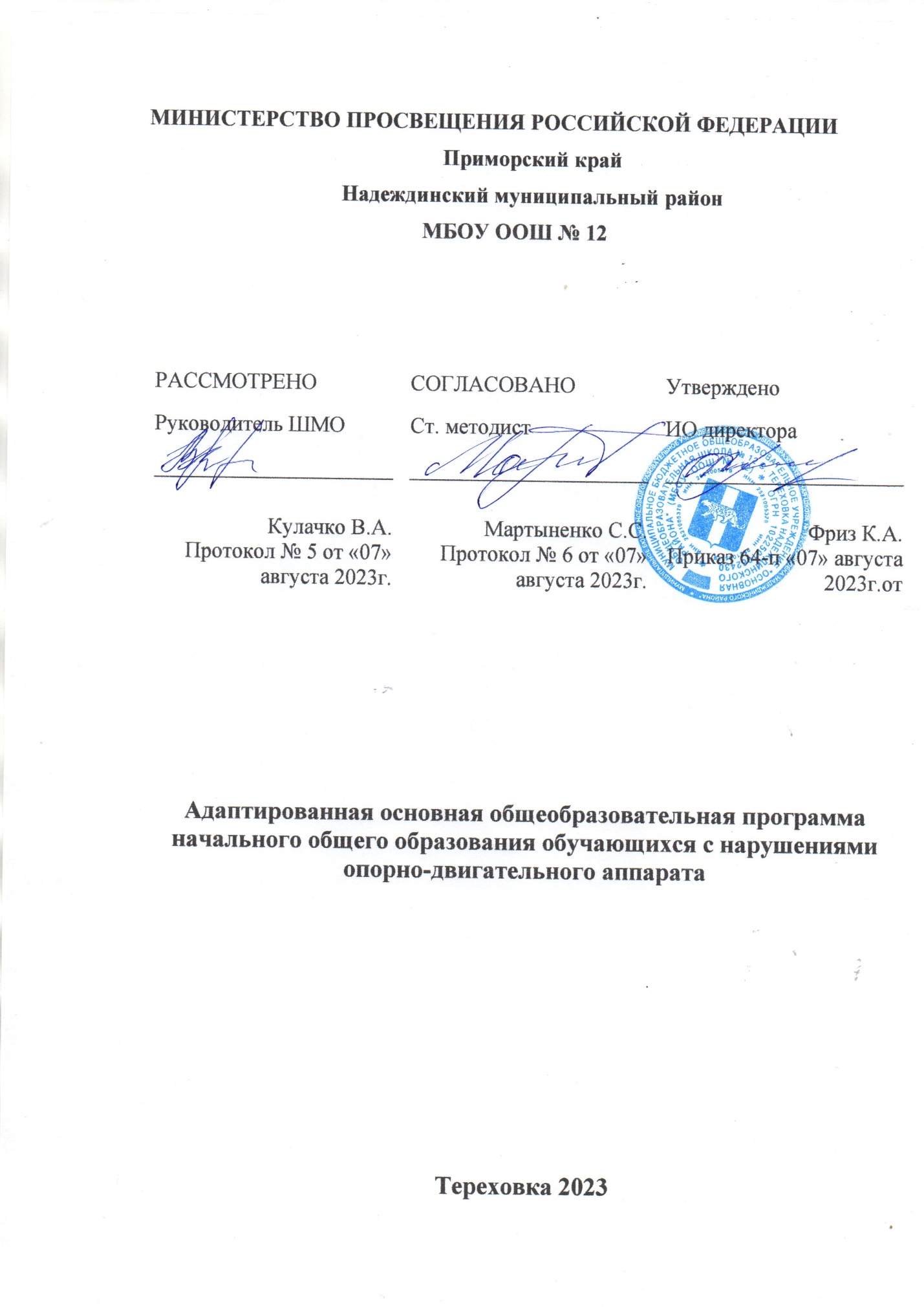 Примерный учебный план 
АООП начального общего образования обучающихся с НОДА (вариант 6.2.)
годовойПримерный учебный план 
АООП начального общего образования обучающихся с НОДА (вариант 6.2.)
годовойПримерный учебный план 
АООП начального общего образования обучающихся с НОДА (вариант 6.2.)
годовойПримерный учебный план 
АООП начального общего образования обучающихся с НОДА (вариант 6.2.)
годовойПримерный учебный план 
АООП начального общего образования обучающихся с НОДА (вариант 6.2.)
годовойПримерный учебный план 
АООП начального общего образования обучающихся с НОДА (вариант 6.2.)
годовойПримерный учебный план 
АООП начального общего образования обучающихся с НОДА (вариант 6.2.)
годовойПримерный учебный план 
АООП начального общего образования обучающихся с НОДА (вариант 6.2.)
годовойПредметные областиУчебные предметыКоличество часов в неделюКоличество часов в неделюКоличество часов в неделюКоличество часов в неделюКоличество часов в неделюКоличество часов в неделюПредметные областиУчебные предметыПодгот.IIIIIIIVВсегоОбязательная частьОбязательная частьОбязательная частьОбязательная частьОбязательная частьОбязательная частьОбязательная частьОбязательная частьФилологияРусский язык132132136136136672ФилологияЛитературное чтение132132136136102638ФилологияИностранный язык686868204Математика и информатикаМатематика132132136136136672Обществознание и естествознание (Окружающий мир)Окружающий мир (человек, природа, общество)3333686868270Основы духовно-нравственной культуры народов РоссииОРКСЭ----3434ИскусствоМузыка3333343434168ИскусствоИзобразительное искусство3333343434168ТехнологияТехнология (труд)3333343434168Физическая культура Физическая культура (адаптивная физическая культура)9999102102102504Итого:6276277487487483498Часть учебного плана, формируемая участниками образовательного процесса при 5-дневной неделеЧасть учебного плана, формируемая участниками образовательного процесса при 5-дневной неделе6666343434234Предельно допустимая аудиторная учебная нагрузка при 5-дневной учебной неделеПредельно допустимая аудиторная учебная нагрузка при 5-дневной учебной неделе6936937827827823732Внеурочная деятельностьВнеурочная деятельность3303303403403401680коррекционно-развивающая работа:коррекционно-развивающая работа:165165170170170840индивидуальные и групповые коррекционно-развивающие занятияиндивидуальные и групповые коррекционно-развивающие занятия165165170170170840другие направления внеурочной деятельностидругие направления внеурочной деятельности165165170170170840Всего к финансированиюВсего к финансированию102310231122112211225412Примерный учебный план 
АООП начального общего образования обучающихся с НОДА (вариант 6.2.)
недельныйПримерный учебный план 
АООП начального общего образования обучающихся с НОДА (вариант 6.2.)
недельныйПримерный учебный план 
АООП начального общего образования обучающихся с НОДА (вариант 6.2.)
недельныйПримерный учебный план 
АООП начального общего образования обучающихся с НОДА (вариант 6.2.)
недельныйПримерный учебный план 
АООП начального общего образования обучающихся с НОДА (вариант 6.2.)
недельныйПримерный учебный план 
АООП начального общего образования обучающихся с НОДА (вариант 6.2.)
недельныйПримерный учебный план 
АООП начального общего образования обучающихся с НОДА (вариант 6.2.)
недельныйПримерный учебный план 
АООП начального общего образования обучающихся с НОДА (вариант 6.2.)
недельныйПредметные областиУчебные предметыКоличество часов в неделюКоличество часов в неделюКоличество часов в неделюКоличество часов в неделюКоличество часов в неделюКоличество часов в неделюПредметные областиУчебные предметыПодгот.IIIIIIIVВсегоОбязательная частьОбязательная частьОбязательная частьОбязательная частьОбязательная частьОбязательная частьОбязательная частьОбязательная частьФилологияРусский язык4444420ФилологияЛитературное чтение4444319ФилологияИностранный язык2226Математика 
и информатикаМатематика4444420Обществознание 
и естествознание (Окружающий мир)Окружающий мир (человек, природа, общество)112228Основы духовно-нравственной культуры народов РоссииОРКСЭ----11ИскусствоМузыка111115ИскусствоИзобразительное искусство111115ТехнологияТехнология (труд)111115Физическая культура Физическая культура (адаптивная физическая культура)3333315Итого:1919222222104Часть учебного плана, формируемая участниками образовательного процесса при 5-дневной неделеЧасть учебного плана, формируемая участниками образовательного процесса при 5-дневной неделе221117Предельно допустимая аудиторная учебная нагрузка при 5-дневной учебной неделеПредельно допустимая аудиторная учебная нагрузка при 5-дневной учебной неделе2121232323111Внеурочная деятельностьВнеурочная деятельность101010101050коррекционно-развивающая работа:коррекционно-развивающая работа:5555525индивидуальные и групповые коррекционно-развивающие занятияиндивидуальные и групповые коррекционно-развивающие занятия5555525другие направления внеурочной деятельностидругие направления внеурочной деятельности5555525Всего к финансированиюВсего к финансированию3131333333161Примерный учебный план 
АООП начального общего образования обучающихся с НОДА с ЗПР (вариант 6.2)годовойПримерный учебный план 
АООП начального общего образования обучающихся с НОДА с ЗПР (вариант 6.2)годовойПримерный учебный план 
АООП начального общего образования обучающихся с НОДА с ЗПР (вариант 6.2)годовойПримерный учебный план 
АООП начального общего образования обучающихся с НОДА с ЗПР (вариант 6.2)годовойПримерный учебный план 
АООП начального общего образования обучающихся с НОДА с ЗПР (вариант 6.2)годовойПримерный учебный план 
АООП начального общего образования обучающихся с НОДА с ЗПР (вариант 6.2)годовойПримерный учебный план 
АООП начального общего образования обучающихся с НОДА с ЗПР (вариант 6.2)годовойПримерный учебный план 
АООП начального общего образования обучающихся с НОДА с ЗПР (вариант 6.2)годовойПредметные областиУчебные предметыКоличество часов в неделюКоличество часов в неделюКоличество часов в неделюКоличество часов в неделюКоличество часов в неделюКоличество часов в неделюПредметные областиУчебные предметыПодгот.IIIIIIIVВсегоОбязательная частьОбязательная частьОбязательная частьОбязательная частьОбязательная частьОбязательная частьОбязательная частьОбязательная частьФилологияРусский язык132132136136136672ФилологияЛитературное чтение132132136136102638ФилологияИностранный язык343434102Математика 
и информатикаМатематика132132136136136672Обществознание 
и естествознание (Окружающий мир)Окружающий мир (человек, природа, общество)3333686868270Основы духовно-нравственной культуры народов РоссииОРКСЭ----3434ИскусствоМузыка3333343434168ИскусствоИзобразительное искусство3333343434168ТехнологияТехнология (труд)3333343434168Физическая культура Физическая культура (адаптивная физическая культура)9999102102102504Итого:6276277147147143396Часть учебного плана, формируемая участниками образовательного процесса при 5-дневной неделеЧасть учебного плана, формируемая участниками образовательного процесса при 5-дневной неделе6666686868336Предельно допустимая аудиторная учебная нагрузка при 5-дневной учебной неделеПредельно допустимая аудиторная учебная нагрузка при 5-дневной учебной неделе6936937827827823732Внеурочная деятельностьВнеурочная деятельность3303303403403401680коррекционно-развивающая работа:коррекционно-развивающая работа:165165170170170840индивидуальные и групповые коррекционно-развивающие занятияиндивидуальные и групповые коррекционно-развивающие занятия165165170170170840другие направления внеурочной деятельностидругие направления внеурочной деятельности165165170170170840Всего к финансированиюВсего к финансированию102310231122112211225412Примерный учебный план 
АООП начального общего образования обучающихся с НОДА с ЗПР (вариант 6.2.) недельныйПримерный учебный план 
АООП начального общего образования обучающихся с НОДА с ЗПР (вариант 6.2.) недельныйПримерный учебный план 
АООП начального общего образования обучающихся с НОДА с ЗПР (вариант 6.2.) недельныйПримерный учебный план 
АООП начального общего образования обучающихся с НОДА с ЗПР (вариант 6.2.) недельныйПримерный учебный план 
АООП начального общего образования обучающихся с НОДА с ЗПР (вариант 6.2.) недельныйПримерный учебный план 
АООП начального общего образования обучающихся с НОДА с ЗПР (вариант 6.2.) недельныйПримерный учебный план 
АООП начального общего образования обучающихся с НОДА с ЗПР (вариант 6.2.) недельныйПримерный учебный план 
АООП начального общего образования обучающихся с НОДА с ЗПР (вариант 6.2.) недельныйПредметные областиУчебные предметыКоличество часов в неделюКоличество часов в неделюКоличество часов в неделюКоличество часов в неделюКоличество часов в неделюКоличество часов в неделюПредметные областиУчебные предметыПодгот.IIIIIIIVВсегоОбязательная частьОбязательная частьОбязательная частьОбязательная частьОбязательная частьОбязательная частьОбязательная частьОбязательная частьФилологияРусский язык4444420ФилологияЛитературное чтение4444319ФилологияИностранный язык1113Математика и информатикаМатематика4444420Обществознание и естествознание (Окружающий мир)Окружающий мир (человек, природа, общество)112228Основы духовно-нравственной культуры народов РоссииОРКСЭ----1       1ИскусствоМузыка111115ИскусствоИзобразительное искусство111115ТехнологияТехнология (труд)111115Физическая культура Физическая культура (адаптивная физическая культура)3333315Итого:1919212121101Часть учебного плана, формируемая участниками образовательного процесса при 5-дневной неделеЧасть учебного плана, формируемая участниками образовательного процесса при 5-дневной неделе2222210Предельно допустимая аудиторная учебная нагрузка при 5-дневной учебной неделеПредельно допустимая аудиторная учебная нагрузка при 5-дневной учебной неделе2121232323111Внеурочная деятельностьВнеурочная деятельность3303303403403401680коррекционно-развивающая работа:коррекционно-развивающая работа:5555525индивидуальные и групповые коррекционно-развивающие занятияиндивидуальные и групповые коррекционно-развивающие занятия5555525другие направления внеурочной деятельностидругие направления внеурочной деятельности5555525Всего к финансированиюВсего к финансированию3131333333161Примерный учебный план 
АООП начального общего образования обучающихся с НОДА с  с интеллектуальными нарушениями  (вариант 6.3)годовойПримерный учебный план 
АООП начального общего образования обучающихся с НОДА с  с интеллектуальными нарушениями  (вариант 6.3)годовойПримерный учебный план 
АООП начального общего образования обучающихся с НОДА с  с интеллектуальными нарушениями  (вариант 6.3)годовойПримерный учебный план 
АООП начального общего образования обучающихся с НОДА с  с интеллектуальными нарушениями  (вариант 6.3)годовойПримерный учебный план 
АООП начального общего образования обучающихся с НОДА с  с интеллектуальными нарушениями  (вариант 6.3)годовойПримерный учебный план 
АООП начального общего образования обучающихся с НОДА с  с интеллектуальными нарушениями  (вариант 6.3)годовойПримерный учебный план 
АООП начального общего образования обучающихся с НОДА с  с интеллектуальными нарушениями  (вариант 6.3)годовойПримерный учебный план 
АООП начального общего образования обучающихся с НОДА с  с интеллектуальными нарушениями  (вариант 6.3)годовойПредметные областиУчебные предметыКоличество часов в неделюКоличество часов в неделюКоличество часов в неделюКоличество часов в неделюКоличество часов в неделюКоличество часов в неделюПредметные областиУчебные предметыПодгот.IIIIIIIVВсегоОбязательная частьОбязательная частьОбязательная частьОбязательная частьОбязательная частьОбязательная частьОбязательная частьОбязательная частьФилологияРусский язык132132136136136672ФилологияЧтение132132136136136672Математика 
Математика132132136136136672Естествознание Окружающий мир 3333686868270ИскусствоМузыка3333343434168ИскусствоИзобразительное искусство3333343434168ТехнологияТехнология (труд)3333686868270Физическая культура Физическая культура (адаптивная физическая культура)9999102102102504Итого:6276277147147143396Часть учебного плана, формируемая участниками образовательного процесса при 5-дневной неделеЧасть учебного плана, формируемая участниками образовательного процесса при 5-дневной неделе6666686868336Предельно допустимая аудиторная учебная нагрузка при 5-дневной учебной неделеПредельно допустимая аудиторная учебная нагрузка при 5-дневной учебной неделе6936937827827823732Внеурочная деятельностьВнеурочная деятельность3303303403403401680коррекционно-развивающая работа:коррекционно-развивающая работа:165165170170170840индивидуальные и групповые коррекционно-развивающие занятияиндивидуальные и групповые коррекционно-развивающие занятия165165170170170840другие направления внеурочной деятельностидругие направления внеурочной деятельности165165170170170840Всего к финансированиюВсего к финансированию102310231122112211225412Примерный учебный план 
АООП начального общего образования обучающихся с НОДА с интеллектуальными нарушениями (вариант 6.3)недельныйПримерный учебный план 
АООП начального общего образования обучающихся с НОДА с интеллектуальными нарушениями (вариант 6.3)недельныйПримерный учебный план 
АООП начального общего образования обучающихся с НОДА с интеллектуальными нарушениями (вариант 6.3)недельныйПримерный учебный план 
АООП начального общего образования обучающихся с НОДА с интеллектуальными нарушениями (вариант 6.3)недельныйПримерный учебный план 
АООП начального общего образования обучающихся с НОДА с интеллектуальными нарушениями (вариант 6.3)недельныйПримерный учебный план 
АООП начального общего образования обучающихся с НОДА с интеллектуальными нарушениями (вариант 6.3)недельныйПримерный учебный план 
АООП начального общего образования обучающихся с НОДА с интеллектуальными нарушениями (вариант 6.3)недельныйПримерный учебный план 
АООП начального общего образования обучающихся с НОДА с интеллектуальными нарушениями (вариант 6.3)недельныйПредметные областиУчебные предметыКоличество часов в неделюКоличество часов в неделюКоличество часов в неделюКоличество часов в неделюКоличество часов в неделюКоличество часов в неделюПредметные областиУчебные предметыПодгот.IIIIIIIVВсегоОбязательная частьОбязательная частьОбязательная частьОбязательная частьОбязательная частьОбязательная частьОбязательная частьОбязательная частьФилологияРусский язык4444420ФилологияЧтение4444420Математика 
Математика4444420Естествознание Окружающий мир112228ИскусствоМузыка111115ИскусствоИзобразительное искусство111115ТехнологияТехнология (ручной труд)112228Физическая культура Физическая культура (адаптивная физическая культура)3333315Итого:1919212121101Часть учебного плана, формируемая участниками образовательного процесса при 5-дневной неделеЧасть учебного плана, формируемая участниками образовательного процесса при 5-дневной неделе22222    10Предельно допустимая аудиторная учебная нагрузка при 5-дневной учебной неделеПредельно допустимая аудиторная учебная нагрузка при 5-дневной учебной неделе2121232323111Внеурочная деятельностьВнеурочная деятельность101010101050коррекционно-развивающая работа:коррекционно-развивающая работа:5555525индивидуальные и групповые коррекционно-развивающие занятияиндивидуальные и групповые коррекционно-развивающие занятия5555525другие направления внеурочной деятельностидругие направления внеурочной деятельности5555525Всего к финансированиюВсего к финансированию1010101010125Примерный учебный план 
АООП начального общего образования обучающихся с НОДА с  ТМНР  (вариант 6.4)годовойПримерный учебный план 
АООП начального общего образования обучающихся с НОДА с  ТМНР  (вариант 6.4)годовойПримерный учебный план 
АООП начального общего образования обучающихся с НОДА с  ТМНР  (вариант 6.4)годовойПримерный учебный план 
АООП начального общего образования обучающихся с НОДА с  ТМНР  (вариант 6.4)годовойПримерный учебный план 
АООП начального общего образования обучающихся с НОДА с  ТМНР  (вариант 6.4)годовойПримерный учебный план 
АООП начального общего образования обучающихся с НОДА с  ТМНР  (вариант 6.4)годовойПримерный учебный план 
АООП начального общего образования обучающихся с НОДА с  ТМНР  (вариант 6.4)годовойПримерный учебный план 
АООП начального общего образования обучающихся с НОДА с  ТМНР  (вариант 6.4)годовойПредметные областиУчебные предметыКоличество часов в неделюКоличество часов в неделюКоличество часов в неделюКоличество часов в неделюКоличество часов в неделюКоличество часов в неделюПредметные областиУчебные предметыПодгот.IIIIIIIVВсегоОбязательная частьОбязательная частьОбязательная частьОбязательная частьОбязательная частьОбязательная частьОбязательная частьОбязательная частьЯзык и речевая практикаОбщение и чтение132132132132132660Язык и речевая практикаПисьмо9999999999495Математика 
Математические представления 132132132132132660Естествознание Развитие речи и окружающий  природный мир3333666666264ЧеловекЖизнедеятельность человека3333333333165ЧеловекСамообслуживание3333333333165ИскусствоМузыка3333333333165ИскусствоИзобразительное искусство3333333333165ТехнологияПредметные действия3333333333165Физическая культураАдаптивная физическая культура9999999999495Итого:6606606936936933399Часть учебного плана, формируемая участниками образовательного процесса при 5-дневной неделеЧасть учебного плана, формируемая участниками образовательного процесса при 5-дневной неделе3333666666264Предельно допустимая аудиторная учебная нагрузка при 5-дневной учебной неделеПредельно допустимая аудиторная учебная нагрузка при 5-дневной учебной неделе6936937597597593663Внеурочная деятельность:Внеурочная деятельность:3303303303303301650- коррекционно-развивающая работа:- коррекционно-развивающая работа:165165165165165825индивидуальные и групповые коррекционно-развивающие занятияиндивидуальные и групповые коррекционно-развивающие занятия165165165165165825- другие направления внеурочной деятельности- другие направления внеурочной деятельности165165165165165825Всего к финансированиюВсего к финансированию102310231089108910895313Примерный учебный план 
АООП начального общего образования обучающихся с НОДА с ТМНР(вариант 6.4)недельныйПримерный учебный план 
АООП начального общего образования обучающихся с НОДА с ТМНР(вариант 6.4)недельныйПримерный учебный план 
АООП начального общего образования обучающихся с НОДА с ТМНР(вариант 6.4)недельныйПримерный учебный план 
АООП начального общего образования обучающихся с НОДА с ТМНР(вариант 6.4)недельныйПримерный учебный план 
АООП начального общего образования обучающихся с НОДА с ТМНР(вариант 6.4)недельныйПримерный учебный план 
АООП начального общего образования обучающихся с НОДА с ТМНР(вариант 6.4)недельныйПримерный учебный план 
АООП начального общего образования обучающихся с НОДА с ТМНР(вариант 6.4)недельныйПримерный учебный план 
АООП начального общего образования обучающихся с НОДА с ТМНР(вариант 6.4)недельныйПредметные областиУчебные предметыКоличество часов в неделюКоличество часов в неделюКоличество часов в неделюКоличество часов в неделюКоличество часов в неделюКоличество часов в неделюПредметные областиУчебные предметыПодгот.IIIIIIIVВсегоОбязательная частьОбязательная частьОбязательная частьОбязательная частьОбязательная частьОбязательная частьОбязательная частьОбязательная частьЯзык и речевая практикаОбщение и чтение4444420Язык и речевая практикаписьмо3333315Математика 
Математические представления 4444420Естествознание Развитие речи и окружающий природный мир112228ЧеловекЖизнедеятельность человека111115ЧеловекСамообслуживание111115ИскусствоМузыка111115ИскусствоИзобразительное искусство111115ТехнологияПредметные действия111115Физическая культура Адаптивная физическая культура3333315Итого:2020212121103Часть учебного плана, формируемая участниками образовательного процесса при 5-дневной неделеЧасть учебного плана, формируемая участниками образовательного процесса при 5-дневной неделе112228Предельно допустимая аудиторная учебная нагрузка при 5-дневной учебной неделеПредельно допустимая аудиторная учебная нагрузка при 5-дневной учебной неделе2121232323111Внеурочная деятельность:Внеурочная деятельность:101010101050- коррекционно-развивающая работа:- коррекционно-развивающая работа:5555525индивидуальные и групповые коррекционно-развивающие занятияиндивидуальные и групповые коррекционно-развивающие занятия5555525- другие направления внеурочной деятельности- другие направления внеурочной деятельности5555525Всего к финансированиюВсего к финансированию3131333333161